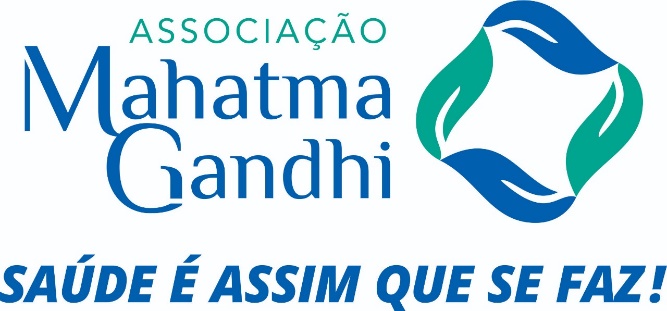 RELATÓRIO DE MONITORAMENTO MENSAL DAS UNIDADES DE SAÚDE DO MUNICÍPIO DE CATANDUVA - SP (DEZEMBRO/2021) JANEIRO	2022	SUMÁRIOAPRESENTAÇÃO -----------------------------------------------------------------------------------------------------------------------------------------------------03INDICADORES DE PRODUÇÃO – CONSULTAS E PROCEDIMENTOS (MÉDICOS, ENFERMEIROS, DENTISTAS, FARMACÊUTICOS, NASF, ACS, ACADEMIA DA SAÚDE, CONSULTÓRIO NA RUA, CRI, CAPS II E CAPS AD) ---------------------------------------------------------------------03ENCAMINHAMENTOS PARA ESPECIALIDADES ---------------------------------------------------------------------------------------------------------------33EXAMES CITOPATOLÓGICOS E MAMOGRAFIAS -------------------------------------------------------------------------------------------------------------36 DOENÇAS CRÔNICAS (HIPERTENSÃO, DIABETES, OBESIDADE) ------------------------------------------------------------------------------------------42DOENÇAS TRASMISSÍVEIS (SÍFILIS ADQUIRIDA, SÍFILIS CONGÊNITA, SÍFILIS GESTACIONAL, HIV, AIDS EM MENORES DE 5 ANOS, HEPATITES, HANSENÍASE) -----------------------------------------------------------------------------------------------------------------------------------------46SAÚDE MENTAL ------------------------------------------------------------------------------------------------------------------------------------------------------54PESSOAS COM DEFICIÊNCIAS ------------------------------------------------------------------------------------------------------------------------------------57ACAMADOS E RESTRITOS -----------------------------------------------------------------------------------------------------------------------------------------58ALTA QUALIFICADA -------------------------------------------------------------------------------------------------------------------------------------------------60EDUCAÇÃO PERMANENTE ----------------------------------------------------------------------------------------------------------------------------------------61AUXÍLIO BRASIL ------------------------------------------------------------------------------------------------------------------------------------------------------62OUVIDORIAS ---------------------------------------------------------------------------------------------------------------------------------------------------------64SATISFAÇÃO DOS USUÁRIOS – NPS (NET PROMOTER SCORE) ------------------------------------------------------------------------------------------69NATALIDADE ---------------------------------------------------------------------------------------------------------------------------------------------------------74MORTALIDADE -------------------------------------------------------------------------------------------------------------------------------------------------------78APRESENTAÇÃOO monitoramento da produção das unidades e indicadores de saúde é feito de forma quinzenal e mensal. Este relatório é um resumo desse monitoramento, e foi criado para que auxilie as equipes de saúde do município de Catanduva, no planejamento de ações pautadas na produção, perfil epidemiológico e satisfação dos usuários. Ele possui acesso livre e frequência mensal. As informações aqui descritas foram retiradas do sistema MV, Informações enviadas pelas equipes das unidades básicas de saúde, Diretoria de Vigilância em Saúde – DEVISA, Sistema E-gestor, Ouvidoria Municipal de Saúde, Ligações realizadas para os usuários para pesquisa de satisfação e Planos de cuidados da Alta Responsável enviados pelos hospitais, e são referentes ao mês de DEZEMBRO de 2021. INDICADORES DE PRODUÇÃO – CONSULTAS E PROCEDIMENTOSA tabela 01 mostra o número, o percentual e a meta a ser atingida dos atendimentos dos profissionais médicos, enfermeiros, dentistas e farmacêuticos.  Todas as categorias profissionais devem atingir no mínimo 85% do valor da meta. No mês de dezembro somente os dentistas não atingiram a meta.Nas tabelas 01, 02, 04, 05,06 e 10 a produção da USF Monte Líbano foi retirada pelo sistema ESUS.  O farmacêutico da USF Monte Líbano começou a lançar a produção pelo ESUS também a partir do dia 14/12.  Tabela 01: Número, percentual e meta dos atendimentos dos médicos, enfermeiros, dentistas e farmacêuticos, no mês de dezembro de 2021.Fonte: Sistema MV, 2021. Acesso em: 04/01/2022. * Os dados da USF Monte Líbano foram retirados pelo sistema ESUS.                    Tabela 02: Consultas por tipo de atendimento dos médicos clínicos, no mês de dezembro de 2021.          Fonte: Sistema MV, 2021. Acesso em: 04/01/2022. * A classificação da USF Monte Líbano foi retirada pelo sistema ESUS.A tabela 03 mostra o número de consultas dos médicos pediatras e ginecologistas tanto dos contratados do Mahatma, quanto os funcionários da prefeitura. Tabela 03: Consultas por tipo de atendimento dos médicos especialista pediatra e ginecologista, no mês de dezembro de 2021.                                    Fonte: Sistema MV, 2021. Acesso em: 04/01/2022.Tabela 04: Consultas por tipo de atendimento dos enfermeiros, no mês de dezembro de 2021.Fonte: Sistema MV, 2021. Acesso em: 04/01/2022. * A classificação da USF Monte Líbano foi retirada pelo sistema ESUS.                                  Tabela 05: Consultas por tipo de atendimento dos dentistas, no mês de dezembro de 2021.   Fonte: Sistema MV, 2021. Acesso em: 04/01/2022. * A classificação da USF Monte Líbano foi retirada pelo sistema ESUS.       Tabela 06: Consultas por tipo de atendimento dos farmacêuticos, no mês de dezembro de 2021.                                             Fonte: Sistema MV,2021. Acesso em: 04/01/2022. * A classificação da USF Monte Líbano foi retirada pelo sistema ESUS a partir do dia 14/12.As tabelas 07 e 08 mostram a quantidade de fármacos dispensados pelas farmácias das unidades de saúde e quais são os fármacos dispensados por ação terapêutica, número e percentual, respectivamente. A tabela 09 mostra os medicamentos controlados dispensados.                                                                 Tabela 07: Quantidade e percentual dos fármacos dispensados por unidade de saúde, no mês de dezembro de 2021.Fonte: Sistema MV,2021. Acesso em: 06/01/2022.                                                                 Tabela 08: Quantidade e percentual dos fármacos dispensados por ação terapêutica, no mês de dezembro de 2021.                                                                         Fonte: Sistema MV,2021. Acesso em: 06/01/2022.Tabela 09: Quantidade e percentual dos fármacos dispensados por ação terapêutica por medicamentos controlados, no mês de dezembro de 2021.Fonte: Sistema MV,2021. Acesso em: 06/01/2022.Atualmente existe o acesso avançado em todas as USF, mas até o momento não existe nas UBS tradicionais do município, que são 5: UBS Central, Salles, Soto, Glória e Vertoni. O acesso avançado busca ampliar o acesso dos usuários ao sistema de saúde e diminuir o absenteísmo, através de consultas que são realizadas no mesmo dia em que o usuário procura a unidade, ou em até 48 horas. Sendo assim, não há mais a necessidade de agendamentos, exceto para os de cuidado continuado, como consultas de pré-natal, puericultura, hipertensão e diabetes.A tabela 10 mostra a demanda imediata e agendada das equipes de atenção básica. Entende-se que com o acesso avançado as consultas de demanda imediata ou espontânea sejam bem maiores que as agendadas, que só acontecem agora em alguns casos como os listados anteriormente. 			As equipes atualmente utilizam o sistema MV para lançar suas produções. Nesse sistema não é possível gerar relatório de consultas agendadas, porém recentemente foi adicionado um filtro de DI (Demanda Imediata), que mostra as consultas marcadas como demanda imediata e as não marcadas, sendo assim as que não foram marcadas como DI são consideradas como agendadas.													As equipes precisam lembrar de marcar a opção DI quando abrir uma consulta de demanda espontânea, pois só assim teremos o valor real de quantas pessoas são de demanda imediata e não de demanda agendada. Caso a equipe esqueça de marcar essa opção, não será possível saber os valores reais de demanda espontânea e agendada e saber como está indo o acesso avançado. Por isso é importante reforçar que toda vez que a consulta for de demanda espontânea, marcar a opção DI. Nas UBS tradicionais os números são baixos porque não existe o acesso avançado.                         Tabela 10: Consultas totais, demanda imediata e agendada, por profissional de saúde, no mês de dezembro de 2021.Fonte: Sistema MV, 2021. Acesso em: 05/01/2022. * A classificação da USF Monte Líbano foi retirada pelo sistema ESUS.Na tabela 11 encontra-se o número de reuniões de matriciamento do NASF. A meta é de 20 reuniões por mês por cada NASF, totalizando 100 reuniões somando os 5 NASF. O mínimo a ser atingido é de 85% da meta, ou seja, 17 reuniões. Devido ao lockdown de 2 semanas decretado na cidade de Catanduva no mês de junho, as reuniões de matriciamento foram suspensas nesse período. No mês de julho todas as reuniões de matriciamento do NASF foram suspensas. Tabela 11: Número de reuniões de matriciamento do NASF, por mês, no ano de 2021.Fonte: Sistema MV, 2021. Acesso em: 04/01/2022.		Devido a fase emergencial do plano de São Paulo por conta da pandemia da covid-19, fase esta que teve início no começo do mês de março, as atividades em grupo não podem ser realizadas, por isso os valores da atividade em grupo dos NASF são menores em relação aos meses anteriores, como mostram as tabelas abaixo. No mês de julho as atividades em grupo foram suspensas.Tabela 12: Produção do NASF 1, por mês, no ano de 2021.Fonte: Dados enviados pela equipe do NASF 1, 2021. Acesso em: 05/01/2022.Tabela 13: Produção do NASF 2, por mês, no ano de 2021.Fonte: Dados enviados pela equipe do NASF 2, 2021. Acesso em: 05/01/2022.Tabela 14: Produção do NASF 3, por mês, no ano de 2021.Fonte: Dados enviados pela equipe do NASF 3, 2021. Acesso em: 11/01/2022.Tabela 15: Produção do NASF 4, por mês, no ano de 2021.Fonte: Dados enviados pela equipe do NASF 4, 2021. Acesso em: 11/01/2022.Tabela 16: Produção do NASF 5, por mês, no ano de 2021.Fonte: Dados enviados pela equipe do NASF 5, 2021. Acesso em: 07/02/2022.A tabela 17 mostra a produção dos agentes comunitários de saúde, o número de pessoas cadastradas no sistema MV com a comparação com o sistema E-gestor, e o número de famílias e domicílios cadastrados no sistema MV, bem como o número de visitas realizadas por pessoas e por famílias. A produção da USF Monte Líbano está pelo sistema ESUS, e neste não há o número de visitas dos ACS por família, apenas por pessoa, portando para cálculo do % de visitas realizadas por família a população do Monte Líbano não foi considerada, nem as famílias sem área.Tabela 17: Produção por atividade dos Agentes Comunitários, no mês de dezembro de 2021.Fonte: Sistema E-gestor, 2021. Acesso em: 08/02/2022. Sistema MV, 2021. Acesso em: 03/01/2022.	Um dos critérios do Programa Previne Brasil é a capitação ponderada, do qual fazem a população cadastrada nas Equipes de Saúde da Família (ESF) e equipes de Atenção Primária (EAP), a vulnerabilidade socioeconômica (pessoas cadastradas no Programa Bolsa Família, Benefício de Prestação Continuada e Benefício previdenciário de até 2 salários mínimos), o perfil demográfico (pessoas cadastradas nas equipes com idade até 5 anos e acima de 65 anos) e a classificação geográfica (município urbano, intermediário adjacente, rural adjacente, intermediário remoto, rural remoto). Afim de acompanhar o número de cadastros para atender parte desse critério, a tabela 18 mostra o número de pessoas previstas pelas equipes de saúde e o número de pessoas que estão cadastradas no sistema MV, bem como o percentual para saber se o número de pessoas cadastradas está próximo do que foi previsto pelas equipes. A tabela 18 também mostra o número de pessoas cadastradas no sistema E-gestor para comparação.                  Tabela 18: Cadastro das Unidades de Saúde, no mês de dezembro de 2021.                           Fonte: Sistema E-gestor, 2021. Acesso em: 08/02/2022. Sistema MV, 2021. Acesso em: 03/01/2022.Na tabela 19 encontra-se o número de grupos de orientação, atividade educativa, prática corporal, realizados pelos profissionais musicoterapeuta, dançarino tradicional e popular e educador físico da Academia da Saúde do Alpino e Gavioli. A meta é de 20 grupos realizados por cada academia, totalizando 40 grupos ativos. Houve redução das atividades devido a pandemia da Covid-19. Devido a fase emergencial do plano de São Paulo por conta da pandemia da covid-19, fase esta que teve início no começo do mês de março, atividades em grupo não puderam ser realizadas, por isso a produção teve uma queda em relação aos meses anteriores, e ao invés de atividades em grupo, os profissionais da academia da saúde realizaram visitas domiciliares no mês de abril. No mês de maio as atividades em grupo retomaram. No mês de junho as atividades pararam durante o lockdown na cidade. No mês de julho as atividades foram suspensas. No mês de setembro os educadores físicos saíram do NASF e iniciaram na academia da saúde.Tabela 19: Número de atividades realizadas pelas academias da saúde, por profissional, por mês, no ano de 2021.Fonte: Sistema MV, 2021. Acesso em: 04/01/2022.A meta do consultório na rua é realizar pelo menos 1 de cada procedimento por mês, são esses os procedimentos: Reunião de matriciamento, atividades intersetoriais, atividades de educação em saúde, atividade realizada no período noturno, atendimento em grupo, mobilização social, reunião de planejamento e monitoramento de ações da equipe e os atendimentos.   Tabela 20: Produção do consultório na rua, por mês, no ano de 2021.Fonte: Sistema MV, 2021. Acesso em: 04/01/2022.	A meta de cada profissional do Centro de Reabilitação integrado – CRI é diferente, e cada profissional deve atingir por mês pelo menos 85% da sua meta. Tabela 21: Produção do CRI, por profissional, por mês, no ano de 2021.Fonte: Sistema MV, 2021. Acesso em: 04/01/2022.A meta do Caps II é de 1000 atendimentos e 10 reuniões de matriciamento somando todos os profissionais. A produção encontra-se na tabela 22.Tabela 22: Produção do CAPS II, por profissional, por mês, no ano de 2021.  Fonte: Sistema MV, 2021. Acesso em: 04/01/2022.A meta do Caps AD também é de 1000 atendimentos e 10 reuniões de matriciamento somando todos os profissionais. A produção encontra-se na tabela 23.Tabela 23: Produção do CAPS AD, por profissional, por mês, no ano de 2021.Fonte: Sistema MV, 2021. Acesso em: 04/01/2022.	Na tabela 24 encontram-se os procedimentos realizados pelas equipes de atenção básica, no ano de 2021.  Tabela 24: Consolidado das ações e procedimentos realizados pelas equipes de saúde, por mês, no ano de 2021.Fonte: Dados enviados pelas equipes das Unidades Básicas de Saúde, 2021. Acesso em:07/02/2022.	Na tabela 25 encontram-se os procedimentos realizados pelas equipes de saúde bucal, no ano de 2021.   Tabela 25: Consolidado dos serviços ofertados pelas equipes de saúde bucal, por mês, no ano de 2021.Fonte: Dados enviados pelas equipes de saúde bucal das Unidades Básicas de Saúde, 2021. Acesso em: 18/01/2022.ENCAMINHAMENTOS PARA ESPECIALIDADESA resolubilidade na atenção básica é a capacidade que os serviços de saúde possuem de resolver os problemas e queixas de saúde que absorverem, sendo assim, é desejável que se resolva pelo menos 80% desses problemas, e caso não, encaminhe para os devidos níveis de atenção especializada. Dessa forma, esse encaminhamento não deve superar o percentual de 20% do total de atendimentos realizados na atenção básica. A tabela 26 mostra a resolubilidade das equipes de atenção básica. No mês de dezembro de 2021 nenhuma equipe atingiu 20%.Tabela 26: Taxa de resolubilidade da atenção básica, por mês, no ano de 2021.Fonte: Sistema MV, 2021. Acesso em: 08/02/2022. * Os dados da USF Monte Líbano foram retirados do relatório da lista de espera na MV à partir de outubro.A tabela 27 mostra o consolidado dos encaminhamentos de todas as equipes básicas de saúde para as especialidades, por número e percentual. As especialidades que mais tiveram encaminhamentos no mês de dezembro de 2021 foram oftalmologia (26,1%), ortopedia (9,5%), dermatologia (8,2%), e cardiologia (7,3%). Para verificar os encaminhamentos por equipes, basta solicitar nos e-mails de contato no final do documento. 					A USF Monte Líbano mudou para o sistema ESUS em outubro e neste não tem como ver a classificação dos encaminhamentos, porém conseguimos ver no relatório da lista de espera do sistema MV.Tabela 27: Consolidado dos encaminhamentos para especialidades, por número e percentual, por mês, no ano de 2021.Fonte: Sistema MV, 2021. Acesso em: 02/02/2022.EXAMES CITOPATOLÓGICOS E MAMOGRAFIASA tabela 28 mostra o número de mulheres na faixa etária para exame citopatológico, e o número de exames realizados por mês e unidade de saúde.Tabela 28: Rastreamento de câncer de colo do útero, por mês, no ano de 2021.Fonte: Dados enviados pelas equipes das Unidades Básicas de Saúde, 2021. Acesso em:07/02/2022. * O nº de mulheres na faixa etária de 25 a 64 anos das UBS foi retirado do IBGE 2010. A tabela 29 mostra o número de mulheres na faixa etária para exame de mamografia, e o número de exames realizados por mês e unidade de saúde.Tabela 29: Rastreamento de câncer de mama, por mês, no ano de 2021.Fonte: Dados enviados pelas equipes das Unidades Básicas de Saúde, 2021. Acesso em: 07/02/2022. * O nº de mulheres na faixa etária de 50 a 69 anos das UBS foi retirado do IBGE 2010.DOENÇAS CRÔNICASA tabela 30 mostra os usuários cadastrados com HAS, acompanhados pela equipe de saúde, pela saúde suplementar, pela equipe de saúde e outros serviços, sem acompanhamento e número de atendimentos de usuários com HAS, no mês de dezembro enviados pelas unidades de saúde, e também a comparação com o sistema MV. Deve-se seguir a seguinte fórmula: USUÁRIOS CADASTRADOS COM HAS TOTAL = USUÁRIOS ACOMPANHADOS EXCLUSIVAMENTE PELA EQUIPE DE SAÚDE + ACOMPANHADOS EXCLUSIVAMENTE NA SAÚDE SUPLEMENTAR + ACOMPANHADOS PELA EQUIPE DE SAÚDE E OUTROS SERVIÇOS + USUÁRIOS SEM ACOMPANHAMENTO. Onde está grifado a soma não bate. Tabela 30: Comparativo do número de usuários cadastrados com HAS, acompanhados pela equipe de saúde, acompanhados na saúde suplementar, pela equipe de saúde e outros serviços e sem acompanhamento, no mês de dezembro de 2021.    Fonte: Sistema MV, 2021. Acesso: 03/01/2022. Dados enviados pelas equipes das Unidades Básicas de Saúde, 2021. Acesso em: 07/02/2022.A tabela 31 mostra os usuários cadastrados com DM (tipo 1 e 2), cadastrados com DM (tipo 1), acompanhados pela equipe de saúde, pela saúde suplementar, pela equipe de saúde e outros serviços, sem acompanhamento e número de atendimentos de usuários com DM, no mês de dezembro enviados pelas unidades de saúde, e também a comparação com o sistema MV. Deve-se seguir a seguinte fórmula: USUÁRIOS CADASTRADOS COM DM (TIPO 1 E 2) TOTAL = USUÁRIOS ACOMPANHADOS EXCLUSIVAMENTE PELA EQUIPE DE SAÚDE + ACOMPANHADOS EXCLUSIVAMENTE NA SAÚDE SUPLEMENTAR + ACOMPANHADOS PELA EQUIPE DE SAÚDE E OUTROS SERVIÇOS + USUÁRIOS SEM ACOMPANHAMENTO. Onde está grifado a soma não bate.Tabela 31: Comparativo do número de usuários cadastrados com DM (tipo 1 e 2), usuários cadastrados com DM tipo 1, acompanhados pela equipe de saúde, na saúde suplementar, pela equipe e outros serviços e sem acompanhamento, no mês de dezembro de 2021. Fonte: Sistema MV, 2021. Acesso: 03/01/2022. Dados enviados pelas equipes das Unidades Básicas de Saúde. Acesso em: 07/02/2022.A tabela 32 mostra os usuários cadastrados com obesidade, obesidade tipo I, tipo II e tipo III, acompanhados pela equipe de saúde, acompanhados em outros serviços de saúde, pela equipe de saúde e outros serviços, sem acompanhamento e número de atendimentos de usuários com obesidade no mês de dezembro. Nesse caso, deve-se seguir duas fórmulas, uma em que o usuário é dividido pelo grau de obesidade: USUÁRIOS COM DIAGNÓSTICO DE OBESIDADE TOTAL = USUÁRIOS COM OBESIDADE I + OBESIDADE II + OBESIDADE III, e outra em que o usuário é dividido pelo seu acompanhamento: USUÁRIOS COM DIAGNÓSTICO DE OBESIDADE TOTAL = USUÁRIOS ACOMPANHADOS EXCLUSIVAMENTE PELA EQUIPE DE SAÚDE + ACOMPANHADOS EXCLUSIVAMENTE EM OUTROS SERVIÇOS DE SAÚDE + ACOMPANHADOS PELA EQUIPE DE SAÚDE E OUTROS SERVIÇOS + USUÁRIOS SEM ACOMPANHAMENTO. Onde está grifado a soma não bate.        Tabela 32: Comparativo do número e percentual de pessoas com obesidade, no mês de dezembro de 2021. Fonte: Dados enviados pelas equipes das Unidades Básicas de Saúde, 2021. Acesso em: 07/02/2022.DOENÇAS TRANSMISSÍVEISNas tabelas 33 a 39 temos as doenças transmissíveis (sífilis adquirida, sífilis congênita, sífilis gestacional, HIV, AIDS em menores de 5 anos, hepatites e hanseníase), por unidades de saúde, no ano de 2021. Tabela 33: Número de casos novos notificados de sífilis adquirida, por mês, no ano de 2021.Fonte: SINAN/DEVISA, 2021. Acesso em: 28/01/2022.*Problemas com o sistema SINAN para gerar o relatório.Tabela 34: Número de casos novos notificados de sífilis gestacional, por mês, no ano de 2021.Fonte: SINAN/DEVISA, 2021. Acesso em: 28/01/2022.Tabela 35: Número de casos novos notificados de sífilis congênita, por mês, no ano de 2021.Fonte: SINAN/DEVISA, 2021. Acesso em: 28/01/2022.Tabela 36: Número de casos novos notificados de HIV-AIDS, por mês, no ano de 2021.Fonte: SINAN/DEVISA, 2021. Acesso em: 28/01/2022.Tabela 37: Número de casos novos notificados de HIV-AIDS menores de 5 anos, por mês, no ano de 2021.Fonte: SINAN/DEVISA, 2021. Acesso em: 28/01/2022.*Problemas com o sistema SINAN para gerar o relatório.Ainda falando de AIDS, no ano de 2021 teve 3 casos notificados de HIV em GESTANTE, sendo 1 caso em Abril na USF Lunardelli e 2 casos no mês de novembro na 1 na USF Gabriel Hernandes e 1 na USF Solo equipe III.Tabela 38: Número de casos novos notificados de Hepatites, por mês, no ano de 2021.Fonte: SINAN/DEVISA, 2021. Acesso em: 28/01/2022.Tabela 39: Número de casos novos notificados de Hanseníase, por mês, no ano de 2021.Fonte: SINAN/DEVISA, 2021. Acesso em: 28/01/2022.SAÚDE MENTAL     A tabela 40 mostra os usuários cadastrados com transtornos mentais e comportamentais, acompanhados pela equipe de saúde, pela saúde suplementar, pelo CAPS II, pela equipe de saúde e outros serviços e sem acompanhamento, no mês de dezembro. Deve-se seguir a seguinte fórmula: USUÁRIOS CADASTRADOS TOTAL = USUÁRIOS ACOMPANHADOS EXCLUSIVAMENTE PELA EQUIPE DE SAÚDE + ACOMPANHADOS EXCLUSIVAMENTE NA SAÚDE SUPLEMENTAR + ACOMPANHADOS EXCLUSIVAMENTE NO CAPS II + ACOMPANHADOS PELA EQUIPE DE SAÚDE E OUTROS SERVIÇOS + USUÁRIOS SEM ACOMPANHAMENTO. Onde está grifado a soma não bate. Tabela 40: Comparativo do número de usuários com transtornos mentais e comportamentais cadastrados, cadastrados e acompanhados pela UBS, na saúde suplementar, no CAPS II, pela equipe de saúde e outros serviços e sem acompanhamento, no mês de dezembro de 2021.       Fonte: Dados enviados pelas equipes das Unidades Básicas de Saúde, 2021. Acesso em: 07/02/2022.A tabela 41 mostra os usuários cadastrados com uso abusivo de álcool e outras drogas, acompanhados pela equipe de saúde, pela saúde suplementar, pelo CAPS AD, pela equipe de saúde e outros serviços e sem acompanhamento no mês de dezembro enviados pelas unidades de saúde. Deve-se seguir a seguinte fórmula: USUÁRIOS CADASTRADOS TOTAL = USUÁRIOS ACOMPANHADOS EXCLUSIVAMENTE PELA EQUIPE DE SAÚDE + ACOMPANHADOS EXCLUSIVAMENTE NA SAÚDE SUPLEMENTAR + ACOMPANHADOS EXCLUSIVAMENTE NO CAPS AD + ACOMPANHADOS PELA EQUIPE DE SAÚDE E OUTROS SERVIÇOS + USUÁRIOS SEM ACOMPANHAMENTO. Onde está grifado a soma não bate.Tabela 41: Comparativo do número de usuários com transtornos mentais e comportamentais cadastrados, cadastrados e acompanhados pela UBS, na saúde suplementar, no CAPS AD, pela equipe de saúde e outros serviços e sem acompanhamento, no mês de dezembro de 2021.                   Fonte: Dados enviados pelas equipes das Unidades Básicas de Saúde,2021. Acesso em: 07/02/2022.PESSOAS COM DEFICIÊNCIASA tabela 42 mostra os usuários cadastrados com deficiência, acompanhados pela equipe de saúde, pela saúde suplementar, pelo CRI, pela equipe de saúde e outros serviços e sem acompanhamento, no mês de dezembro enviados pelas unidades de saúde, e também a comparação com o sistema MV. Deve-se seguir a seguinte fórmula: USUÁRIOS CADASTRADOS TOTAL = USUÁRIOS ACOMPANHADOS EXCLUSIVAMENTE PELA EQUIPE DE SAÚDE + ACOMPANHADOS EXCLUSIVAMENTE NA SAÚDE SUPLEMENTAR + ACOMPANHADOS EXCLUSIVAMENTE NO CRI + ACOMPANHADOS PELA EQUIPE DE SAÚDE E OUTROS SERVIÇOS + USUÁRIOS SEM ACOMPANHAMENTO. Onde está grifado a soma não bate. Tabela 42: Comparativo do número de pessoas com deficiências cadastradas, cadastradas e acompanhadas pela UBS, acompanhadas na saúde suplementar, no CRI, pela equipe de saúde e outros serviços e sem acompanhamento, no mês de dezembro de 2021.Fonte: Sistema MV, 2021. Acesso: 03/01/2022. Dados enviados pelas equipes das Unidades Básicas de Saúde/Sistema MV, 2021. Acesso em: 07/02/2022.ACAMADOS E RESTRITOSA tabela 43 mostra o número de acamados e restritos por unidades de saúde no mês de dezembro enviados pelas unidades de saúde, e também a comparação com o sistema MV.               Tabela 43: Comparativo do número de pessoas acamadas e restritas, no mês de dezembro de 2021.  Fonte: Sistema MV, 2021. Acesso: 03/01/2022. Dados enviados pelas equipes das Unidades Básicas de Saúde/Sistema MV, 2021. Acesso em: 07/02/2022.ALTA QUALIFICADAAtravés da alta qualificada, o usuário que recebeu a alta do hospital continua recebendo cuidados através da articulação com a atenção básica e familiares do usuário. As tabelas 44 a 47 mostram o quantitativo da alta qualificada dos hospitais por origem, sexo e faixa etária dos usuários e classificação da alta. Tabela 44: Número de altas qualificadas por origem, por mês, no ano de 2021. Fonte: Dados recebidos da alta qualificada, 2021. Acesso em: 12/01/2022.Tabela 45: Número de altas qualificadas por sexo, por mês, no ano de 2021.Fonte: Dados recebidos da alta qualificada, 2021. Acesso em: 12/01/2022.Tabela 46: Número de altas qualificadas por faixa etária, por mês, no ano de 2021.Fonte: Dados recebidos da alta qualificada, 2021. Acesso em: 12/01/2022.Tabela 47: Número de altas qualificadas por classificação do tipo de alta, por mês, no ano de 2021.Fonte: Dados recebidos da alta qualificada, 2021. Acesso em: 12/01/2022.EDUCAÇÃO PERMANENTEA Educação Permanente vem para auxiliar os profissionais de saúde em suas necessidades e dificuldades, e os temas abordados tem como base as dúvidas que surgem no dia a dia dos profissionais. Essa capacitação tem como objetivo gerar profissionais com uma postura reflexiva e crítica, de forma que esses profissionais possam melhorar o desenvolvimento de suas funções, melhorando a qualidade do serviço e satisfação dos usuários. 							A tabela 48 mostra o quantitativo das reuniões de Educação Permanente, por categoria profissional e por mês, no ano de 2021. No mês de julho as reuniões foram suspensas.Tabela 48: Reuniões de Educação Permanente, por categoria profissional, por mês, no ano de 2021. Fonte: Dados da coordenação de educação permanente, 2021.Acesso em: 05/01/2022.AUXÍLIO BRASILO objetivo do novo Programa Auxílio Brasil (antigo Bolsa Família) é fazer com que famílias em situação de pobreza tenham acesso a direitos básicos. Ele integra em um só programa várias políticas de assistência social, saúde, educação, emprego e renda. Quem tem direito são as famílias em situação extrema pobreza e pobreza, que possuam gestantes ou pessoas com idade de até 21 anos. O novo programa Auxílio Brasil é dividido em 9 modalidades, sendo estas: benefício primeira infância (para famílias com crianças de até 36 meses); benefício composição familiar (incentivo para os estudos, para famílias com jovens de até 21 anos); benefício de superação de extrema pobreza ( se após receber os benefícios per capita a família ainda não superar a linha da pobreza, ela receberá apoio financeiro sem limite de integrantes familiares);  Auxílio esporte escolar (destinado à estudantes de 12 a 17 anos que se destacarem em competições oficiais de jogos escolares brasileiros); bolsa de iniciação científica júnior (voltado para estudantes com bom desempenho em competições acadêmicas e científicas); auxílio criança cidadã (para famílias com crianças de até 48 meses que não encontre vaga em creches); auxílio inclusão produtiva urbana (incentivo para integrar o mercado de trabalho) e benefício compensatório de transição ( para as famílias que estavam cadastradas no bolsa família e perderam parte do dinheiro devido aos novos critério do auxílio brasil, será concedido um período de implementação do novo programa até que haja majoração do valor recebido pela família ou até que não se enquadre mais nos critérios do programa).     A tabela 49 mostra como está a cobertura do Auxílio Brasil no município de Catanduva pela saúde, no mês de dezembro de 2021.Tabela 49: Indicadores do Auxílio Brasil, no mês de dezembro de 2021. Fonte: Sistema E-gestor, 2021.Dados atualizados em: 04/01/2022.OUVIDORIASA ouvidoria tem como finalidade oferecer um serviço de escuta qualificada à população, encaminhar as manifestações aos setores competentes, orientar e acompanhar as demandas registradas e dar retorno ao usuário no prazo de 24 horas, propiciando uma resolução adequada aos problemas referidos apresentando prazos para os serviços que forem cobrados.	 												A tabela 50 e 51 e o gráfico 01, mostram o quantitativo e a classificação das ouvidorias e os temas das reclamações.Tabela 50: Quantitativo de ouvidorias, por mês, no ano de 2021.      Fonte: Ouvidoria Municipal de Catanduva, 2021.Acesso em: 11/01/2022.                       Tabela 51: Quantitativo e percentual das ouvidorias de acordo com a classificação, no mês de dezembro de 2021.                       Fonte: Ouvidoria Municipal de Catanduva, 2021. Acesso em: 11/01/2022.                                                                                                Gráfico 01: Percentual de ouvidorias por classificação, no mês de dezembro de 2021.                                                                                              Fonte: Ouvidoria Municipal de Catanduva, 2021. Acesso em: 11/01/2022.            Gráfico 02: Percentual de ouvidorias por tema das reclamações, no mês de dezembro de 2021.                  Fonte: Ouvidoria Municipal de Catanduva, 2021. Acesso em: 11/01/2022.SATISFAÇÃO DOS USUÁRIOS – NPS (NET PROMOTER SCORE)Net Promoter Score – NPS é uma metodologia de avaliação da satisfação dos usuários. Através de uma pergunta é possível mensurar o grau de satisfação dos usuários em relação a um determinado serviço. Atualmente o NPS está sendo realizado por ligações telefônicas diárias, onde a meta é ligar em torno de 5% das pessoas atendidas pelas unidades básicas de saúde. Duas perguntas são feitas para os usuários, sendo uma quantitativa: “De 0 a 10, qual a probabilidade de você indicar este serviço de saúde para um familiar ou amigo?” e outra qualitativa: “Você tem alguma sugestão de melhoria para esta unidade?”. O cálculo do NPS é feito através das respostas da pergunta quantitativa, e segundo essas respostas os usuários podem ser classificados em 3 grupos:Promotores – nota de 9 a 10Neutros – nota de 7 a 8Detratores – nota de 0 a 6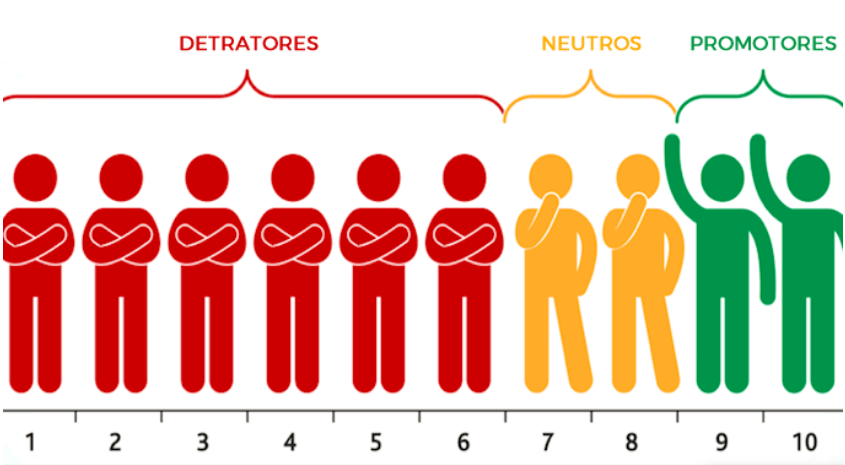 A fórmula para o cálculo é:NPS = % Clientes promotores - % Clientes detratoresE a partir disso, temos:No mês de dezembro foram realizadas 1813 ligações, e 566 pessoas responderam à pesquisa. 24 pessoas responderam à pesquisa 2 vezes para a mesma unidade de saúde, destas, 16 pessoas deram a mesma nota, 5 pessoas deram uma nota maior e depois uma nota menor, e 3 pessoas deram uma nota menor e depois uma nota maior. 1 pessoa respondeu à pesquisa 3 vezes para a mesma unidade de saúde e deu a mesma nota 2 vezes, e 1 pessoa respondeu a pesquisa 4 vezes e deu a mesma nota todas as vezes. Não foi possível contato telefônico com 1230 pessoas (Não atendeu, não se encontra, telefone não pertence, caixa postal, fora de área, telefone não existe, não chama, ocupado, não pode atender) e 17 pessoas recusaram responder a pesquisa. O gráfico 3 mostra o desfecho das ligações da pesquisa do NPS, do mês de dezembro de 2021.                                                                                             Gráfico 03: Desfecho das ligações da pesquisa NPS, do mês de dezembro de 2021.Fonte: Tabulação dos dados da pesquisa do NPS – Net Promoter Score, 2021. Acesso em: 10/01/2022.O gráfico 4 mostra os motivos de não se conseguir o contato telefônico com algumas pessoas, para realizar a pesquisa do NPS, do mês de dezembro de 2021.Gráfico 04: Percentual dos motivos de não se conseguir contato telefônico na pesquisa do NPS, do mês de dezembro de 2021.                                                           Fonte: Tabulação dos dados da pesquisa do NPS – Net Promoter Score, 2021. Acesso em: 10/01/2022.O gráfico 5 mostra os percentuais das respostas da pergunta qualitativa por temas, da pesquisa do NPS, do mês de dezembro de 2021. Pode haver mais de um tema sugerido por pessoa. Tiveram muitos elogios no mês de dezembro de 2021.                    Gráfico 05: Percentual das respostas por temas da pesquisa NPS, do mês de dezembro de 2021.        Fonte: Tabulação dos dados da pesquisa do NPS – Net Promoter Score, 2021. Acesso em: 11/01/2022.A tabela 52 mostra o resultado da pesquisa do NPS, por unidades de saúde, no mês de dezembro de 2021. No geral o score foi excelente. A USF Monte Líbano por não estar mais lançando sua produção na MV, não está sendo possível gerar os relatórios com os contatos dos usuários e, portanto, não sendo possível realizar as ligações para os usuários dessa unidade.     Tabela 52: Resultado da pesquisa do NPS – Net Promoter Score, por unidades de saúde no mês de dezembro de 2021. Fonte: Tabulação dos dados da pesquisa do NPS – Net Promoter Score, 2021. Acesso em: 11/01/2022.NATALIDADEA tabela 53 mostra o número de nascidos vivos de mulheres residentes de Catanduva, por unidades de saúde e por mês.Tabela 53: Número de nascidos vivos, por unidade de saúde, por mês, no ano de 2021.Fonte: SMS/DEVISA/SINASC, 2021. Acesso em: 12/01/2022.	A tabela 54 mostra o número de nascidos vivos por local de nascimento, unidade de saúde ao qual pertencem, e por tipo de parto do mês de dezembro de 2021. O Hospital Padre Albino teve 77,0% (77) dos partos, Hospital São Domingos teve 23,0% (23). No geral no tipo de parto temos 80,0% (80) de parto cesáreo e 20,0% (20) de parto vaginal, totalizando 100 partos no mês de dezembro de 2021.Tabela 54: Número de nascidos vivos, por local de nascimento e tipo de parto, no mês de dezembro de 2021.Fonte: SMS/DEVISA/SINASC, 2021. Acesso em: 12/01/2022.                A tabela 55 mostra o número de gestantes existentes no território, gestantes novas cadastradas no mês, acompanhadas pela atenção básica, pela saúde suplementar, outros serviços, alto risco e sem acompanhamento, por unidades de saúde, do mês de dezembro enviados pelas unidades de saúde, e também a comparação com o sistema MV. Deve-se seguir a seguinte fórmula: GESTANTES EXISTENTES NO TERRITÓRIO = GESTANTES ACOMPANHADAS EXCLUSIVAMENTE NA ATENÇÃO BÁSICA + ACOMPANHADAS EXCLUSIVAMENTE NA SAÚDE SUPLEMENTAR + ACOMPANHADAS PELA EQUIPE DE SAÚDE E OUTROS SERVIÇOS (EXCETO ALTO RISCO) + GESTANTES ACOMPANHADAS NO ALTO RISCO + GESTANTES SEM ACOMPANHAMENTO. As gestantes novas já estão dentro das gestantes existentes no território. Onde está grifado a soma não bate.Tabela 55: Comparativo do número de gestantes existentes no território, acompanhadas na atenção básica, acompanhadas no particular/convenio, acompanhadas pela equipe de saúde e outros serviços e gestantes de alto risco, no mês de dezembro de 2021.   Fonte: Sistema MV, 2021. Acesso: 03/01/2022. Dados enviados pelas equipes das Unidades Básicas de Saúde,2021. Acesso em: 07/02/2022.MORTALIDADEA tabela 56 mostra o número de óbitos por mês e por unidade de saúde.Tabela 56: Número de óbitos, por unidade de saúde, por mês, no ano de 2021.Fonte: SMS/DEVISA/SIM, 2021. Acesso em: 12/01/2022.Na tabela 57, podemos ver as principais causas de óbito por sexo no mês de dezembro. Nos homens a principal causa de morte foi infarto agudo do miocárdio não especificado e nas mulheres foram a morte sem assistência e pneumonite devida a alimento ou vômito. Tabela 57: Principais causas de óbito, por CID e por sexo, no mês de dezembro de 2021.   Fonte: SMS/DEVISA/SIM, 2021. Acesso em: 12/01/2022.Na tabela 58 podemos ver todos os CID de mortalidade do mês de dezembro por sexo. Os óbitos masculinos representam 52,5% do total com 31 óbitos, o sexo feminino teve 28 óbitos representando 47,5% do total.        Tabela 58: Número de óbitos, por CID e por sexo, no mês de dezembro de 2021.         Fonte: SMS/DEVISA/SIM, 2021. Acesso em: 12/01/2022.UNIDADE DE SAÚDE ATENDIMENTOS DEZEMBRO 2021ATENDIMENTOS DEZEMBRO 2021ATENDIMENTOS DEZEMBRO 2021ATENDIMENTOS DEZEMBRO 2021ATENDIMENTOS DEZEMBRO 2021ATENDIMENTOS DEZEMBRO 2021ATENDIMENTOS DEZEMBRO 2021ATENDIMENTOS DEZEMBRO 2021ATENDIMENTOS DEZEMBRO 2021ATENDIMENTOS DEZEMBRO 2021ATENDIMENTOS DEZEMBRO 2021ATENDIMENTOS DEZEMBRO 2021UNIDADE DE SAÚDE  Médicos  Médicos  Médicos EnfermeirosEnfermeirosEnfermeirosDentistas Dentistas Dentistas Farmacêuticos Farmacêuticos Farmacêuticos UNIDADE DE SAÚDE METANº%METANº%METANº%METANº%Catanduva (Total Geral)14.96816.150107,96.7208.926132,85.5683.19157,39201.126122,4UBS Francisco Lopes Ladeira (Salles) 54449891,5192199103,619210052,14041102,5UBS Luis Carlos Figueiredo Malheiros (Central)1.04077774,738428474,019212967,24040100,0UBS Diomar José dos Santos (Glória) 1.04076473,5384522135,919218294,84056140,0UBS José Barrionuevo (Soto) 1.3561.14884,757638867,419213670,84040100,0UBS Vicente Bucchianeri (Vertoni) 95670673,8384437113,819213670,84040100,0CEM322681,3---------USF Napoleão Pelicano (Alpino I)400453113,3192265138,019210353,64081202,5USF Napoleão Pelicano (Alpino II)400403100,8192248129,2------USF Milton Maguollo (Bom Pastor)400514128,5192311162,0192194101,04074185,0USF Sergio da Costa Perez (Del Rey)400495123,8192354184,419210353,64051127,5USF Jose Rocha (Gavioli equipe I)400613153,3192275143,219210856,34047117,5USF Jose Rocha (Gavioli equipe II)400475118,8192290151,01925729,7---USF Jose Ramiro Madeira (Euclides)400432108,0192352183,31927539,14041102,5USF Alcione Nassori (Solo equipe I)400472118,0192198103,119211057,34040100,0USF Alcione Nassori (Solo equipe II)400443110,8192271141,119211258,3---USF Alcione Nassori (Solo equipe III)400472118,0192268139,61929046,9---USF Armindo Mastrocola (Santa Rosa)400585146,3192258134,419211962,0403792,5USF Athos Procópio de Oliveira (Imperial)400550137,5192257133,919214072,94093232,5USF Carlos Roberto Surian (Nova Catanduva equipe I)400418104,5192234121,919210253,14046115,0USF Carlos Roberto Surian (Nova Catanduva equipe II)400450112,519215982,81929046,9---USF Carlos Eduardo Bauab (Theodoro)400429107,3192240125,019210655,24040100,0USF Geraldo Mendonça Uchoa (Lunardelli)400530132,519219099,019213067,74044110,0USF Joao Miguel Calil (Santo Antônio)400527131,8192313163,019214877,14062155,0USF Jose Pio Nogueira de Sá (Gabriel Hernandes)400518129,5192308160,419212464,64044110,0USF Michel Curi (Nosso Teto equipe I)400470117,5192366190,61929549,54040100,0USF Michel Curi (Nosso Teto equipe II)40039097,5192229119,31928041,7---USF Olavo Barros (Monte Líbano)400592148,0192201104,719212263,54043107,5USF Sergio Banhos (Pachá)400463115,8192560291,71929046,94042105,0USF Gesabel Clemente Marques de la Habla (Pedro Nechar)40034486,019218093,81928443,84042105,0USF Isabel Etturi (Flamingo equipe I)400659164,8192317165,11926433,34042105,0USF Isabel Etturi (Flamingo equipe II)400534133,5192452235,41926232,3---UNIDADE DE SAÚDECONSULTAS POR TIPO DE ATENDIMENTO – MÉDICO CLÍNICOCONSULTAS POR TIPO DE ATENDIMENTO – MÉDICO CLÍNICOCONSULTAS POR TIPO DE ATENDIMENTO – MÉDICO CLÍNICOCONSULTAS POR TIPO DE ATENDIMENTO – MÉDICO CLÍNICOCONSULTAS POR TIPO DE ATENDIMENTO – MÉDICO CLÍNICOCONSULTAS POR TIPO DE ATENDIMENTO – MÉDICO CLÍNICOCONSULTAS POR TIPO DE ATENDIMENTO – MÉDICO CLÍNICOCONSULTAS POR TIPO DE ATENDIMENTO – MÉDICO CLÍNICOCONSULTAS POR TIPO DE ATENDIMENTO – MÉDICO CLÍNICOCONSULTAS POR TIPO DE ATENDIMENTO – MÉDICO CLÍNICOCONSULTAS POR TIPO DE ATENDIMENTO – MÉDICO CLÍNICOCONSULTAS POR TIPO DE ATENDIMENTO – MÉDICO CLÍNICOCONSULTAS POR TIPO DE ATENDIMENTO – MÉDICO CLÍNICOCONSULTAS POR TIPO DE ATENDIMENTO – MÉDICO CLÍNICOCONSULTAS POR TIPO DE ATENDIMENTO – MÉDICO CLÍNICOUNIDADE DE SAÚDECONSULTA EM ATENÇÃO BÁSICACONSULTA EM ATENÇÃO BÁSICACONSULTA PUERICULTURACONSULTA PUERICULTURACONSULTA PRENATALCONSULTA PRENATALCONSULTA PUERPERALCONSULTA PUERPERALATENDIMENTO DE URGÊNCIA EM ATENÇÃO BÁSICAATENDIMENTO DE URGÊNCIA EM ATENÇÃO BÁSICACONSULTA DOMICILIAR NA ATENÇÃO BASICACONSULTA DOMICILIAR NA ATENÇÃO BASICAATENDIMENTO MEDICO EM UNIDADE DE PRONTO ATENDIMENTOATENDIMENTO MEDICO EM UNIDADE DE PRONTO ATENDIMENTOTOTALUNIDADE DE SAÚDENº%Nº%Nº%Nº%Nº%Nº%Nº%NºCatanduva (Total Geral)1512395,681540,972021,2850,03510,322591,64110,0715805UBS Francisco Lopes Ladeira (Salles) 44199,3200,0000,0000,0010,2320,4500,00444UBS Luis Carlos Figueiredo Malheiros (Central)66896,1200,0000,0000,0000,00273,8800,00695UBS Diomar José dos Santos (Glória) 66498,5200,0000,0000,0000,00101,4800,00674UBS José Barrionuevo (Soto) 107398,2600,0000,0000,0000,00191,7400,001092UBS Vicente Bucchianeri (Vertoni) 66799,7000,0000,0000,0000,0020,3000,00669USF Napoleão Pellicano (Alpino I)42894,48122,6581,7700,0000,0051,1000,00453USF Napoleão Pellicano (Alpino II)38294,7992,2371,7410,2500,0040,9900,00403USF Milton Maguollo (Bom Pastor)47792,80112,14173,3100,0000,0091,7500,00514USF Sergio da Costa Perez (Del Rey)43688,0861,2120,4000,00479,4940,8100,00495USF Jose Rocha (Gavioli I)58495,2760,98132,1200,0000,00101,6300,00613USF Jose Rocha (Gavioli II)46998,7400,0030,6300,0000,0030,6300,00475USF Jose Ramiro Madeira (Euclides)41295,3720,46102,3100,0000,0081,8500,00432USF Alcione Nassori (Solo I)44193,4361,27153,1800,0000,0071,4830,64472USF Alcione Nassori (Solo II)41693,9161,35102,2600,0000,0051,1361,35443USF Alcione Nassori (Solo III)44393,8661,2781,6910,2100,00122,5420,42472USF Armindo Mastrocola (Santa Rosa)55995,5681,3761,0300,0000,00122,0500,00585USF Athos Procópio de Oliveira (Imperial)52495,27112,0081,4500,0000,0071,2700,00550USF Carlos Roberto Surian (Nova Catanduva I)40396,4151,2071,6700,0020,4810,2400,00418USF Carlos Roberto Surian (Nova Catanduva II)40990,8992,00163,5600,0000,00163,5600,00450USF Carlos Eduardo Bauab (Theodoro)41296,0420,4771,6300,0000,0081,8600,00429USF Geraldo Mendonça Uchoa (Lunardelli)51296,6050,9450,9400,0000,0081,5100,00530USF Joao Miguel Calil (Santo Antônio)50195,0720,3891,7100,0000,00152,8500,00527USF Jose Pio Nogueira de Sá (Gabriel Hernandes)48293,05122,3291,7430,5810,19112,1200,00518USF Michel Curi (Nosso Teto I)45596,8110,2130,6400,0000,00112,3400,00470USF Michel Curi (Nosso Teto II)37997,1851,2810,2600,0000,0051,2800,00390USF Olavo Barros (Monte Líbano) *58097,9771,1800,0000,0000,0050,8400,00592USF Sergio Banhos (Pachá)43694,1740,86163,4600,0000,0071,5100,00463USF Gesabel Clemente Marques de la Habla (Pedro Nechar)32293,6061,7492,6200,0000,0072,0300,00344USF Isabel Etturi (Flamingo I)63996,9730,4660,9100,0000,00111,6700,00659USF Isabel Etturi (Flamingo II)50995,32101,8771,3100,0000,0081,5000,00534CONSULTAS POR TIPO DE ATENDIMENTO - MÉDICO PEDIATRA E GINECOLOGISTACONSULTAS POR TIPO DE ATENDIMENTO - MÉDICO PEDIATRA E GINECOLOGISTACONSULTAS POR TIPO DE ATENDIMENTO - MÉDICO PEDIATRA E GINECOLOGISTACONSULTAS POR TIPO DE ATENDIMENTO - MÉDICO PEDIATRA E GINECOLOGISTACONSULTAS POR TIPO DE ATENDIMENTO - MÉDICO PEDIATRA E GINECOLOGISTACONSULTAS POR TIPO DE ATENDIMENTO - MÉDICO PEDIATRA E GINECOLOGISTACONSULTAS POR TIPO DE ATENDIMENTO - MÉDICO PEDIATRA E GINECOLOGISTACONSULTAS POR TIPO DE ATENDIMENTO - MÉDICO PEDIATRA E GINECOLOGISTACONSULTAS POR TIPO DE ATENDIMENTO - MÉDICO PEDIATRA E GINECOLOGISTACONSULTAS POR TIPO DE ATENDIMENTO - MÉDICO PEDIATRA E GINECOLOGISTACONSULTAS POR TIPO DE ATENDIMENTO - MÉDICO PEDIATRA E GINECOLOGISTACONSULTAS POR TIPO DE ATENDIMENTO - MÉDICO PEDIATRA E GINECOLOGISTACBOUNIDADE DE SAÚDEPROFISSIONALCONSULTA EM ATENÇAO BÁSICACONSULTA EM ATENÇAO BÁSICACONSULTA EM ATENÇAO ESPECIALIZADACONSULTA EM ATENÇAO ESPECIALIZADACONSULTA PUERICULTURACONSULTA PUERICULTURACONSULTA PRENATALCONSULTA PRENATALTOTALCBOUNIDADE DE SAÚDEPROFISSIONALNº%Nº%Nº%Nº%NºPEDIATRAUBS Francisco Lopes Ladeira (Salles) Katia Carvalho00,001428,571020,4100,024PEDIATRAUBS Francisco Lopes Ladeira (Salles) Aparecia Sampaio1836,7300,00714,2900,025PEDIATRAUBS Francisco Lopes Ladeira (Salles) Total1836,731428,571734,6900,0049PEDIATRAUBS Luis Carlos Figueiredo Malheiros (Central)Katia Carvalho25,882161,7612,9400,0024PEDIATRAUBS Luis Carlos Figueiredo Malheiros (Central)Renato Lorenzon00,001029,4100,0000,0010PEDIATRAUBS Luis Carlos Figueiredo Malheiros (Central)Total25,883191,1812,9400,0034PEDIATRAUBS Diomar José dos Santos (Glória) Katia Carvalho1021,742145,65919,5700,0040PEDIATRAUBS Diomar José dos Santos (Glória) Sonia Tagliari613,0400,0000,0000,006PEDIATRAUBS Diomar José dos Santos (Glória) Total1634,782145,65919,5700,0046PEDIATRAUBS Vicente Bucchianeri (Vertoni) Katia Carvalho47,271629,0923,6400,0022PEDIATRAUBS Vicente Bucchianeri (Vertoni) Renato Lorenzon1425,4500,0000,0000,0014PEDIATRAUBS Vicente Bucchianeri (Vertoni) Gracy Afonso1832,7300,0011,8200,0019PEDIATRAUBS Vicente Bucchianeri (Vertoni) Total3665,451629,0935,4500,0055PEDIATRAUBS José Barrionuevo (Soto)Tacila Costa1513,1600,0032,6300,0018PEDIATRAUBS José Barrionuevo (Soto)Aparecia Sampaio3833,3300,0065,2600,0044PEDIATRAUBS José Barrionuevo (Soto)Luciana Andreta3328,9500,0043,5100,0037PEDIATRAUBS José Barrionuevo (Soto)Antonio Munhoz119,6500,0043,5100,0015PEDIATRAUBS José Barrionuevo (Soto)Total9785,0900,001714,9100,00114PEDIATRACEMTacila Costa00,0026100,0000,0000,0026TOTAL16952,1610833,334714,50600,00324CBOUNIDADE DE SAÚDEPROFISSIONALCONSULTA EM ATENÇAO BÁSICACONSULTA EM ATENÇAO BÁSICACONSULTA EM ATENÇAO ESPECIALIZADACONSULTA EM ATENÇAO ESPECIALIZADACONSULTA PUERICULTURACONSULTA PUERICULTURACONSULTA PRENATALCONSULTA PRENATALTOTALCBOUNIDADE DE SAÚDEPROFISSIONALNº%Nº%NºNº%Nº%GINECOLOGISTAUBS Francisco Lopes Ladeira (Salles) Tamires Merlim413,331860,0000,00826,6730GINECOLOGISTAUBS Luis Carlos Figueiredo Malheiros (Central)Tamires Merlim00,004751,6500,001112,0958GINECOLOGISTAUBS Luis Carlos Figueiredo Malheiros (Central)Ricardo Carvalho1415,381920,8800,0000,0033GINECOLOGISTAUBS Luis Carlos Figueiredo Malheiros (Central)Total1415,386672,5300,001112,0991GINECOLOGISTAUBS Diomar José dos Santos (Glória) Tamires Merlim612,003162,0000,001326,0050GINECOLOGISTAUBS Vicente Bucchianeri (Vertoni) Tamires Merlim00,001238,7100,0039,6815GINECOLOGISTAUBS Vicente Bucchianeri (Vertoni) Leticia Lenharo00,001341,9400,0039,6816GINECOLOGISTAUBS Vicente Bucchianeri (Vertoni) Total00,002580,6500,00619,3531GINECOLOGISTAUBS José Barrionuevo (Soto)Tamires Merlim3226,6700,0000,0065,0038GINECOLOGISTAUBS José Barrionuevo (Soto)Larissa Almeida86,6700,0000,0021,6710GINECOLOGISTAUBS José Barrionuevo (Soto)Jose Alves32,5000,0000,0000,003GINECOLOGISTAUBS José Barrionuevo (Soto)Ricardo Marchesim1512,5000,0000,0054,1720GINECOLOGISTAUBS José Barrionuevo (Soto)Wladimyr Sestito4840,0000,0000,0010,8349GINECOLOGISTAUBS José Barrionuevo (Soto)Total10688,3300,0000,001411,67120TOTAL13040,3714043,4800,005216,15322UNIDADE DE SAÚDECONSULTAS POR TIPO DE ATENDIMENTO - ENFERMEIROCONSULTAS POR TIPO DE ATENDIMENTO - ENFERMEIROCONSULTAS POR TIPO DE ATENDIMENTO - ENFERMEIROCONSULTAS POR TIPO DE ATENDIMENTO - ENFERMEIROCONSULTAS POR TIPO DE ATENDIMENTO - ENFERMEIROCONSULTAS POR TIPO DE ATENDIMENTO - ENFERMEIROCONSULTAS POR TIPO DE ATENDIMENTO - ENFERMEIROCONSULTAS POR TIPO DE ATENDIMENTO - ENFERMEIROCONSULTAS POR TIPO DE ATENDIMENTO - ENFERMEIROCONSULTAS POR TIPO DE ATENDIMENTO - ENFERMEIROCONSULTAS POR TIPO DE ATENDIMENTO - ENFERMEIROCONSULTAS POR TIPO DE ATENDIMENTO - ENFERMEIROCONSULTAS POR TIPO DE ATENDIMENTO - ENFERMEIROUNIDADE DE SAÚDECONSULTA DE PROFISSIONAIS DE NÍVEL SUPERIOR NA ATENÇÃO BÁSICA EXCETO MÉDICOCONSULTA DE PROFISSIONAIS DE NÍVEL SUPERIOR NA ATENÇÃO BÁSICA EXCETO MÉDICOCONSULTA PUERICULTURACONSULTA PUERICULTURACONSULTA PRENATALCONSULTA PRENATALCONSULTA PRENATAL DO PARCEIROCONSULTA PRENATAL DO PARCEIROCONSULTA PUERPERALCONSULTA PUERPERALCONSULTA DOMICILIAR NA ATENÇÃO BÁSICACONSULTA DOMICILIAR NA ATENÇÃO BÁSICATOTALUNIDADE DE SAÚDENº%Nº%Nº%Nº%Nº%Nº%NºCatanduva (Total Geral)833393,361171,311852,0700,00450,502462,768926UBS Francisco Lopes Ladeira (Salles) 19597,9900,0010,5000,0010,5021,01199UBS Luis Carlos Figueiredo Malheiros (Central)27396,1320,7010,3500,0020,7062,11284UBS Diomar José dos Santos (Glória) 49294,2520,3861,1500,0050,96173,26522UBS José Barrionuevo (Soto) 35290,7230,7782,0600,0020,52235,93388UBS Vicente Bucchianeri (Vertoni) 43198,6310,2330,6900,0000,0020,46437USF Napoleão Pellicano (Alpino I)24190,9462,2662,2600,0010,38114,15265USF Napoleão Pellicano (Alpino II)23393,9531,2131,2100,0010,4083,23248USF Milton Maguollo (Bom Pastor)26183,9282,57206,4300,0051,61175,47311USF Sergio da Costa Perez (Del Rey)32792,3741,1320,5600,0041,13174,80354USF Jose Rocha (Gavioli I)24689,4531,09103,6400,0000,00165,82275USF Jose Rocha (Gavioli II)27293,7951,7262,0700,0000,0072,41290USF Jose Ramiro Madeira (Euclides)33394,6010,2882,2700,0000,00102,84352USF Alcione Nassori (Solo I)18291,9231,5252,5300,0021,0163,03198USF Alcione Nassori (Solo II)24791,1472,58145,1700,0020,7410,37271USF Alcione Nassori (Solo III)24491,0431,12114,1000,0020,7582,99268USF Armindo Mastrocola (Santa Rosa)23992,6420,7831,1600,0010,39135,04258USF Athos Procópio de Oliveira (Imperial)22888,72135,0693,5000,0010,3962,33257USF Carlos Roberto Surian (Nova Catanduva I)21391,0341,7193,8500,0031,2852,14234USF Carlos Roberto Surian (Nova Catanduva II)14088,0595,6674,4000,0000,0031,89159USF Carlos Eduardo Bauab (Theodoro)22091,6720,8310,4200,0010,42166,67240USF Geraldo Mendonça Uchoa (Lunardelli)16988,9521,0521,0500,0042,11136,84190USF Joao Miguel Calil (Santo Antônio)30196,1720,6482,5600,0020,6400,00313USF Jose Pio Nogueira de Sá (Gabriel Hernandes)30097,4020,6561,9500,0000,0000,00308USF Michel Curi (Nosso Teto I)34694,5430,8251,3700,0000,00123,28366USF Michel Curi (Nosso Teto II)20790,3952,1893,9300,0031,3152,18229USF Olavo Barros (Monte Líbano) *19496,5273,4800,0000,0000,0000,00201USF Sergio Banhos (Pachá)52794,1171,25122,1400,0020,36122,14560USF Gesabel Clemente Marques de la Habla (Pedro Nechar)16491,1142,2221,1100,0010,5695,00180USF Isabel Etturi (Flamingo I)31298,4200,0041,2600,0000,0010,32317USF Isabel Etturi (Flamingo II)44498,2340,8840,8800,0000,0000,00452UNIDADE DE SAÚDECONSULTAS POR TIPO DE ATENDIMENTO - DENTISTASCONSULTAS POR TIPO DE ATENDIMENTO - DENTISTASCONSULTAS POR TIPO DE ATENDIMENTO - DENTISTASCONSULTAS POR TIPO DE ATENDIMENTO - DENTISTASCONSULTAS POR TIPO DE ATENDIMENTO - DENTISTASCONSULTAS POR TIPO DE ATENDIMENTO - DENTISTASCONSULTAS POR TIPO DE ATENDIMENTO - DENTISTASCONSULTAS POR TIPO DE ATENDIMENTO - DENTISTASCONSULTAS POR TIPO DE ATENDIMENTO - DENTISTASCONSULTAS POR TIPO DE ATENDIMENTO - DENTISTASCONSULTAS POR TIPO DE ATENDIMENTO - DENTISTASUNIDADE DE SAÚDECONSULTA DE PROFISSIONAIS DE NÍVEL SUPERIOR NA ATENÇÃO BÁSICA EXCETO MÉDICOCONSULTA DE PROFISSIONAIS DE NÍVEL SUPERIOR NA ATENÇÃO BÁSICA EXCETO MÉDICOATENDIMENTO DE URGÊNCIA EM ATENÇÃO BÁSICAATENDIMENTO DE URGÊNCIA EM ATENÇÃO BÁSICAATENDIMENTO DE URGÊNCIA EM ATENÇÃO ESPECIALIZADAATENDIMENTO DE URGÊNCIA EM ATENÇÃO ESPECIALIZADACONSULTA DOMICILIAR NA ATENÇÃO BÁSICACONSULTA DOMICILIAR NA ATENÇÃO BÁSICAPRIMEIRA CONSULTA ODONTOLÓGICA PROGRAMÁTICAPRIMEIRA CONSULTA ODONTOLÓGICA PROGRAMÁTICATOTALUNIDADE DE SAÚDENº%Nº%Nº%Nº%Nº%NºCatanduva  (Total Geral)185258,0457017,8610,03611,9170722,163191UBS Francisco Lopes Ladeira (Salles) 5252,001010,0000,0022,003636,00100UBS Luis Carlos Figueiredo Malheiros (Central)5139,533325,5800,0032,334232,56129UBS Diomar José dos Santos (Glória) 13272,532010,9900,0021,102815,38182UBS José Barrionuevo (Soto) 10375,741511,0300,0000,001813,24136UBS Vicente Bucchianeri (Vertoni) 8562,502216,1800,0000,002921,32136USF Napoleão Pellicano (Alpino)4038,833332,0400,0010,972928,16103USF Milton Maguollo (Bom Pastor)11760,313719,0700,0042,063618,56194USF Sergio da Costa Perez (Del Rey)6966,991514,5600,0010,971817,48103USF Jose Rocha (Gavioli I)7367,592523,1500,0032,7876,48108USF Jose Rocha (Gavioli II)5698,2511,7500,0000,0000,0057USF Jose Ramiro Madeira (Euclides)5978,671216,0000,0000,0045,3375USF Alcione Nassori (Solo I)7770,002421,8200,0021,8276,36110USF Alcione Nassori (Solo II)6356,253733,0410,8921,7998,04112USF Alcione Nassori (Solo III)3437,784246,6700,0011,111314,4490USF Armindo Mastrocola (Santa Rosa)2823,532420,1700,001210,085546,22119USF Athos Procópio de Oliveira (Imperial)9870,0000,0000,0042,863827,14140USF Carlos Roberto Surian (Nova Catanduva I)4342,163433,3300,0032,942221,57102USF Carlos Roberto Surian (Nova Catanduva II)2730,003437,7800,0000,002932,2290USF Carlos Eduardo Bauab (Theodoro)6864,1598,4900,0010,942826,42106USF Geraldo Mendonça Uchoa (Lunardelli)11386,9221,5400,0032,31129,23130USF Joao Miguel Calil (Santo Antônio)6141,223120,9500,0085,414832,43148USF Jose Pio Nogueira de Sá (Gabriel Hernandes)10080,6554,0300,0000,001915,32124USF Michel Curi (Nosso Teto I)5557,892122,1100,0022,111717,8995USF Michel Curi (Nosso Teto II)3948,751721,2500,0022,502227,5080USF Olavo Barros (Monte Líbano) *5847,542520,4900,0000,003931,97122USF Sergio Banhos (Pachá)2831,111415,5600,0000,004853,3390USF Gesabel Clemente Marques de la Habla (Pedro Nechar)3744,051011,9000,0011,193642,8684USF Isabel Etturi (Flamingo I)5078,131421,8800,0000,0000,0064USF Isabel Etturi (Flamingo II)3658,0646,4500,0046,451829,0362UNIDADE DE SAÚDECONSULTAS POR TIPO DE ATENDIMENTO - FARMACÊUTICOCONSULTAS POR TIPO DE ATENDIMENTO - FARMACÊUTICOCONSULTAS POR TIPO DE ATENDIMENTO - FARMACÊUTICOCONSULTAS POR TIPO DE ATENDIMENTO - FARMACÊUTICOCONSULTAS POR TIPO DE ATENDIMENTO - FARMACÊUTICOCONSULTAS POR TIPO DE ATENDIMENTO - FARMACÊUTICOCONSULTAS POR TIPO DE ATENDIMENTO - FARMACÊUTICOUNIDADE DE SAÚDECONSULTA DE PROFISSIONAIS DE NIVEL SUPERIOR NA ATENÇÃO BÁSICA EXCETO MÉDICOCONSULTA DE PROFISSIONAIS DE NIVEL SUPERIOR NA ATENÇÃO BÁSICA EXCETO MÉDICOCONSULTA DE PROFISSIONAIS DE NIVEL SUPERIOR NA ATENÇÃO BÁSICA EXCETO MÉDICOCONSULTA DOMICILIAR NA ATENÇÃO BÁSICACONSULTA DOMICILIAR NA ATENÇÃO BÁSICATOTALTOTALUNIDADE DE SAÚDENº%NºNº%NºCatanduva (Total Geral)111699,1110100,891126UBS Francisco Lopes Ladeira (Salles) 41100,00000,0041UBS Luis Carlos Figueiredo Malheiros (Central)3895,00225,0040UBS Diomar José dos Santos (Glória) 56100,00000,0056UBS José Barrionuevo (Soto)40100,00000,0040UBS Vicente Bucchianeri (Vertoni) 40100,00000,0040USF Napoleão Pellicano (Alpino)81100,00000,0081USF Milton Maguollo (Bom Pastor)74100,00000,0074USF Sergio da Costa Perez (Del Rey)5098,04111,9651USF Jose Rocha (Gavioli)4289,365510,6447USF Jose Ramiro Madeira (Euclides)41100,00000,0041USF Alcione Nassori (Solo)40100,00000,0040USF Armindo Mastrocola (Santa Rosa)37100,00000,0037USF Athos Procópio de Oliveira (Imperial)93100,00000,0093USF Carlos Roberto Surian (Nova Catanduva)46100,00000,0046USF Carlos Eduardo Bauab (Theodoro)40100,00000,0040USF Geraldo Mendonça Uchoa (Lunardelli)44100,00000,0044USF Joao Miguel Calil (Santo Antônio)62100,00000,0062USF Jose Pio Nogueira de Sá (Gabriel Hernandes)44100,00000,0044USF Michel Curi (Nosso Teto)40100,00000,0040USF Olavo Barros (Monte Líbano)43100,00000,0043USF Sergio Banhos (Pachá)4095,24224,7642USF Gesabel Clemente Marques de la Habla (Pedro Nechar)42100,00000,0042USF Isabel Etturi (Flamingo)42100,00000,0042ClassificaçãoUnidadeQuantidade%1ºFARMACIA SOLO SAGRADO - FARMACIA290.73510,68 %2ºFARMACIA VILA SOTO - FARMACIA234.6988,62 %3ºFARMACIA JD GAVIOLI - FARMACIA186.0046,83 %4ºFARMACIA UBS CENTRAL - FARMACIA151.1475,55 %5ºFARMACIA NOSSO TETO - FARMACIA142.2825,23 %6ºFARMACIA PARQUE FLAMINGO - FARMACIA137.7865,06 %7ºFARMACIA SANTO ANTONIO - FARMACIA127.3894,68 %8ºFARMACIA JD VERTONI - FARMACIA122.3164,49 %9ºFARMACIA VILA LUNARDELLI - FARMACIA113.1984,16 %10ºFARMACIA JD SALLES - FARMACIA111.8044,11 %11ºFARMACIA GLORIA III - FARMACIA106.2033,90 %12ºFARMACIA SANTA ROSA - FARMACIA106.1403,90 %13ºFARMACIA JD ALPINO - FARMACIA100.0073,67 %14ºFARMACIA BOM PASTOR - FARMACIA97.7763,59 %15ºFARMACIA CONJUNTO EUCLIDES - FARMACIA90.0093,31 %16ºFARMACIA NOVA CATANDUVA - FARMACIA88.4023,25 %17ºFARMACIA MONTE LIBANO - FARMACIA82.5033,03 %18ºFARMACIA PACHA - FARMACIA79.2852,91 %19ºFARMACIA JD IMPERIAL - FARMACIA71.7892,64 %20ºFARMACIA THEODORO ROSA FILHO - FARMACIA64.4412,37 %21ºFARMACIA JD DEL REY - FARMACIA58.2132,14 %22ºFARMACIA GABRIEL HERNANDES - FARMACIA58.0322,13 %23ºFARMACIA PEDRO NECHAR - FARMACIA42.4731,56 %24ºFARMACIA - UPA - UNIDADE DE PRONTO ATENDIMENTO DR 36.2751,33 %25ºFARMACIA JUDICIAL - FARMACIA15.6140,57 %26ºFARMACIA - UPA RESPIRATORIO - FARMACIA2.6000,10 %27ºFARMACIA CEM - FARMACIA1.9060,07 %28ºFARMACIA DST AIDS - FARMACIA1.2790,05 %29ºFARMACIA MUNICIPAL - FARMACIA1.0500,04 %30ºFARMACIA EMAD - FARMACIA1460,01 %31ºALMOXARIFADO DE MEDICAMENTOS - ALMOXARIFADO290,00 %32ºALMOXARIFADO JUDICIAL - ALMOXARIFADO40,00 %TOTAL2.721.535100,00%ClassificaçãoAção TerapêuticaQuantidade%1ºANTIHIPERTENSIVO530.84719,51 %2ºANTIDEPRESSIVO289.56110,64 %3ºANTIDIABETICO249.7289,18 %4ºANALGESICO194.0157,13 %5º(Não se Aplica)*159.1785,85 %6ºANTILIPEMICOS135.3684,97 %7ºREPOSITOR HORMONAL TIREOIDIANO127.2064,67 %8ºANTICONVULSIVANTE126.7774,66 %9ºANSIOLITICO108.6243,99 %10ºREDUTOR DA ACIDEZ GASTRICA107.0793,93 %11ºDIURETICO61.1512,25 %12ºANTIMICROBIANO57.9142,13 %13ºHIPERPLASIA PROSTATICA55.2482,03 %14ºANTIINFLAMATORIO NAO HORMONAL48.6801,79 %15ºANTIPSICOTICO48.3061,77 %16ºANTIVARICOSO40.4201,49 %17ºANTIANEMICO37.3151,37 %18ºVASODILATADOR36.3501,34 %19ºAGENTE ATUANTE NA CALCIFICACAO35.1291,29 %20ºANALGESICO OPIOIDE33.1581,22 %21ºVITAMINA28.2791,04 %22ºANTIALERGICO26.8730,99 %23ºANTIPARKINSONIANO23.8600,88 %24ºANTIARRITMICO18.1540,67 %25ºANTIGOTOSO18.0350,66 %26ºANTIANGINOSO17.6030,65 %27ºANTIINFLAMATORIO HORMONAL15.6630,58 %28ºRELAXANTE MUSCULAR14.8170,54 %29ºANTIVERTIGINOSO13.4910,50 %30ºANTIESPASMODICO13.3970,49 %31ºANTIEMETICO11.7950,43 %32ºANTICOAGULANTE7.8480,29 %33ºANTIVIRAL5.0920,19 %34ºTUBERCULOSTATICO3.3540,12 %35ºRE-HIDRATANTE2.8100,10 %36ºCONTRACEPTIVO2.6820,10 %37ºCARDIOGLICOSIDEO2.5950,10 %38ºANTIFUNGICO1.9020,07 %39ºANTAGONISTA DOS OPIACEOS1.6050,06 %40ºSUPLEMENTO MINERAL1.5240,06 %41ºANTITUSSIGENO1.2380,05 %42ºSOLUÇÃO IV PARA REPOSIÇÃO HIDRELETROLÍTICA1.1370,04 %43ºANTIPARASITARIO1.1350,04 %44ºIMUNOSSUPRESSOR8100,03 %45ºANTITABAGISMO8010,03 %46ºANTIFIBRINOLITICO4730,02 %47ºDESCONGESTIONANTE NASAL4530,02 %48ºANTIFISETICOS4110,02 %49ºANTIASMATICO3240,01 %50ºANTISSEPTICO VIAS URINARIAS2780,01 %51ºANTIHISTAMINICO2170,01 %52ºUMECTANTE1880,01 %53ºANESTESICO1700,01 %54ºSEDATIVO800,00 %55ºESTIMULANTE ADRENERGICO730,00 %56ºLAXATIVO730,00 %57ºREPOSITOR HORMONAL410,00 %58ºANTISSEPTICO TOPICO350,00 %59ºDESBRIDANTE340,00 %60ºNAO INFORMADO300,00 %61ºPROTETOR TOPICO240,00 %62ºBRONCODILATADOR200,00 %63ºREPOSITOR HIDROELETROLITICO170,00 %64ºANTICOLINERGICO140,00 %65ºHEMOSTATICO90,00 %66ºEMOLIENTE60,00 %67ºANESTESICO DE LONGA DURACAO50,00 %68ºHIPERTENSOR50,00 %69ºDESINTOXICANTE10,00 %TOTAL 2.721.535100,00%Classificação Ação Terapêutica dos Medicamentos ControladosQuantidade%1ºANTIDEPRESSIVO289.56142,62 %2ºANTICONVULSIVANTE126.77718,66 %3ºANSIOLITICO108.62415,99 %4ºANTIMICROBIANO57.9018,52 %5ºANTIPSICOTICO48.3067,11 %6ºANALGESICO OPIOIDE33.1584,88 %7ºANTIPARKINSONIANO13.4201,98 %8ºANTAGONISTA DOS OPIACEOS1.6050,24 %9ºSEDATIVO800,01 %10ºANALGESICO240,00 %11ºANESTESICO50,00 %12ºANESTESICO DE LONGA DURACAO50,00 %TOTAL 679.466100,00%DEMANDA IMEDIATA E AGENDADA – DEZEMBRO 2021DEMANDA IMEDIATA E AGENDADA – DEZEMBRO 2021DEMANDA IMEDIATA E AGENDADA – DEZEMBRO 2021DEMANDA IMEDIATA E AGENDADA – DEZEMBRO 2021DEMANDA IMEDIATA E AGENDADA – DEZEMBRO 2021DEMANDA IMEDIATA E AGENDADA – DEZEMBRO 2021DEMANDA IMEDIATA E AGENDADA – DEZEMBRO 2021UNIDADESCBOTOTAL DE CONSULTASCONSULTAS MARCADAS COMO DEMANDA IMEDIATA (DI)CONSULTAS NÃO MARCADAS COMO DEMANDA IMEDIATA (AGENDADO)DI %AGENDADOS %BOM PASTORTOTAL89972917081,0918,91BOM PASTORMÉDICO GENERALISTA5144536188,1311,87BOM PASTORENFERMEIRO3112506180,3919,61BOM PASTORFARMACÊUTICO74264835,1464,86EUCLIDESTOTAL82571610986,7913,21EUCLIDESMÉDICO GENERALISTA4323884489,8110,19EUCLIDESENFERMEIRO3523044886,3613,64EUCLIDESFARMACÊUTICO41241758,5441,46PACHÁTOTAL106589117483,6616,34PACHÁMÉDICO GENERALISTA4634293492,667,34PACHÁENFERMEIRO56044012078,5721,43PACHÁFARMACÊUTICO42222052,3847,62SOLO 1TOTAL67054312781,0418,96SOLO 1MÉDICO GENERALISTA4723928083,0516,95SOLO 1ENFERMEIRO1981514776,2623,74SOLO 2TOTAL71460910585,2914,71SOLO 2MÉDICO GENERALISTA4433836086,4613,54SOLO 2ENFERMEIRO2712264583,3916,61SOLO 3TOTAL78058419674,8725,13SOLO 3MÉDICO GENERALISTA47233913371,8228,18SOLO 3ENFERMEIRO2682284085,0714,93SOLO 3FARMACÊUTICO40172342,5057,50ALPINOTOTAL7186506890,539,47ALPINOMÉDICO GENERALISTA4534242993,606,40ALPINOENFERMEIRO2652263985,2814,72ALPINO 2TOTAL73255417875,6824,32ALPINO 2MÉDICO GENERALISTA4033178678,6621,34ALPINO 2ENFERMEIRO2482192988,3111,69ALPINO 2FARMACÊUTICO81186322,2277,78MONTE LÍBANO*TOTAL8367587890,679,33MONTE LÍBANO*MÉDICO GENERALISTA5925593394,435,57MONTE LÍBANO*ENFERMEIRO2011792289,0510,95MONTE LÍBANO*FARMACÊUTICO43202346,5153,49PEDRO NECHARTOTAL5664838385,3414,66PEDRO NECHARMÉDICO GENERALISTA3443093589,8310,17PEDRO NECHARENFERMEIRO1801532785,0015,00PEDRO NECHARFARMACÊUTICO42212150,0050,00SANTA ROSATOTAL88078010088,6411,36SANTA ROSAMÉDICO GENERALISTA5855404592,317,69SANTA ROSAENFERMEIRO2582283088,3711,63SANTA ROSAFARMACÊUTICO37122532,4367,57SOTOTOTAL1576540103634,2665,74SOTOMÉDICO GENERALISTA109236173133,0666,94SOTOMÉDICO PEDIATRA1851327,7872,22SOTOMÉDICO GINECOLOGISTA381372,6397,37SOTOENFERMEIRO38813325534,2865,72SOTOFARMACÊUTICO40400100,000,00GLÓRIA TOTAL134236198126,9073,10GLÓRIA MÉDICO GENERALISTA67413653820,1879,82GLÓRIA MÉDICO PEDIATRA400400,00100,00GLÓRIA MÉDICO GINECOLOGISTA500500,00100,00GLÓRIA ENFERMEIRO52218733535,8264,18GLÓRIA FARMACÊUTICO56381867,8632,14LUNARDELLITOTAL7647125293,196,81LUNARDELLIMÉDICO GENERALISTA5304943693,216,79LUNARDELLIENFERMEIRO1901751592,117,89LUNARDELLIFARMACÊUTICO4443197,732,27NOSSO TETO 1TOTAL83670712984,5715,43NOSSO TETO 1MÉDICO GENERALISTA4704125887,6612,34NOSSO TETO 1ENFERMEIRO3662957180,6019,40NOSSO TETO 2TOTAL65952313679,3620,64NOSSO TETO 2MÉDICO GENERALISTA3903424887,6912,31NOSSO TETO 2ENFERMEIRO2291814879,0420,96NOSSO TETO 2FARMACÊUTICO400400,00100,00SALLESTOTAL73825148734,0165,99SALLESMÉDICO GENERALISTA4448136318,2481,76SALLESMÉDICO PEDIATRA240240,00100,00SALLESMÉDICO GINECOLOGISTA300300,00100,00SALLESENFERMEIRO1991544577,3922,61SALLESFARMACÊUTICO41162539,0260,98VERTONITOTAL118343674736,8663,14VERTONIMÉDICO GENERALISTA6696860110,1689,84VERTONIMÉDICO PEDIATRA220220,00100,00VERTONIMÉDICO GINECOLOGISTA150150,00100,00VERTONIENFERMEIRO4373587981,9218,08VERTONIFARMACÊUTICO40103025,0075,00CENTRALTOTAL110139071135,4264,58CENTRALMÉDICO GENERALISTA69519949628,6371,37CENTRALMÉDICO PEDIATRA240240,00100,00CENTRALMÉDICO GINECOLOGISTA580580,00100,00CENTRALENFERMEIRO28417111360,2139,79CENTRALFARMACÊUTICO40202050,0050,00DEL REYTOTAL90068721376,3323,67DEL REYMÉDICO GENERALISTA4954633293,546,46DEL REYENFERMEIRO35421414060,4539,55DEL REYFARMACÊUTICO51104119,6180,39GAVIOLI 1TOTAL88876812086,4913,51GAVIOLI 1MÉDICO GENERALISTA6135338086,9513,05GAVIOLI 1ENFERMEIRO2752354085,4514,55GAVIOLI 2TOTAL8127714194,955,05GAVIOLI 2MÉDICO GENERALISTA4754571896,213,79GAVIOLI 2ENFERMEIRO2902672392,077,93GAVIOLI 2FARMACÊUTICO47470100,000,00SANTO ANTÔNIO TOTAL90256134162,2037,80SANTO ANTÔNIO MÉDICO GENERALISTA52736216568,6931,31SANTO ANTÔNIO ENFERMEIRO31318712659,7440,26SANTO ANTÔNIO FARMACÊUTICO62125019,3580,65THEODOROTOTAL7096278288,4311,57THEODOROMÉDICO GENERALISTA4294012893,476,53THEODOROENFERMEIRO2401865477,5022,50THEODOROFARMACÊUTICO40400100,000,00FLAMINGO 1TOTAL97685112587,1912,81FLAMINGO 1MÉDICO GENERALISTA6596035691,508,50FLAMINGO 1ENFERMEIRO3172486978,2321,77FLAMINGO 2TOTAL102881121778,8921,11FLAMINGO 2MÉDICO GENERALISTA53443210280,9019,10FLAMINGO 2ENFERMEIRO4523688481,4218,58FLAMINGO 2FARMACÊUTICO42113126,1973,81GABRIEL HERNANDESTOTAL8708086292,877,13GABRIEL HERNANDESMÉDICO GENERALISTA5184991996,333,67GABRIEL HERNANDESENFERMEIRO3082941495,454,55GABRIEL HERNANDESFARMACÊUTICO44152934,0965,91IMPERIALTOTAL90063826270,8929,11IMPERIALMÉDICO GENERALISTA55043511579,0920,91IMPERIALENFERMEIRO2571926574,7125,29IMPERIALFARMACÊUTICO93118211,8388,17NOVA CATANDUVA 1TOTAL65254810484,0515,95NOVA CATANDUVA 1MÉDICO GENERALISTA4183883092,827,18NOVA CATANDUVA 1ENFERMEIRO2341607468,3831,62NOVA CATANDUVA 2TOTAL65546718871,3028,70NOVA CATANDUVA 2MÉDICO GENERALISTA45032412672,0028,00NOVA CATANDUVA 2ENFERMEIRO1591174273,5826,42NOVA CATANDUVA 2FARMACÊUTICO46262056,5243,48NÚCLEO DE APOIO À SAÚDE DA FAMÍLIANÚCLEO DE APOIO À SAÚDE DA FAMÍLIANÚCLEO DE APOIO À SAÚDE DA FAMÍLIANÚCLEO DE APOIO À SAÚDE DA FAMÍLIANÚCLEO DE APOIO À SAÚDE DA FAMÍLIANÚCLEO DE APOIO À SAÚDE DA FAMÍLIANÚCLEO DE APOIO À SAÚDE DA FAMÍLIANÚCLEO DE APOIO À SAÚDE DA FAMÍLIANÚCLEO DE APOIO À SAÚDE DA FAMÍLIANÚCLEO DE APOIO À SAÚDE DA FAMÍLIANÚCLEO DE APOIO À SAÚDE DA FAMÍLIANÚCLEO DE APOIO À SAÚDE DA FAMÍLIANÚCLEO DE APOIO À SAÚDE DA FAMÍLIANÚCLEO DE APOIO À SAÚDE DA FAMÍLIANÚCLEO DE APOIO À SAÚDE DA FAMÍLIANÚCLEO DE APOIO À SAÚDE DA FAMÍLIAUNIDADENúmero de Reuniões de MatriciamentoNúmero de Reuniões de MatriciamentoNúmero de Reuniões de MatriciamentoNúmero de Reuniões de MatriciamentoNúmero de Reuniões de MatriciamentoNúmero de Reuniões de MatriciamentoNúmero de Reuniões de MatriciamentoNúmero de Reuniões de MatriciamentoNúmero de Reuniões de MatriciamentoNúmero de Reuniões de MatriciamentoNúmero de Reuniões de MatriciamentoNúmero de Reuniões de MatriciamentoNúmero de Reuniões de MatriciamentoNúmero de Reuniões de MatriciamentoNúmero de Reuniões de MatriciamentoUNIDADEMETAJaneiroFevereiroMarçoAbrilMaioJunhoJulhoAgostoSetembroOutubroNovembroDezembroTOTALUNIDADEMETANºNºNºNºNºNºNºNºNºNºNºNºNºNASF 12025232623242502820232226265NASF 22018192315161202319222224213NASF 32021202117241102420192218217NASF 4202220242123902216212027225NASF 5202022262025802424202121231TOTAL10010610412096112650121991051071161151Produção NASF GERAL (NASF 1)Meta/ Mês Janeiro  Fevereiro  Março  Abril  Maio  Junho  Julho  Agosto  Setembro  Outubro  Novembro DezembroTOTAL Número de consultas individuais realizadas2893773535224794114094634604344133234415085Número de consultas domiciliares realizadas6988747399160601241261571441231281356Número de consultas compartilhadas realizadas6914981145144106123160171200187152761694Número de reuniões realizadas (matriciamento, equipe, intersetorial, treinamentos)-173136182160122152101852041671622041857Atividade em grupo461048219589080988185105676TOTAL4738917269418878077537571022109399284595410668Produção NASF GERAL (NASF 2)Meta/ Mês Janeiro  Fevereiro  Março  Abril  Maio  Junho  Julho  Agosto  Setembro  Outubro  Novembro DezembroTOTAL Número de consultas individuais realizadas2391931942002293022702323763152232712833088Número de consultas domiciliares realizadas57834194112141143961221088691931210Número de consultas compartilhadas realizadas5715161831281273427192122250Número de reuniões realizadas (matriciamento, equipe, intersetorial, treinamentos)-119124128146153115961631341001401371555Atividade em grupo38424018381031926492827273TOTAL3914524154585216325504347146104775515626376Produção NASF GERAL (NASF 3)Meta/ Mês Janeiro  Fevereiro  Março  Abril  Maio  Junho  Julho  Agosto  Setembro  Outubro  Novembro DezembroTOTAL Número de consultas individuais realizadas2392162444373413393062683883763583692913933Número de consultas domiciliares realizadas574753966597116989592695679963Número de consultas compartilhadas realizadas57351159653957725127Número de reuniões realizadas (matriciamento, equipe, intersetorial, treinamentos)-931241731471178801551321311371241421Atividade em grupo38225412566014762125TOTAL3914134867235675655213696486095725755216569Produção NASF GERAL (NASF 4)Meta/ Mês Janeiro  Fevereiro  Março  Abril  Maio  Junho  Julho  Agosto  Setembro  Outubro  Novembro DezembroTOTAL Número de consultas individuais realizadas2392222552291852312142123763102643252253048Número de consultas domiciliares realizadas573946353869806192946610339762Número de consultas compartilhadas realizadas57811117121384192099131Número de reuniões realizadas (matriciamento, equipe, intersetorial, treinamentos)-1161361701231438185142113108117731407Atividade em grupo381023611600418323419163TOTAL3913954714513544713883666185544905883655511Produção NASF GERAL (NASF 5)Meta/ Mês Janeiro  Fevereiro  Março  Abril  Maio  Junho  Julho  Agosto  Setembro  Outubro  Novembro DezembroTOTAL Número de consultas individuais realizadas2892562233423083082563313502903653633453737Número de consultas domiciliares realizadas69426758118130831021711251281501201294Número de consultas compartilhadas realizadas698412138714301317109145Número de reuniões realizadas (matriciamento, equipe, intersetorial, treinamentos)-1161361671421165981351131241401331389Atividade em grupo46263411010047112121136TOTAL4734484645905815634054556905486456846286701Produção Agente Comunitário de Saúde –Dezembro 2021Produção Agente Comunitário de Saúde –Dezembro 2021Produção Agente Comunitário de Saúde –Dezembro 2021Produção Agente Comunitário de Saúde –Dezembro 2021Produção Agente Comunitário de Saúde –Dezembro 2021Produção Agente Comunitário de Saúde –Dezembro 2021Produção Agente Comunitário de Saúde –Dezembro 2021Produção Agente Comunitário de Saúde –Dezembro 2021Produção Agente Comunitário de Saúde –Dezembro 2021Produção Agente Comunitário de Saúde –Dezembro 2021Produção Agente Comunitário de Saúde –Dezembro 2021Produção Agente Comunitário de Saúde –Dezembro 2021Produção Agente Comunitário de Saúde –Dezembro 2021UNIDADE DE SAÚDECADASTROSCADASTROSCADASTROSCADASTROSVISITAS POR PESSOAVISITAS POR PESSOAVISITAS POR PESSOAVISITAS POR PESSOAMeta 85%VISITAS POR FAMÍLIAVISITAS POR FAMÍLIAMeta 85%UNIDADE DE SAÚDENúmero de pessoas cadastradas                     (E-GESTOR) Q3 DEZ/2021Número de pessoas cadastradas (MV)Número de famílias cadastradasNúmero de cadastros domiciliares e territoriaisNúmero de visitas realizadasNúmero de visitas recusadasNúmero de visitas ausentesTOTAL VISITAS% de visitas realizadas por pessoas cadastradasNúmero de famílias visitadasNúmero de famílias não visitadas% de visitas realizadas por famíliaCatanduva (Total Geral)79064739802459028873101892550131522720,5873781594731,63USF Napoleão Pellicano (Alpino I)436925347758724503481,89347414,39USF Napoleão Pellicano (Alpino II)9019596577184100412,09286294,26USF Milton Maguollo (Bom Pastor)3337301897810221310792106,9613484413,70USF Sergio da Costa Perez (Del Rey)40423862132513491629339167143,2774058555,85USF Jose Rocha (Gavioli I)31872966106211982030842879,6819386918,17USF Jose Rocha (Gavioli II) 3531334712041442440040284225,1630689825,42USF Jose Ramiro Madeira (Euclides)372832441148140458611145173253,3952762145,91USF Alcione Nassori (Solo I)311129119031012524119171624,6056633762,68USF Alcione Nassori (Solo II)30612969796906311011042114,1838041647,74USF Alcione Nassori (Solo III)293430308821049427020863520,9654833462,13USF Armindo Mastrocola (Santa Rosa)3371302110711188185041896,2635371832,96USF Athos Procópio de Oliveira (Imperial)3103303294798331303935211,6124370425,66USF Carlos Roberto Surian (Nova Catanduva I)28752665794828353027262523,4520459025,69USF Carlos Roberto Surian (Nova Catanduva II)32423078947967517138089829,1727467328,93USF Carlos Eduardo Bauab (Theodoro)2962265099710281610842459,2520978820,96USF Geraldo Mendonça Uchoa (Lunardelli)354030981121114622809332110,3613598612,04USF Joao Miguel Calil (Santo Antonio)39153367133613669206934186055,2477556158,01USF Jose Pio Nogueira de Sá (Gabriel Hernandes)2162196561562233313136518,5816944627,48USF Michel Curi (Nosso Teto I)3005296510101062496011160720,4731369730,99USF Michel Curi (Nosso Teto II)308931189721031422020963120,2434163135,08USF Olavo Barros (Monte Líbano)41804164118912640 0  000,00---USF Sergio Banhos (Pachá)37803468103410673030203239,3121382120,60USF Gesabel Clemente Marques de la Habla (Pedro Nechar)2494230883790814710702279,84767619,08USF Isabel Etturi (Flamingo I)30522586972991647227492335,6930566731,38USF Isabel Etturi (Flamingo II)290426559429948270231105839,8531263033,12Sem Área--762456--------CADASTROS -  DEZEMBRO 2021CADASTROS -  DEZEMBRO 2021CADASTROS -  DEZEMBRO 2021CADASTROS -  DEZEMBRO 2021CADASTROS -  DEZEMBRO 2021CADASTROS -  DEZEMBRO 2021CADASTROS -  DEZEMBRO 2021CADASTROS -  DEZEMBRO 2021CADASTROS -  DEZEMBRO 2021DistritoUnidades de SaúdeEquipesINEHabilitação Nº de pessoas previstas (DEZEMBRO/2021)Número de pessoas cadastradas (MV)Número de pessoas cadastradas (MV)Número de pessoas cadastradas                                      (E-GESTOR) Q3 DEZ/2021DistritoUnidades de SaúdeEquipesINEHabilitação Nº de pessoas previstas (DEZEMBRO/2021)Nº%Número de pessoas cadastradas                                      (E-GESTOR) Q3 DEZ/2021D1USF DR ALCIONE NASORRI - SOLO SAGRADOESF SOLO 1 A0000324892SIM2922291199,623111D1USF DR ALCIONE NASORRI - SOLO SAGRADOESF SOLO SAGRADO 20000324876SIM2934 2969101,193061D1USF DR ALCIONE NASORRI - SOLO SAGRADOESF SOLO SAGRADO 30001664565SIM28303030107,072934D1USF DR MILTON MAGUOLLO - BOM PASTORESF BOM PASTOR0000324949SIM2897 3018104,183337D1USF DR SERGIO BANHOS - RESIDENCIAL ANUAR PACHAESF PACHA I0000325104SIM4006346886,573780D1USF DR JOSE RAMIRO MADEIRA - CONJUNTO EUCLIDESESF CONJ.EUCLIDES0000325023SIM31423244103,253728D2USF DR ARMINDO MASTROCOLA - SANTA ROSA ESF SANTA ROSA0000325031SIM29893021101,073371D2UBS DR JOSE BARRIONUEVO RODRIGUES - VILA SOTOEAP VILA SOTTO I0001589563SIM8674128714,842919D2UBS DR JOSE BARRIONUEVO RODRIGUES - VILA SOTOEAP VILA SOTTO II0002053896SIM8674119413,772308D2UBS DR JOSE BARRIONUEVO RODRIGUES - VILA SOTOEAP VILA SOTTO III0002053934NÃO8674112212,941490D2USF DR NAPOLEAO PELLICANO - JARDIM ALPINOESF JARDIM ALPINO I0000324914SIM22062534114,874369D2USF DR NAPOLEAO PELLICANO - JARDIM ALPINOESF JARDIM ALPINO II0002223716NÃO2203195988,9290D2USF DR OLAVO BARROS - MONTE LIBANO ESF MONTE LIBANO0000325090SIM5326416478,184180D2USF DRA GESABEL CLEMENTE MARQUES DE LA HABA - PEDRO NECHARESF PEDRO NECHAR0000325066SIM2672230886,382494D3UBS ENFERMEIRO DIOMAR JOSE DOS SANTOS - GLORIA IIIEAP PQ GLORIA I0001617257NÃO6250239438,302369D3UBS ENFERMEIRO DIOMAR JOSE DOS SANTOS - GLORIA IIIEAP PQ GLORIA II0002053810SIM6250330152,823193D3USF DR MICHEL CURI - NOSSO TETOESF NOSSO TETO I0000325007SIM3000296598,833005D3USF DR MICHEL CURI - NOSSO TETOESF NOSSO TETO II0001568477SIM29973118104,043089D3USF DR GERALDO MENDONCA UCHOA - VILA LUNARDELLIESF VILA LUNARDELLI0000325015SIM 29583098104,733540D3UBS DR FRANCISCO LOPES LADEIRA - JD SALLESEAP JARDIM SALES 0001589547SIM4437269860,814392D3UBS DR VICENTE BUCHIANERI - JARDIM VERTONIEAP JARDIM VERTONI I0001589555SIM6765215331,833932D3UBS DR VICENTE BUCHIANERI - JARDIM VERTONIEAP VERTONI II0002053802NÃO6765251637,191414D4UBS DR LUIZ CARLOS FIGUEIREDO MALHEIROS - CENTRALEAP CENTRAL I0002053829SIM10850130612,043238D4UBS DR LUIZ CARLOS FIGUEIREDO MALHEIROS - CENTRALEAP CENTRAL II0002191261NÃO10850195518,021133D4USF DR JOAO MIGUEL CALIL - SANTO ANTONIOESF SANTO ANTONIO0000325058SIM3228 3367104,313915D4USF DR SERGIO DA COSTA PERES - JARDIM DEL REYESF JARDIM DEL REY0000325082SIM4839386279,814042D4USF DR JOSE ROCHA - JD GAVIOLIESF GAVIOLI I0000324930SIM3035 296697,733187D4USF DR JOSE ROCHA - JD GAVIOLIESF DO GAVIOLI II0000324981SIM30343347110,323531D4USF DR CARLOS EDUARDO BAUAB - THEODORO ROSA FILHOESF THEODORO ROSA FILHO0000325074SIM3240265081,792962D5USF DR CARLOS ROBERTO SURIAN - NOVA CATANDUVAESF NOVA CATANDUVA I - EQ. 010001586572SIM2760266596,562875D5USF DR CARLOS ROBERTO SURIAN - NOVA CATANDUVA ESF NOVA CATANDUVA I - EQ. 020001586904SIM3264307894,303242D5USF DR JOSE PIO NOGUEIRA DE SA - GABRIEL HERNANDES ESF GABRIEL HERNANDES0000324957SIM17321965113,452162D5USF DRA ISABEL ETTRURI - PARQUE FLAMINGOESF PARQUE FLAMINGO I0000324973SIM 2770258693,363052D5USF DRA ISABEL ETTRURI - PARQUE FLAMINGOESF PARQUE FLAMINGO II0000324965SIM 2779265595,542904D5USF DR ATHOS PROCOPIO DE OLIVEIRA - JD IMPERIAL ESF JARDIM IMPERIAL0000324922SIM2923 3032103,733103UBS DR LUIZ CARLOS FIGUEIREDO MALHEIROS - CENTRALCONSULTORIO NA RUA EQUIPE I0001638513SIM0345-185TOTAL113.66294.251105637ACADEMIA DA SAÚDEACADEMIA DA SAÚDEACADEMIA DA SAÚDEACADEMIA DA SAÚDEACADEMIA DA SAÚDEACADEMIA DA SAÚDEACADEMIA DA SAÚDEACADEMIA DA SAÚDEACADEMIA DA SAÚDEACADEMIA DA SAÚDEACADEMIA DA SAÚDEACADEMIA DA SAÚDEACADEMIA DA SAÚDEACADEMIA DA SAÚDEACADEMIA DA SAÚDEACADEMIA DA SAÚDEACADEMIA DA SAÚDEUNIDADECategoria ProfissionalProdução realizada/mêsProdução realizada/mêsProdução realizada/mêsProdução realizada/mêsProdução realizada/mêsProdução realizada/mêsProdução realizada/mêsProdução realizada/mêsProdução realizada/mêsProdução realizada/mêsProdução realizada/mêsProdução realizada/mêsProdução realizada/mêsProdução realizada/mêsUNIDADECategoria ProfissionalJaneiroFevereiroMarçoAbrilMaioJunhoJulhoAgostoSetembroOutubroNovembroDezembroTOTALUNIDADECategoria ProfissionalNºNºNºNºNºNºNºNºNºNºNºNºNºAcademia da Saúde (Alpino)Musicoterapeuta181403102081619117108Academia da Saúde (Alpino)Dançarino Tradicional e Popular1715941372192003545186Academia da Saúde (Alpino)Educador Físico--------313902898Academia da Saúde (Gavioli)Musicoterapeuta252213616702727202226211Academia da Saúde (Gavioli)Dançarino Tradicional e Popular14114413701920113125159Academia da Saúde (Gavioli)Educador Físico--------22324418116TotalTotal746226175223273136121133159878CONSULTÓRIO NA RUACONSULTÓRIO NA RUACONSULTÓRIO NA RUACONSULTÓRIO NA RUACONSULTÓRIO NA RUACONSULTÓRIO NA RUACONSULTÓRIO NA RUACONSULTÓRIO NA RUACONSULTÓRIO NA RUACONSULTÓRIO NA RUACONSULTÓRIO NA RUACONSULTÓRIO NA RUACONSULTÓRIO NA RUACONSULTÓRIO NA RUACONSULTÓRIO NA RUACONSULTÓRIO NA RUACONSULTÓRIO NA RUACONSULTÓRIO NA RUACONSULTÓRIO NA RUACONSULTÓRIO NA RUACONSULTÓRIO NA RUACONSULTÓRIO NA RUACONSULTÓRIO NA RUACONSULTÓRIO NA RUACONSULTÓRIO NA RUACONSULTÓRIO NA RUACONSULTÓRIO NA RUACONSULTÓRIO NA RUACONSULTÓRIO NA RUACONSULTÓRIO NA RUACONSULTÓRIO NA RUACONSULTÓRIO NA RUACONSULTÓRIO NA RUACONSULTÓRIO NA RUACONSULTÓRIO NA RUACONSULTÓRIO NA RUACONSULTÓRIO NA RUACONSULTÓRIO NA RUACONSULTÓRIO NA RUACONSULTÓRIO NA RUACONSULTÓRIO NA RUACONSULTÓRIO NA RUACategoria ProfissionalMeta - Contrato de Gestão - Atividade educativa, orientação em grupo, prática corporal, atividade física em grupo.Meta - Contrato de Gestão - Atividade educativa, orientação em grupo, prática corporal, atividade física em grupo.Meta - Contrato de Gestão - Atividade educativa, orientação em grupo, prática corporal, atividade física em grupo.PRODUÇÃO REALIZADA/MÊSPRODUÇÃO REALIZADA/MÊSPRODUÇÃO REALIZADA/MÊSPRODUÇÃO REALIZADA/MÊSPRODUÇÃO REALIZADA/MÊSPRODUÇÃO REALIZADA/MÊSPRODUÇÃO REALIZADA/MÊSPRODUÇÃO REALIZADA/MÊSPRODUÇÃO REALIZADA/MÊSPRODUÇÃO REALIZADA/MÊSPRODUÇÃO REALIZADA/MÊSPRODUÇÃO REALIZADA/MÊSPRODUÇÃO REALIZADA/MÊSPRODUÇÃO REALIZADA/MÊSPRODUÇÃO REALIZADA/MÊSPRODUÇÃO REALIZADA/MÊSPRODUÇÃO REALIZADA/MÊSPRODUÇÃO REALIZADA/MÊSPRODUÇÃO REALIZADA/MÊSPRODUÇÃO REALIZADA/MÊSPRODUÇÃO REALIZADA/MÊSPRODUÇÃO REALIZADA/MÊSPRODUÇÃO REALIZADA/MÊSPRODUÇÃO REALIZADA/MÊSPRODUÇÃO REALIZADA/MÊSPRODUÇÃO REALIZADA/MÊSPRODUÇÃO REALIZADA/MÊSPRODUÇÃO REALIZADA/MÊSPRODUÇÃO REALIZADA/MÊSPRODUÇÃO REALIZADA/MÊSPRODUÇÃO REALIZADA/MÊSPRODUÇÃO REALIZADA/MÊSPRODUÇÃO REALIZADA/MÊSPRODUÇÃO REALIZADA/MÊSPRODUÇÃO REALIZADA/MÊSPRODUÇÃO REALIZADA/MÊSPRODUÇÃO REALIZADA/MÊSPRODUÇÃO REALIZADA/MÊSCategoria ProfissionalMeta - Contrato de Gestão - Atividade educativa, orientação em grupo, prática corporal, atividade física em grupo.Meta - Contrato de Gestão - Atividade educativa, orientação em grupo, prática corporal, atividade física em grupo.Meta - Contrato de Gestão - Atividade educativa, orientação em grupo, prática corporal, atividade física em grupo.JANEIROJANEIROJANEIROFEVEREIROFEVEREIROFEVEREIROMARÇOMARÇOMARÇOABRILABRILABRILMAIOMAIOMAIOJUNHOJUNHOJUNHOJULHOJULHOJULHOAGOSTOAGOSTOAGOSTOSETEMBROSETEMBROSETEMBROOUTUBROOUTUBROOUTUBRONOVEMBRONOVEMBRONOVEMBRODEZEMBRODEZEMBRODEZEMBROTOTALTOTALCategoria ProfissionalProcedimentos/AçõesMETANºNº%NºNº%NºNº%NºNº%NºNº%NºNº%NºNº%NºNº%NºNº%NºNº%NºNº%NºNº%NºNºMédico Generalista/Clínico1.     Matriciamento e Articulação do cuidado.90%771006610099100101010066100441003310044100331003310011100331005959Médico Generalista/Clínico2. Atividades e ações Intersetoriais90%4410033100551003310022100221003310055100441004410066100551004646Enfermeiro3. Atividades de Educação em Saúde90%3310022100331004410033100111001110011100221001110011100111002323Psicólogo4. Abordagem multiprofissional realizada em período noturno no mínimo 1 x ao mês.90%2210022100221002210022100221002210022100221002210022100221002424Auxiliar de Enfermagem5. Atendimento em Grupo90%4410033100221006610044100331003310066100551005510066100441005151Agente Social6. Mobilização Social90%2210022100221002210022100221003310022100221003310033100221002727Assistente Social7. Planejamento e monitoramento das ações da equipe90%22100111001110022100441002210033100111002210066100331007710034348- Atendimentos17172727595921211717484814142121212110410431316666446446TOTAL41414646838350504040646432324242414112812853539090710710CENTRO DE REABILITAÇÃO INTEGRADO - CRI (SOLO)CENTRO DE REABILITAÇÃO INTEGRADO - CRI (SOLO)CENTRO DE REABILITAÇÃO INTEGRADO - CRI (SOLO)CENTRO DE REABILITAÇÃO INTEGRADO - CRI (SOLO)CENTRO DE REABILITAÇÃO INTEGRADO - CRI (SOLO)CENTRO DE REABILITAÇÃO INTEGRADO - CRI (SOLO)CENTRO DE REABILITAÇÃO INTEGRADO - CRI (SOLO)CENTRO DE REABILITAÇÃO INTEGRADO - CRI (SOLO)CENTRO DE REABILITAÇÃO INTEGRADO - CRI (SOLO)CENTRO DE REABILITAÇÃO INTEGRADO - CRI (SOLO)CENTRO DE REABILITAÇÃO INTEGRADO - CRI (SOLO)CENTRO DE REABILITAÇÃO INTEGRADO - CRI (SOLO)CENTRO DE REABILITAÇÃO INTEGRADO - CRI (SOLO)CENTRO DE REABILITAÇÃO INTEGRADO - CRI (SOLO)CENTRO DE REABILITAÇÃO INTEGRADO - CRI (SOLO)CENTRO DE REABILITAÇÃO INTEGRADO - CRI (SOLO)CENTRO DE REABILITAÇÃO INTEGRADO - CRI (SOLO)CENTRO DE REABILITAÇÃO INTEGRADO - CRI (SOLO)CENTRO DE REABILITAÇÃO INTEGRADO - CRI (SOLO)CENTRO DE REABILITAÇÃO INTEGRADO - CRI (SOLO)CENTRO DE REABILITAÇÃO INTEGRADO - CRI (SOLO)CENTRO DE REABILITAÇÃO INTEGRADO - CRI (SOLO)CENTRO DE REABILITAÇÃO INTEGRADO - CRI (SOLO)CENTRO DE REABILITAÇÃO INTEGRADO - CRI (SOLO)CENTRO DE REABILITAÇÃO INTEGRADO - CRI (SOLO)CENTRO DE REABILITAÇÃO INTEGRADO - CRI (SOLO)CENTRO DE REABILITAÇÃO INTEGRADO - CRI (SOLO)CENTRO DE REABILITAÇÃO INTEGRADO - CRI (SOLO)Categoria ProfissionalProdução realizada/mêsProdução realizada/mêsProdução realizada/mêsProdução realizada/mêsProdução realizada/mêsProdução realizada/mêsProdução realizada/mêsProdução realizada/mêsProdução realizada/mêsProdução realizada/mêsProdução realizada/mêsProdução realizada/mêsProdução realizada/mêsProdução realizada/mêsProdução realizada/mêsProdução realizada/mêsProdução realizada/mêsProdução realizada/mêsProdução realizada/mêsProdução realizada/mêsProdução realizada/mêsProdução realizada/mêsProdução realizada/mêsProdução realizada/mêsProdução realizada/mêsProdução realizada/mêsProdução realizada/mêsCategoria ProfissionalMETAJaneiroJaneiroJaneiroFevereiroFevereiroMarçoMarçoAbrilAbrilMaioMaioJunhoJunhoJulhoJulhoAgostoAgostoSetembroSetembroOutubroOutubroNovembroNovembroDezembroDezembroTOTALCategoria ProfissionalMETANº%NºNº%Nº%Nº%Nº%Nº%Nº%Nº%Nº%Nº%Nº%Nº%NºFisioterapeuta 120088173,41051105187,61260105,0100783,9112693,8 110391,91077 89,81205100,4110091,7106088,31239103,3 1318109,813427Fonoaudióloga1205646,7777764,26251,76554,24638,3 111 92,5    00,0126105,0127105,89780,811898,3 11898,31003Terapeuta Ocupacional20000,0011611658,018190,513668,017889,0 16482,0 17386,517487,015678,016984,5205102,5 18291,01834TOTAL152093761,61244124481,8150398,9120879,51350 88,8 137890,7 125082,21505 99,01383 91,0 132687,21562102,8 1618106,416264Matriciamento-3344455 4 4 4 42 2  0  0 3 3 4 4  4 4 0 04 4 37Centro de Atenção Psicossocial II - CAPS II - Transtornos Mentais e ComportamentaisCentro de Atenção Psicossocial II - CAPS II - Transtornos Mentais e ComportamentaisCentro de Atenção Psicossocial II - CAPS II - Transtornos Mentais e ComportamentaisCentro de Atenção Psicossocial II - CAPS II - Transtornos Mentais e ComportamentaisCentro de Atenção Psicossocial II - CAPS II - Transtornos Mentais e ComportamentaisCentro de Atenção Psicossocial II - CAPS II - Transtornos Mentais e ComportamentaisCentro de Atenção Psicossocial II - CAPS II - Transtornos Mentais e ComportamentaisCentro de Atenção Psicossocial II - CAPS II - Transtornos Mentais e ComportamentaisCentro de Atenção Psicossocial II - CAPS II - Transtornos Mentais e ComportamentaisCentro de Atenção Psicossocial II - CAPS II - Transtornos Mentais e ComportamentaisCentro de Atenção Psicossocial II - CAPS II - Transtornos Mentais e ComportamentaisCentro de Atenção Psicossocial II - CAPS II - Transtornos Mentais e ComportamentaisCentro de Atenção Psicossocial II - CAPS II - Transtornos Mentais e ComportamentaisCentro de Atenção Psicossocial II - CAPS II - Transtornos Mentais e ComportamentaisCentro de Atenção Psicossocial II - CAPS II - Transtornos Mentais e ComportamentaisCentro de Atenção Psicossocial II - CAPS II - Transtornos Mentais e ComportamentaisCentro de Atenção Psicossocial II - CAPS II - Transtornos Mentais e ComportamentaisCentro de Atenção Psicossocial II - CAPS II - Transtornos Mentais e ComportamentaisCentro de Atenção Psicossocial II - CAPS II - Transtornos Mentais e ComportamentaisCentro de Atenção Psicossocial II - CAPS II - Transtornos Mentais e ComportamentaisCentro de Atenção Psicossocial II - CAPS II - Transtornos Mentais e ComportamentaisCentro de Atenção Psicossocial II - CAPS II - Transtornos Mentais e ComportamentaisCentro de Atenção Psicossocial II - CAPS II - Transtornos Mentais e ComportamentaisCentro de Atenção Psicossocial II - CAPS II - Transtornos Mentais e ComportamentaisCentro de Atenção Psicossocial II - CAPS II - Transtornos Mentais e ComportamentaisCentro de Atenção Psicossocial II - CAPS II - Transtornos Mentais e ComportamentaisCentro de Atenção Psicossocial II - CAPS II - Transtornos Mentais e ComportamentaisCentro de Atenção Psicossocial II - CAPS II - Transtornos Mentais e ComportamentaisCentro de Atenção Psicossocial II - CAPS II - Transtornos Mentais e ComportamentaisCategoria Profissional (Nivel Médio e Superior)Meta - Contrato de GestãoMeta - Contrato de GestãoPRODUÇÃO REALIZADA/MÊSPRODUÇÃO REALIZADA/MÊSPRODUÇÃO REALIZADA/MÊSPRODUÇÃO REALIZADA/MÊSPRODUÇÃO REALIZADA/MÊSPRODUÇÃO REALIZADA/MÊSPRODUÇÃO REALIZADA/MÊSPRODUÇÃO REALIZADA/MÊSPRODUÇÃO REALIZADA/MÊSPRODUÇÃO REALIZADA/MÊSPRODUÇÃO REALIZADA/MÊSPRODUÇÃO REALIZADA/MÊSPRODUÇÃO REALIZADA/MÊSPRODUÇÃO REALIZADA/MÊSPRODUÇÃO REALIZADA/MÊSPRODUÇÃO REALIZADA/MÊSPRODUÇÃO REALIZADA/MÊSPRODUÇÃO REALIZADA/MÊSPRODUÇÃO REALIZADA/MÊSPRODUÇÃO REALIZADA/MÊSPRODUÇÃO REALIZADA/MÊSPRODUÇÃO REALIZADA/MÊSPRODUÇÃO REALIZADA/MÊSPRODUÇÃO REALIZADA/MÊSPRODUÇÃO REALIZADA/MÊSPRODUÇÃO REALIZADA/MÊSCategoria Profissional (Nivel Médio e Superior)Meta - Contrato de GestãoMeta - Contrato de GestãoJaneiroJaneiroFevereiroFevereiroMarçoMarçoAbrilAbrilMaioMaioJunhoJunhoJulhoJulhoAgostoAgostoSetembroSetembroOutubroOutubroNovembroNovembroDezembroDezembroTOTAL ANOTOTAL ANOCategoria Profissional (Nivel Médio e Superior)Nº%Nº%Nº%Nº%Nº%Nº%Nº%Nº%Nº%Nº%Nº%Nº%Nº%Nº%Médico Psiquiatra1000 atendimentos/ mês (nível médio e superior) 85649*548*570*557* 577*528*534 * 634*582*521* 623* 545*6868*Enfermeira1000 atendimentos/ mês (nível médio e superior) 85109*32*153*63* 66*97*140* 113*157*98* 191* 217*1436*Psicólogo1000 atendimentos/ mês (nível médio e superior) 85401*608*635*624* 604*366* 339* 658*583*442* 489* 535*6284*Assistente Social1000 atendimentos/ mês (nível médio e superior) 85186*172*163*128* 116*133*153* 188*0*134* 184* 138*1695*Terapeuta Ocupacional1000 atendimentos/ mês (nível médio e superior) 85116*92*109*99* 66*39*32* 89*108*106* 113* 4*973*Auxiliar de Enfermagem1000 atendimentos/ mês (nível médio e superior) 8587*205*23*199* 118*155*134* 125*0*95* 150* 40*1331*Artesão1000 atendimentos/ mês (nível médio e superior) 850*0*0*0* 0*0* 0* 0*0*0* 0* 0*0*TOTALTOTALTOTAL1548154,81657165,71653165,31670167,01547154,71318131,81332133,21807180,71430143,01396139,61750175,01479147,918587154,9Médico Psiquiatra10 reuniões de matriciamento na atenção básica. 8512*7*13*   8* 8*2* 0* 9* 9*6* 7* 9*90*Psicólogo10 reuniões de matriciamento na atenção básica. 857*13*12*12* 14*8* 4* 15* 12*29* 26* 7*159*Terapeuta Ocupacional10 reuniões de matriciamento na atenção básica. 851*0*0*0* 0*0* 0* 2* 1*2* 0* 0*6*Enfermeira10 reuniões de matriciamento na atenção básica. 850*0*0*0* 0*0* 0* 0* 0*8* 7* 1*16*Assistente Social10 reuniões de matriciamento na atenção básica. 850*0*0*0* 0*1* 0* 0* 0*2* 0* 0*3*TOTALTOTALTOTAL20200,020200,025250,020200,022220,011110,0440,026260,022220,047470,040400,017170,0274228,3Centro de Atenção Psicossocial AD - CAPS AD - Álcool e DrogasCentro de Atenção Psicossocial AD - CAPS AD - Álcool e DrogasCentro de Atenção Psicossocial AD - CAPS AD - Álcool e DrogasCentro de Atenção Psicossocial AD - CAPS AD - Álcool e DrogasCentro de Atenção Psicossocial AD - CAPS AD - Álcool e DrogasCentro de Atenção Psicossocial AD - CAPS AD - Álcool e DrogasCentro de Atenção Psicossocial AD - CAPS AD - Álcool e DrogasCentro de Atenção Psicossocial AD - CAPS AD - Álcool e DrogasCentro de Atenção Psicossocial AD - CAPS AD - Álcool e DrogasCentro de Atenção Psicossocial AD - CAPS AD - Álcool e DrogasCentro de Atenção Psicossocial AD - CAPS AD - Álcool e DrogasCentro de Atenção Psicossocial AD - CAPS AD - Álcool e DrogasCentro de Atenção Psicossocial AD - CAPS AD - Álcool e DrogasCentro de Atenção Psicossocial AD - CAPS AD - Álcool e DrogasCentro de Atenção Psicossocial AD - CAPS AD - Álcool e DrogasCentro de Atenção Psicossocial AD - CAPS AD - Álcool e DrogasCentro de Atenção Psicossocial AD - CAPS AD - Álcool e DrogasCentro de Atenção Psicossocial AD - CAPS AD - Álcool e DrogasCentro de Atenção Psicossocial AD - CAPS AD - Álcool e DrogasCentro de Atenção Psicossocial AD - CAPS AD - Álcool e DrogasCentro de Atenção Psicossocial AD - CAPS AD - Álcool e DrogasCentro de Atenção Psicossocial AD - CAPS AD - Álcool e DrogasCentro de Atenção Psicossocial AD - CAPS AD - Álcool e DrogasCentro de Atenção Psicossocial AD - CAPS AD - Álcool e DrogasCentro de Atenção Psicossocial AD - CAPS AD - Álcool e DrogasCentro de Atenção Psicossocial AD - CAPS AD - Álcool e DrogasCentro de Atenção Psicossocial AD - CAPS AD - Álcool e DrogasCentro de Atenção Psicossocial AD - CAPS AD - Álcool e DrogasCentro de Atenção Psicossocial AD - CAPS AD - Álcool e DrogasCentro de Atenção Psicossocial AD - CAPS AD - Álcool e DrogasCentro de Atenção Psicossocial AD - CAPS AD - Álcool e DrogasCentro de Atenção Psicossocial AD - CAPS AD - Álcool e DrogasCentro de Atenção Psicossocial AD - CAPS AD - Álcool e DrogasCentro de Atenção Psicossocial AD - CAPS AD - Álcool e DrogasCentro de Atenção Psicossocial AD - CAPS AD - Álcool e DrogasCentro de Atenção Psicossocial AD - CAPS AD - Álcool e DrogasCentro de Atenção Psicossocial AD - CAPS AD - Álcool e DrogasCentro de Atenção Psicossocial AD - CAPS AD - Álcool e DrogasCentro de Atenção Psicossocial AD - CAPS AD - Álcool e DrogasCategoria Profissional (Nível Médio e Superior)Meta - Contrato de GestãoProdução realizada/mêsProdução realizada/mêsProdução realizada/mêsProdução realizada/mêsProdução realizada/mêsProdução realizada/mêsProdução realizada/mêsProdução realizada/mêsProdução realizada/mêsProdução realizada/mêsProdução realizada/mêsProdução realizada/mêsProdução realizada/mêsProdução realizada/mêsProdução realizada/mêsProdução realizada/mêsProdução realizada/mêsProdução realizada/mêsProdução realizada/mêsProdução realizada/mêsProdução realizada/mêsProdução realizada/mêsProdução realizada/mêsProdução realizada/mêsProdução realizada/mêsProdução realizada/mêsProdução realizada/mêsProdução realizada/mêsProdução realizada/mêsProdução realizada/mêsProdução realizada/mêsProdução realizada/mêsProdução realizada/mêsProdução realizada/mêsProdução realizada/mêsProdução realizada/mêsProdução realizada/mêsCategoria Profissional (Nível Médio e Superior)Meta - Contrato de GestãoJaneiroJaneiroJaneiroFevereiroFevereiroMarçoMarçoAbrilAbrilMaioMaioMaioJunhoJunhoJunhoJulhoJulhoJulhoJulhoAgostoAgostoAgostoAgostoSetembroSetembroSetembroOutubroOutubroOutubroNovembroNovembroNovembroDezembroDezembroTOTAL ANOTOTAL ANOTOTAL ANOCategoria Profissional (Nível Médio e Superior)Nº%Nº%Nº%Nº%Nº%Nº%NºNº%NºNº%%NºNºNºNº%Nº%NºNº%%Nº%%Nº%NºNº%Médico Psiquiatra                               1000 atendimentos/ mês (nível médio e superior) 85115*116*142*109*106 *127127* 148 148** 146 146 146 146*128*8787** 120**126 *14701470*Médico Clínico                               1000 atendimentos/ mês (nível médio e superior) 8524*19*26*7* 33*99*33** 4 4 4 4*15*1313** 0** 19*172172*Enfermeira                               1000 atendimentos/ mês (nível médio e superior) 8544*48*70*94* 213*8787* 29 29** 28 28 28 28*41*3333** 43** 42*772772*Psicólogo                               1000 atendimentos/ mês (nível médio e superior) 85381*374*308*224* 425*318318* 212 212** 310 310 310 310*323*287287** 290** 273*37253725*Assistente Social                               1000 atendimentos/ mês (nível médio e superior) 850*131*156*103* 69*5858* 51 51** 79 79 79 79*60*5252** 59** 69*887887*Terapeuta Ocupacional                               1000 atendimentos/ mês (nível médio e superior) 85227*241*162*6* 0*4040* 42 42** 240 240 240 240*75*277277** 225** 276*18111811*Auxiliar de Enfermagem                               1000 atendimentos/ mês (nível médio e superior) 8568*133*145*94* 283*9999* 37 37** 128 128 128 128*106*161161** 285** 318*18571857*Artesão                               1000 atendimentos/ mês (nível médio e superior) 850*0*0*0* 0*00*00** 0 0 0 0*0*00** 0** 0*00*TOTALTOTAL85985985,91062106,21009100,963763,71129112,973873873,852252252,293593593593,593,593,574874,891091091,010221022102,211231123112,31069489,189,1Médico Psiquiatra                                      10 reuniões de matriciamento na atenção básica. 8516*18*2*5* 1*00* 0 0** 2 2 2 2*3*00** 2** 3*    52    52*Médico Clínico                                      10 reuniões de matriciamento na atenção básica. 850*0*0*0* 0*00* 0 0** 0 0 0 0*0*00** 0**0*00*Psicólogo                                      10 reuniões de matriciamento na atenção básica. 8518*22*3*9* 3*11* 0 0** 3 3 3 3*4*11** 3**4*7171*Terapeuta Ocupacional                                      10 reuniões de matriciamento na atenção básica. 850*0*0*0* 0*00* 0 0** 0 0 0 0*0*00** 0**0*00*Assistente Social                                      10 reuniões de matriciamento na atenção básica. 850*0*0*0* 0*00* 0 0** 0 0 0 0*0*00** 0**0*00*Enfermeira                                      10 reuniões de matriciamento na atenção básica. 850*0*3*1* 0*00* 0 0** 0 0 0 0*0*11** 0**0*55*TOTALTOTAL3434340,040400,0880,015150,0440,01110,0 0 00,0555550,050,0770,02220,05550,07770,0128106,7106,7PROCEDIMENTOS REALIZADOS PELA EQUIPE DE ATENÇÃO BASICAJANEIROFEVEREIROMARÇOABRILMAIOJUNHOJULHOAGOSTOSETEMBROOUTUBRONOVEMBRO DEZEMBROTOTALAdministração de medicamentos via intramuscular 8237989819508928849651055108310811212124211966Administração de medicamentos via endovenosa4413985235434334053514864544444895115478Administração de medicamentos via oral 13615828826979134119131130117962021859Administração de Penicilina para tratamento de sífilis 375527193242342429271849393Aferição de pressão arterial93437929864270399526840282561903011404111181358116151130421Aferição de temperatura 66141357290196613557911669136416392342245315126Atividade coletiva - Educação em saúde454328112356622483333303Atividade coletiva - Atendimento em grupo888753301534153645863510Atividade coletiva - Avaliação/ Procedimento coletivo12450411146124797Avaliação antropométrica36433591311818952552103212731948194716882882267028239Coleta de material p/ exame laboratorial 29743016305623903921281827302935341338363971406639126Curativo especial36893551168971273238117140948Curativos simples 9718229378976707018209661062721929112410620Drenagem de abscesso252146222449860Eletrocardiograma 64422372412502352712463033082842692750Exame do Pé Diabético1212129129721891168181Glicemia capilar19581921188615582199183518782535283225852868296727022Medição de altura 53924871522550335171346151135610585463117509636065910Medição de peso 67065991596157706113424459656643686172688278756477364Nebulização/inalação1684833129122413245557311Remoção de Cerumen de conduto auditivo externo uni bilateral 211622152719102227212628254Teste do Pezinho 373043374339333825314325424Retirada (excisão) de corpo estranho da cavidade auditiva e nasal001110010102521Retirada (excisão) de corpo estranho subcutâneo20150501000014Retirada (excisão) de pontos de cirurgias básicas 6846486254496762596487107773Sutura simples14752556576154Tamponamento nasal anterior e/ou posterior0010000001002Terapia de Reidratação Oral176240189192221215161109951261821792085Triagem oftalmológica2372352241802591912282172211752371852589TOTAL339023074332182281373350826180291994382137356379614533746574424900PROCEDIMENTOS REALIZADOS PELA EQUIPE DE SAÚDE BUCALJANEIROFEVEREIROMARÇOABRILMAIOJUNHOJULHOAGOSTOSETEMBROOUTUBRONOVEMBRO DEZEMBROTOTALAção coletiva de aplicação tópica de flúor gel295245942294167984045215712Ação coletiva de escovação dental supervisionada2035385212382129123650307Ação coletiva de exame bucal com finalidade epidemiológica       90108125688853951268692971391167Acesso à polpa dentaria e medicação (por dente) 82801381321471031191271151031461121404Atendimento a gestante 707797110881111472741411361421461539Atendimento de urgência 3843554513954203453724693744155105855075Avaliação dos itens de vigilância em saúde bucal 3653984486667717067528299355136947127789Curativo de demora c/ ou s/ preparo biomecânico1101332041381901321432071221471902201936Exodontia de dente decíduo 8957775652151626475576466870Exodontia de dente permanente 1271611611752151791932521871872191632219Orientação de higiene bucal Primeira consulta odontológica programática 6937378447558427249381059103610091194144411275Profilaxia/ remoção de placa bacteriana2251691801593041992393293243363474673278Pulpotomia dentária 5128855073213277156Raspagem alisamento e polimento supragengivais (por sextante) 672697102779610769441387714101210751288126311951Raspagem alisamento subgengivais (por sextante) 2364363472972982872982902823134463993929Restauração de dente decíduo anterior com resina composta101063439752328145258358Restauração de dente decíduo posterior com resina composta77724888565255604410152642Remoção/Restauração com amálgama de dente permanente posterior0094624191810458515861448Restauração de dente decíduo posterior com amálgama004514288126454Restauração de dente decíduo posterior com Ionomero de Vidro10215592858774966862384883990Restauração de dente permanente anterior com Resina composta3772743153204803435075485094445027155334Restauração de dente permanente posterior com Resina composta7076767466498436938408517847458919139299Selamento provisório de cavidade dentária3292393963933702703844383982974134644422Tratamento de alveolite102192112271151089Ulotomia/ulectomia10132310001012TOTAL47224858593353716508555167726987671660647475829875255TAXA (%) DE RESOLUBILIDADE DA ATENÇÃO BÁSICA – 2021TAXA (%) DE RESOLUBILIDADE DA ATENÇÃO BÁSICA – 2021TAXA (%) DE RESOLUBILIDADE DA ATENÇÃO BÁSICA – 2021TAXA (%) DE RESOLUBILIDADE DA ATENÇÃO BÁSICA – 2021TAXA (%) DE RESOLUBILIDADE DA ATENÇÃO BÁSICA – 2021TAXA (%) DE RESOLUBILIDADE DA ATENÇÃO BÁSICA – 2021TAXA (%) DE RESOLUBILIDADE DA ATENÇÃO BÁSICA – 2021TAXA (%) DE RESOLUBILIDADE DA ATENÇÃO BÁSICA – 2021TAXA (%) DE RESOLUBILIDADE DA ATENÇÃO BÁSICA – 2021TAXA (%) DE RESOLUBILIDADE DA ATENÇÃO BÁSICA – 2021TAXA (%) DE RESOLUBILIDADE DA ATENÇÃO BÁSICA – 2021TAXA (%) DE RESOLUBILIDADE DA ATENÇÃO BÁSICA – 2021TAXA (%) DE RESOLUBILIDADE DA ATENÇÃO BÁSICA – 2021TAXA (%) DE RESOLUBILIDADE DA ATENÇÃO BÁSICA – 2021UNIDADES DE SAÚDEJANEIROFEVEREIROMARÇOABRILMAIOJUNHOJULHOAGOSTOSETEMBROOUTUBRONOVEMBRODEZEMBROUBS Central (Centro e Vila Amêndola)12,612,610,78,87,48,611,111,412,711,914,213,4UBS Enf. Diomar José dos Santos (Glória III)9,96,97,15,49,17,87,88,77,49,48,47,9UBS Vicente Bucchianeri (Vertoni)8,311,68,69,212,28,617,414,99,913,211,511,6UBS Francisco Lopes Ladeira (Salles)11,615,95,53,55,69,46,48,110,99,210,511,8UBS Jose Barrionuevo (Soto)10,310,59,17,49,39,79,610,511,29,110,97,7USF Dr. Alcione Nassori (Solo Sagrado I)12,413,610,49,86,45,810,28,910,511,811,69,5USF Dr. Alcione Nassori (Solo Sagrado II)12,412,37,710,47,23,57,97,58,79,18,89,5USF Dr. Alcione Nassori (Solo Sagrado III)17,017,65,510,27,17,06,712,37,510,47,08,7USF Dr. Napoleão Pellicano (Alpino I)6,88,74,14,84,32,54,88,110,38,86,35,7USF Dr. Napoleão Pellicano (Alpino II)----------11,19,9USF Dr. Milton Maguollo (Bom Pastor)17,218,811,18,711,39,313,012,015,712,414,511,9USF Dr. José Ramiro Madeira (Euclides)10,412,26,19,07,17,08,211,213,512,911,49,5USF Dr. Sérgio da Costa Perez (Del Rey)5,24,83,32,13,52,33,54,64,54,66,45,7USF Dra. Isabel Etturi (Flamingo I)5,49,77,87,26,68,18,56,38,27,89,99,0USF Dra. Isabel Etturi (Flamingo II)7,66,43,05,24,53,47,09,06,18,38,68,1USF Dr. José Pio Nogueira de Sá (Gabriel Hernandes)10,512,05,14,87,76,46,27,57,87,37,86,6USF Dr. José Rocha (Gavioli I)8,39,76,34,66,25,211,211,911,710,36,36,4USF Dr. José Rocha (Gavioli II)4,99,16,37,36,86,37,412,49,79,910,26,1USF Dr. Athos Procópio de Oliveira (Imperial)5,15,15,84,25,24,03,85,66,56,07,36,5USF Dr. Geraldo Mendonça Uchoa (Lunardelli)6,28,49,27,04,84,46,65,213,57,411,310,2USF Dr. Olavo Barros (Monte Líbano)*4,410,77,38,49,96,45,05,211,56,96,57,8USF Dr. Michel Curi (Nosso Teto I)7,410,67,210,311,16,99,98,910,810,99,611,1USF Dr. Michel Curi (Nosso Teto II)12,715,010,17,07,38,110,09,88,19,87,110,3USF Dr. Carlos Alberto Surian (Nova Catanduva I)10,67,77,67,56,15,66,16,510,17,25,26,0USF Dr. Carlos Alberto Surian (Nova Catanduva II)6,67,83,82,54,03,77,49,47,17,17,65,8USF Dr. Sérgio Banhos (Pachá)7,010,07,96,16,86,25,511,09,710,16,97,8USF Dra. Gesabel Clemente Marques de La Habla (Pedro Nechar)9,59,38,06,15,04,67,28,26,510,06,86,7USF Dr. Armindo Mastrocola (Santa Rosa)8,28,38,19,07,77,47,313,214,317,817,910,6USF Dr. João Miguel Calil (Santo Antônio)9,114,810,15,57,98,511,914,114,719,313,212,1USF Dr. Carlos Eduardo Bauab (Theodoro Rosa Filho)12,212,49,65,89,97,413,49,713,616,916,213,5TOTAL9,110,57,26,87,26,58,59,310,210,19,88,9CONSOLIDADO DOS ENCAMINHAMENTO PARA ESPECIALIDADESCONSOLIDADO DOS ENCAMINHAMENTO PARA ESPECIALIDADESCONSOLIDADO DOS ENCAMINHAMENTO PARA ESPECIALIDADESCONSOLIDADO DOS ENCAMINHAMENTO PARA ESPECIALIDADESCONSOLIDADO DOS ENCAMINHAMENTO PARA ESPECIALIDADESCONSOLIDADO DOS ENCAMINHAMENTO PARA ESPECIALIDADESCONSOLIDADO DOS ENCAMINHAMENTO PARA ESPECIALIDADESCONSOLIDADO DOS ENCAMINHAMENTO PARA ESPECIALIDADESCONSOLIDADO DOS ENCAMINHAMENTO PARA ESPECIALIDADESCONSOLIDADO DOS ENCAMINHAMENTO PARA ESPECIALIDADESCONSOLIDADO DOS ENCAMINHAMENTO PARA ESPECIALIDADESCONSOLIDADO DOS ENCAMINHAMENTO PARA ESPECIALIDADESCONSOLIDADO DOS ENCAMINHAMENTO PARA ESPECIALIDADESCONSOLIDADO DOS ENCAMINHAMENTO PARA ESPECIALIDADESCONSOLIDADO DOS ENCAMINHAMENTO PARA ESPECIALIDADESCONSOLIDADO DOS ENCAMINHAMENTO PARA ESPECIALIDADESCONSOLIDADO DOS ENCAMINHAMENTO PARA ESPECIALIDADESCONSOLIDADO DOS ENCAMINHAMENTO PARA ESPECIALIDADESCONSOLIDADO DOS ENCAMINHAMENTO PARA ESPECIALIDADESCONSOLIDADO DOS ENCAMINHAMENTO PARA ESPECIALIDADESCONSOLIDADO DOS ENCAMINHAMENTO PARA ESPECIALIDADESCONSOLIDADO DOS ENCAMINHAMENTO PARA ESPECIALIDADESCONSOLIDADO DOS ENCAMINHAMENTO PARA ESPECIALIDADESCONSOLIDADO DOS ENCAMINHAMENTO PARA ESPECIALIDADESCONSOLIDADO DOS ENCAMINHAMENTO PARA ESPECIALIDADESCONSOLIDADO DOS ENCAMINHAMENTO PARA ESPECIALIDADESCONSOLIDADO DOS ENCAMINHAMENTO PARA ESPECIALIDADESCONSOLIDADO DOS ENCAMINHAMENTO PARA ESPECIALIDADESCONSOLIDADO DOS ENCAMINHAMENTO PARA ESPECIALIDADESJANEIROJANEIROFEVEREIROFEVEREIROMARÇOMARÇOABRILABRILMAIOMAIOJUNHOJUNHOJULHOJULHOAGOSTOAGOSTOSETEMBROSETEMBROOUTUBROOUTUBROOUTUBRONOVEMBRONOVEMBRODEZEMBRODEZEMBROTOTAL ANOTOTAL ANOTOTAL ANOEspecialidadeNº%Nº%Nº%Nº%Nº%Nº%Nº%Nº%Nº%Nº%NºNº%Nº%%Nº%ACUPUNTURA241,990,7161,591,0161,470,750,490,6141,040,3880,5120,80,81330,9ALERGISTA E IMUNOLOGISTA40,320,220,210,120,210,110,120,140,340,3330,220,10,1280,2ANESTESIOLOGISTA00,000,000,000,000,000,000,000,000,000,0110,100,00,010,0ASSISTENCIA SOCIAL EM GERAL30,200,000,000,000,000,000,000,000,000,0000,000,00,030,0CARDIOLOGIA846,71037,8605,5637,3877,9616,3948,11056,91017,01198,31141147,21067,37,310977,2CARDIOPEDIATRIA40,340,320,230,340,430,320,230,230,230,2330,200,00,0340,2CIRURGIA EM GERAL564,5644,9504,6293,4444,0323,3332,9533,5574,0654,547473,0654,54,55953,9CIRURGIA PEDIATRICA50,470,5100,930,3131,260,6141,2130,8100,740,313130,8120,80,81100,7CIRURGIA PLASTICA292,3342,6171,6172,0111,060,6151,3261,7312,2443,133332,1412,82,83042,0CIRURGIA TORACICA00,020,210,100,000,010,130,310,110,110,1220,130,20,2150,1CIRURGIA VASCULAR292,3322,4393,6192,2353,2202,1272,3432,8322,2261,850503,2433,03,03952,6CIRURGIA CARDIOVASCULAR60,520,240,410,120,270,730,330,230,260,4440,380,60,6490,3CIRURGIA DE CABEÇA E PESCOÇO00,000,000,030,300,000,000,000,000,000,0000,000,00,030,0CIRURGIA APARELHO DIGESTIVO20,220,200,010,110,110,110,170,530,230,2000,050,30,3260,2CIRURGIA GERAL PANCREAS E VIAS BILIARES00,000,000,000,000,000,000,000,000,000,0110,100,00,010,0DEFICIENCIA AUDITIVA00,000,000,000,000,000,000,000,000,000,0000,000,00,000,0DERMATOLOGIA12610,01088,2857,8698,0857,710110,41028,815810,31339,31299,01451459,21198,28,213609,0ENDOCRINOLOGIA181,4231,7343,1242,8131,2252,6221,9362,4292,0342,428281,8372,62,63232,1FISIATRA00,010,100,000,000,010,120,220,170,530,2110,110,10,1180,1GASTROENTEROLOGIA221,8382,9121,180,9252,3212,2161,4402,6332,3211,525251,6352,42,42961,9GERIATRIA151,2201,5121,1121,460,5252,6181,6422,7231,6271,929291,8292,02,02581,7GINECOLOGIA403,2544,1383,5263,0373,3313,2403,5412,7332,3372,649493,1332,32,34593,0HEMATOLOGIA141,1141,1151,480,990,8111,1121,0191,2120,8130,913130,8191,31,31591,0INFECTOLOGIA50,420,220,210,110,130,320,240,320,130,2110,120,10,1280,2MASTOLOGIA50,470,560,591,040,460,630,360,480,680,6990,650,30,3760,5MEDICINA GENETICA10,110,120,200,010,100,000,040,330,240,3550,300,00,0210,1NEFROLOGIA272,2272,0262,4252,9232,1161,6312,7261,7282,0302,123231,5281,91,93102,0NEUROCIRURGIA40,340,380,760,720,270,770,6120,880,690,6990,640,30,3800,5NEUROLOGIA675,3594,5464,2424,9534,8585,9534,6734,8543,8553,864644,1563,93,96804,5NEUROPEDIATRIA110,9100,8121,160,7151,4131,3131,1161,0221,5171,217171,1100,70,71621,1NEUROPSICOLOGO00,000,000,000,000,000,000,000,010,100,0000,000,00,010,0NUTRIÇÃO EM GERAL20,200,000,000,000,000,000,000,010,110,1000,000,00,040,0OBSTETRICIA ALTO RISCO50,490,730,370,840,460,660,580,550,350,3990,6130,90,9800,5OFTALMOLOGIA37630,038829,432429,627532,035532,029930,734329,743128,243230,141829,146446429,437626,126,1448129,5ONCOLOGIA PEDIATRICA00,000,000,000,000,000,000,000,000,000,0000,000,00,000,0ONCOLOGIA CIRURGICA00,000,000,000,000,000,000,000,000,000,0000,000,00,000,0ONCOLOGIA CLINICA110,9141,1171,660,7100,9131,390,8130,8130,9120,820201,3100,70,71481,0ORTOPEDIA947,5876,6888,0687,9958,6575,81129,71167,61178,21299,01331338,41379,59,512338,1OTORRINOLARINGOLOGIA504,0584,4514,7414,8565,1545,5504,3835,4775,4654,590905,7785,45,47535,0PEDIATRIA10,170,5131,250,6111,0131,370,6140,980,660,4440,390,60,6980,6PNEUMOLOGIA181,4151,1141,3141,6201,8131,3252,2271,8151,0161,130301,9281,91,92351,5PROCTOLOGIA211,7211,6151,4131,5151,490,9121,0241,6241,7211,521211,3171,21,22131,4PSIQUIATRIA30,210,120,220,200,000,000,000,000,000,0000,000,00,080,1RADIOTERAPEUTA10,100,000,000,000,000,000,000,000,000,0000,000,00,010,0REUMATOLOGIA332,6151,1272,591,0161,4191,9282,4322,1362,5362,540402,5422,92,93332,2UROLOGIA383,0755,7423,8354,1373,3293,0443,8382,5513,6563,969694,4584,04,05723,8TOTAL1254100,01319100,01095100,0860100,01108100,0975100,01155100,01530100,01434100,01434100,015771577100,01443100,0100,015184100,0RASTREAMENTO CÂNCER DE COLO DO ÚTERO - 2021 RASTREAMENTO CÂNCER DE COLO DO ÚTERO - 2021 RASTREAMENTO CÂNCER DE COLO DO ÚTERO - 2021 RASTREAMENTO CÂNCER DE COLO DO ÚTERO - 2021 RASTREAMENTO CÂNCER DE COLO DO ÚTERO - 2021 RASTREAMENTO CÂNCER DE COLO DO ÚTERO - 2021 RASTREAMENTO CÂNCER DE COLO DO ÚTERO - 2021 RASTREAMENTO CÂNCER DE COLO DO ÚTERO - 2021 RASTREAMENTO CÂNCER DE COLO DO ÚTERO - 2021 RASTREAMENTO CÂNCER DE COLO DO ÚTERO - 2021 RASTREAMENTO CÂNCER DE COLO DO ÚTERO - 2021 RASTREAMENTO CÂNCER DE COLO DO ÚTERO - 2021 RASTREAMENTO CÂNCER DE COLO DO ÚTERO - 2021 RASTREAMENTO CÂNCER DE COLO DO ÚTERO - 2021 RASTREAMENTO CÂNCER DE COLO DO ÚTERO - 2021 RASTREAMENTO CÂNCER DE COLO DO ÚTERO - 2021 RASTREAMENTO CÂNCER DE COLO DO ÚTERO - 2021 RASTREAMENTO CÂNCER DE COLO DO ÚTERO - 2021 RASTREAMENTO CÂNCER DE COLO DO ÚTERO - 2021 RASTREAMENTO CÂNCER DE COLO DO ÚTERO - 2021 RASTREAMENTO CÂNCER DE COLO DO ÚTERO - 2021 RASTREAMENTO CÂNCER DE COLO DO ÚTERO - 2021 RASTREAMENTO CÂNCER DE COLO DO ÚTERO - 2021 RASTREAMENTO CÂNCER DE COLO DO ÚTERO - 2021 RASTREAMENTO CÂNCER DE COLO DO ÚTERO - 2021 RASTREAMENTO CÂNCER DE COLO DO ÚTERO - 2021 RASTREAMENTO CÂNCER DE COLO DO ÚTERO - 2021 RASTREAMENTO CÂNCER DE COLO DO ÚTERO - 2021 RASTREAMENTO CÂNCER DE COLO DO ÚTERO - 2021 RASTREAMENTO CÂNCER DE COLO DO ÚTERO - 2021 RASTREAMENTO CÂNCER DE COLO DO ÚTERO - 2021 RASTREAMENTO CÂNCER DE COLO DO ÚTERO - 2021 UNIDADES DE SAÚDENº de mulheres na faixa etária para exame citopatológico (25 a 64 anos)Meta AnualMeta MensaljaneirojaneirofevereirofevereiromarçomarçoabrilabrilmaiomaiojunhojunhojulhojulhoagostoagostosetembrosetembrooutubrooutubronovembronovembrodezembrodezembrodezembroTotalTotalUNIDADES DE SAÚDENº de mulheres na faixa etária para exame citopatológico (25 a 64 anos)Meta AnualMeta MensalNº%Nº%Nº%Nº%Nº%Nº%Nº%Nº%Nº%Nº%Nº%Nº%NºNº%Catanduva (GERAL TOTAL)29981999483336646,1840450,9832541,0125932,6831439,6223029,0223029,0230137,7637545,2543552,8042050,4330536,63964396439,7UBS Francisco Lopes Ladeira (Salles) 1353*451381129,271847,89923,953285,142463,861334,591334,59718,632463,861642,571642,572463,920720745,9UBS Luis Carlos Figueiredo Malheiros (Central)3179*1060882326,053236,242528,311011,322224,911415,851011,322427,183741,902730,582730,5844,525525524,1UBS Diomar José dos Santos (Glória) 1826*609512243,372345,351427,60917,743569,001529,571529,573263,093365,062447,322447,321019,725625642,1UBS Vicente Bucchianeri (Vertoni) 1968*656552953,052545,732545,731323,781832,931120,12916,461221,951120,12916,462647,56916,519719730,0USF Napoleão Pelicano (Alpino)1284428361551,381551,38517,13620,551654,801137,68930,83825,691133,76824,162467,292775,715515536,2USF Milton Maguollo (Bom Pastor)854285241566,011148,411461,61730,81730,811566,01730,811670,671564,061251,741042,151354,814214249,9USF Sergio da Costa Perez (Del Rey)1209403342578,952269,471237,89928,42515,7913,16618,95928,421751,912782,032265,511235,716716741,4USF Jose Rocha (Gavioli I)906302251249,201561,50832,801145,101561,50312,30312,30728,602183,081248,111039,74727,812412441,1USF Jose Rocha (Gavioli II)10663553027,27829,06310,90518,1627,27621,801347,23828,491550,091861,072584,43723,611211231,5USF Jose Ramiro Madeira (Euclides)983328271142,401557,82830,84415,42519,271038,54934,691038,382072,361866,061658,601762,314314343,6USF Alcione Nassori (Solo I)898299251145,26937,03416,461041,14728,801041,14832,91937,371456,381976,601560,131456,113013043,4USF Alcione Nassori (Solo II)81927323627,94627,941779,171151,23418,631360,54837,26942,581044,061880,00835,16417,611411441,8USF Alcione Nassori (Solo III)87429124625,41938,121042,35938,121355,0630127,06521,182085,312184,751978,261770,022186,518018061,8USF Armindo Mastrocola (Santa Rosa)814271231881,201463,16731,581045,11836,09418,05418,05837,94730,222088,671566,34939,812412445,7USF Athos Procópio de Oliveira (Imperial)81927323837,94942,69733,2029,49314,23314,231047,43417,78521,631043,691148,35730,8797928,9USF Carlos Roberto Surian (Nova Catanduva I)783261221779,07941,86732,56941,86523,26837,211151,16628,53941,331569,231673,561359,812512547,9USF Carlos Roberto Surian (Nova Catanduva II)88429525938,761251,67938,76312,92625,8428,6100,00312,74312,371770,261040,721352,9878729,5USF Carlos Eduardo Bauab (Theodoro)7412472122115,621473,58842,0423120,881368,321052,55421,02947,511153,661574,181363,16838,915015060,7USF Geraldo Mendonça Uchoa (Lunardelli)87829324626,411252,811044,01939,611983,62626,41730,811044,721353,861979,91832,80624,612512542,7USF Joao Miguel Calil (Santo Antonio)98532827520,131144,301352,35936,241144,30832,211144,30623,68725,40932,891140,201140,211211234,1USF Jose Pio Nogueira de Sá (Gabriel Hernandes)520173141078,09646,851078,09646,85431,2417,811293,71431,72748,001175,861176,15641,5888850,8USF Michel Curi (Nosso Teto I)8612872426110,641980,85625,5328,511251,06729,791042,551042,40520,341875,61937,63729,313113145,6USF Michel Curi (Nosso Teto II)97732627933,891764,022386,6113,77830,1313,77518,831245,671554,931452,17829,48829,512112137,2USF Olavo Barros (Monte Líbano)124241435826,792170,331446,881550,231446,88620,09723,441653,381443,451340,631543,481029,015315337,0USF Sergio Banhos (Pachá)1059353291452,612178,9131116,491348,85622,55933,821556,371967,121344,661654,551654,392171,419419455,0USF Gesabel Clemente Marques de la Habla (Pedro Nechar)71423820736,68736,68210,48420,961473,36420,96631,44210,84315,191997,16630,25210,1767631,9USF Isabel Etturi (Flamingo I)73324420736,261051,801051,80525,90946,62420,72525,90945,31628,88628,952098,23944,210010040,9USF Isabel Etturi (Flamingo II)752251211266,261477,301477,301266,26949,69527,61844,171262,25838,55629,031152,66628,711711746,7RASTREAMENTO CÂNCER DE MAMA - 2021RASTREAMENTO CÂNCER DE MAMA - 2021RASTREAMENTO CÂNCER DE MAMA - 2021RASTREAMENTO CÂNCER DE MAMA - 2021RASTREAMENTO CÂNCER DE MAMA - 2021RASTREAMENTO CÂNCER DE MAMA - 2021RASTREAMENTO CÂNCER DE MAMA - 2021RASTREAMENTO CÂNCER DE MAMA - 2021RASTREAMENTO CÂNCER DE MAMA - 2021RASTREAMENTO CÂNCER DE MAMA - 2021RASTREAMENTO CÂNCER DE MAMA - 2021RASTREAMENTO CÂNCER DE MAMA - 2021RASTREAMENTO CÂNCER DE MAMA - 2021RASTREAMENTO CÂNCER DE MAMA - 2021RASTREAMENTO CÂNCER DE MAMA - 2021RASTREAMENTO CÂNCER DE MAMA - 2021RASTREAMENTO CÂNCER DE MAMA - 2021RASTREAMENTO CÂNCER DE MAMA - 2021RASTREAMENTO CÂNCER DE MAMA - 2021RASTREAMENTO CÂNCER DE MAMA - 2021RASTREAMENTO CÂNCER DE MAMA - 2021RASTREAMENTO CÂNCER DE MAMA - 2021RASTREAMENTO CÂNCER DE MAMA - 2021RASTREAMENTO CÂNCER DE MAMA - 2021RASTREAMENTO CÂNCER DE MAMA - 2021RASTREAMENTO CÂNCER DE MAMA - 2021RASTREAMENTO CÂNCER DE MAMA - 2021RASTREAMENTO CÂNCER DE MAMA - 2021RASTREAMENTO CÂNCER DE MAMA - 2021RASTREAMENTO CÂNCER DE MAMA - 2021RASTREAMENTO CÂNCER DE MAMA - 2021RASTREAMENTO CÂNCER DE MAMA - 2021RASTREAMENTO CÂNCER DE MAMA - 2021RASTREAMENTO CÂNCER DE MAMA - 2021RASTREAMENTO CÂNCER DE MAMA - 2021RASTREAMENTO CÂNCER DE MAMA - 2021RASTREAMENTO CÂNCER DE MAMA - 2021RASTREAMENTO CÂNCER DE MAMA - 2021RASTREAMENTO CÂNCER DE MAMA - 2021UNIDADES DE SAÚDENº de mulheres na faixa etária para exame de mamografia (50 a 69 anos)Meta AnualMeta MensalJaneiroJaneiroFevereiroFevereiroMarçoMarçoAbrilAbrilMaioMaioJunhoJunhoJunhoJulhoJulhoJulhoAgostoAgostoAgostoSetembroSetembroSetembroOutubroOutubroOutubroNovembroNovembroNovembroDezembroDezembroDezembroTotalTotalTotalUNIDADES DE SAÚDENº de mulheres na faixa etária para exame de mamografia (50 a 69 anos)Meta AnualMeta MensalNº%Nº%Nº%Nº%Nº%Nº%NºNº%NºNº%NºNº%NºNº%NºNº%NºNº%NºNº%Catanduva (Total Geral)12512625652131462,5223045,7914829,4713326,4816332,4511723,3014214228,4220920941,4217317333,3137737772,9326826851,4113813826,52412241238,6UBS Francisco Lopes Ladeira (Sales) 515*258211674,562093,20627,961779,221569,9000,00000,00000,00000,00151569,90111151,264418,610410440,4UBS Luis Carlos Figueiredo Malheiros (Central)1485*743622032,322133,941422,6300,001117,78812,937711,31101016,16242438,79303048,48121219,39000,015715721,1UBS Diomar José dos Santos (Glória) 473*2372068305,61462,92731,46626,971567,421358,43131365,96151576,112020101,48161681,18171786,26121260,921621691,3UBS Vicente Bucchianeri (Vertoni) 850*4253536101,61336,711439,53616,9412,821028,24141439,53338,47000,00101028,24202056,475514,113213231,1USF Napoleão Pelicano (Alpino)43121618639,241385,01319,62532,70319,62639,243319,626637,405529,935529,784422,274422,3636329,2USF Milton Maguollo (Bom Pastor)36918515855,17962,07641,38641,38962,071282,769962,07121282,296639,892222144,66101065,047745,511611662,9USF Sergio da Costa Perez (Del Rey)4502251926143,81582,95949,77316,59422,1200,002211,062210,915526,912727144,32131369,33101053,311611651,6USF Jose Rocha (Gavioli I)50025021314,72839,26734,36734,361258,9029,82229,827734,50229,60141467,207733,60229,6737329,2USF Jose Rocha (Gavioli II)46823420633,03316,51316,5115,5015,5015,506633,036631,86101050,968840,94161682,052210,3636326,9USF Jose Ramiro Madeira (Euclides)48724420841,83631,37736,6015,2300,00631,376631,379945,28151573,47202098,36131364,073314,8949438,6USF Alcione Nassori (Solo I)42821418739,621373,58211,32211,32422,64422,648845,284423,027739,34171795,557739,258844,9838338,8USF Alcione Nassori (Solo II)29414712759,151084,51433,8000,0000,00216,903325,357761,542216,556649,665540,822216,3484832,7USF Alcione Nassori (Solo III)40820417742,42636,36318,18954,55954,55954,553318,18101061,073317,437741,185529,414423,5757536,8USF Armindo Mastrocola (Santa Rosa)454227191053,93632,36421,57632,36737,75210,796632,364747257,538842,574040215,25171789,873315,915615668,7USF Athos Procópio de Oliveira (Imperial)2901451218,95326,8718,96544,7800,0000,005544,785542,25000,00000,00000,00000,0202013,8USF Carlos Roberto Surian (Nova Catanduva I)1728677101,27101,20114,4600,00228,9200,001114,462228,404455,8199125,581010139,53000,0434350,0USF Carlos Roberto Surian (Nova Catanduva II)159807466,67233,33233,3300,00116,67116,671116,67000,001115,192230,571115,092230,2171721,4USF Carlos Eduardo Bauab (Theodoro)41020517850,39531,5000,00531,50531,5016,30116,304425,205529,787742,217740,985529,3535325,9USF Geraldo Mendonça Uchoa (Lunardelli)47924020421,52316,14316,14526,91316,14210,76000,006632,296630,512020102,139945,09171785,2787832,6USF Joao Miguel Calil (Santo Antonio)55627823522,47731,46313,48835,961044,94313,489940,458835,428833,80181876,87111147,48111147,510110136,3USF Jose Pio Nogueira de Sá (Gabriel Hernandes)2031028225,13450,26337,7000,0000,00225,132225,133337,313334,958893,666670,943335,5363635,5USF Michel Curi (Nosso Teto I)46223119315,65946,96526,09946,961578,26526,098841,745526,204420,132020104,586631,178841,6979742,0USF Michel Curi (Nosso Teto II)3121561324193,91188,891188,89756,57432,32216,168864,659973,478862,14111186,568861,545538,510810869,2USF Olavo Barros (Monte Líbano)40720417321,3321,30749,701071,0115106,511392,316642,608855,017744,099957,14101058,977741,3989848,2USF Sergio Banhos (Pachá)33616814862,75323,53862,75647,0600,00431,375539,223322,094428,929964,489964,294428,6636337,5USF Gesabel Clemente Marques de la Habla (Pedro Nechar)35417715213,83320,75213,8316,921176,0800,002213,833321,629961,542020138,335533,902213,6606033,9USF Isabel Etturi (Flamingo I)38519316531,66425,33425,33531,66319,00531,665531,66101060,765530,465530,61141487,276637,4717136,9USF Isabel Etturi (Flamingo II)375188161072,51965,26965,26321,75321,75429,007750,765533,712212,702212,90151596,002212,8717137,9UNIDADES DE SAÚDEUSUÁRIOS COM HIPERTENSÃO ARTERIAL SISTÊMICAUSUÁRIOS COM HIPERTENSÃO ARTERIAL SISTÊMICAUSUÁRIOS COM HIPERTENSÃO ARTERIAL SISTÊMICAUSUÁRIOS COM HIPERTENSÃO ARTERIAL SISTÊMICAUSUÁRIOS COM HIPERTENSÃO ARTERIAL SISTÊMICAUSUÁRIOS COM HIPERTENSÃO ARTERIAL SISTÊMICAUSUÁRIOS COM HIPERTENSÃO ARTERIAL SISTÊMICAUNIDADES DE SAÚDEUSUÁRIOS CADASTRADOS COM HAS TOTAL MVUSUÁRIOS CADASTRADOS COM HAS TOTALACOMPANHADOS EXCLUSIVAMENTE PELA EQUIPE DE SAÚDEACOMPANHADOS EXCLUSIVAMENTE NA SAÚDE SUPLEMENTARACOMPANHADOS PELA EQUIPE DE SAÚDE E OUTROS SERVIÇOSSEM ACOMPANHAMENTONº DE ATENDIMENTOS DE USUARIOS CADASTRADOS COM HASUNIDADES DE SAÚDENºNºNºNºNºNºNºCatanduva (Total Geral)14814147261189513978971234624UBS Francisco Lopes Ladeira (Salles) 6155465460000UBS Luis Carlos Figueiredo Malheiros (Central I)179129722500012UBS Luis Carlos Figueiredo Malheiros (Central II)384122122000122UBS Diomar José dos Santos (Glória I) 427499256220230219UBS Diomar José dos Santos (Glória II)2693302148531090UBS Vicente Bucchianeri (Vertoni I)5155015010000UBS Vicente Bucchianeri (Vertoni II)446481481000140USF Napoleão Pellicano (Alpino I)315282219201825170USF Napoleão Pellicano (Alpino II)254274194432314115USF Milton Maguollo (Bom Pastor)45144944270097USF Sergio da Costa Perez (Del Rey)67066036214934133171USF Jose Rocha (Gavioli equipe I)6105865541012080USF Jose Rocha (Gavioli equipe II)53648437297150202USF Jose Ramiro Madeira (Euclides)671681491106840310USF Alcione Nassori (Solo equipe I)51050844058100110USF Alcione Nassori (Solo equipe II)417410371354065USF Alcione Nassori (Solo equipe III)4544514312000255USF Armindo Mastrocola (Santa Rosa)604606600420257USF Athos Procópio de Oliveira (Imperial)3975238900042USF Carlos Roberto Surian (Nova Catanduva equipe I)2022292053210335USF Carlos Roberto Surian (Nova Catanduva equipe II)268257257000106USF Carlos Eduardo Bauab (Theodoro)595570436112220111USF Geraldo Mendonça Uchoa (Lunardelli)77452352126680120USF Joao Miguel Calil (Santo Antonio)77480555511011921137USF Jose Pio Nogueira de Sá (Gabriel Hernandes)243243237660196USF Michel Curi (Nosso Teto equipe I)5395124852700208USF Michel Curi (Nosso Teto equipe II)3332992672830112USF Olavo Barros (Monte Líbano)65145336830352090USF Sergio Banhos (Pachá)429428394322091USF Gesabel Clemente Marques de la Habla (Pedro Nechar)30030720741491098USF Isabel Etturi (Flamingo equipe I)5324443638100313USF Isabel Etturi (Flamingo equipe II)4504373904790250UNIDADES DE SAÚDEUSUÁRIOS COM DIABETES MELLITUSUSUÁRIOS COM DIABETES MELLITUSUSUÁRIOS COM DIABETES MELLITUSUSUÁRIOS COM DIABETES MELLITUSUSUÁRIOS COM DIABETES MELLITUSUSUÁRIOS COM DIABETES MELLITUSUSUÁRIOS COM DIABETES MELLITUSUSUÁRIOS COM DIABETES MELLITUSUNIDADES DE SAÚDEUSUÁRIOS CADASTRADOS COM DM (TIPO 1 E 2) TOTAL MVUSUÁRIOS CADASTRADOS COM DM (TIPO 1 E 2) TOTALUSUÁRIOS CADASTRADOS COM DM (TIPO 1)ACOMPANHADOS EXCLUSIVAMENTE PELA EQUIPE DE SAÚDEACOMPANHADOS EXCLUSIVAMENTE NA SAÚDE SUPLEMENTARACOMPANHADOS PELA EQUIPE DE SAÚDE E OUTROS SERVIÇOSSEM ACOMPANHAMENTONº DE ATENDIMENTO DE USUÁRIOS CADASTRADOS COM DM (1 E 2)UNIDADES DE SAÚDENºNºNºNºNºNºNºNºCatanduva (Total Geral)613457304314682420632352259UBS Francisco Lopes Ladeira (Salles) 29319201920000UBS Luis Carlos Figueiredo Malheiros (Central I)88280028000012UBS Luis Carlos Figueiredo Malheiros (Central II)167660000066UBS Diomar José dos Santos (Glória I) 1798207327059UBS Diomar José dos Santos (Glória II)10484368313058UBS Vicente Bucchianeri (Vertoni I) 23323102310000UBS Vicente Bucchianeri (Vertoni II)197206020600031USF Napoleão Pellicano (Alpino I)131118298613165USF Napoleão Pellicano (Alpino II)1061131885124249USF Milton Maguollo (Bom Pastor)20320126199200130USF Sergio da Costa Perez (Del Rey)29028671914214412123USF Jose Rocha (Gavioli equipe I)247238252161012045USF Jose Rocha (Gavioli equipe II)2152036143528097USF Jose Ramiro Madeira (Euclides)26827031577043088USF Alcione Nassori (Solo equipe I)21621510200150060USF Alcione Nassori (Solo equipe II)1641631712796434USF Alcione Nassori (Solo equipe III)17917610170600116USF Armindo Mastrocola (Santa Rosa)21421311361465060USF Athos Procópio de Oliveira (Imperial)181115110000030USF Carlos Roberto Surian (Nova Catanduva equipe I)7112511130005131USF Carlos Roberto Surian (Nova Catanduva equipe II)908758700045USF Carlos Eduardo Bauab (Theodoro)2512584242106669USF Geraldo Mendonça Uchoa (Lunardelli)22912330152015200USF Joao Miguel Calil (Santo Antonio)30031271967541069USF Jose Pio Nogueira de Sá (Gabriel Hernandes)1171172424024099USF Michel Curi (Nosso Teto equipe I)302294328860099USF Michel Curi (Nosso Teto equipe II)168167715197036USF Olavo Barros (Monte Líbano)26615537116237057USF Sergio Banhos (Pachá)2032032188112065USF Gesabel Clemente Marques de la Habla (Pedro Nechar)1281286841131319USF Isabel Etturi (Flamingo equipe I)187165381353000193USF Isabel Etturi (Flamingo equipe II)14714436114309054UNIDADES DE SAÚDEUSUÁRIOS COM OBESIDADEUSUÁRIOS COM OBESIDADEUSUÁRIOS COM OBESIDADEUSUÁRIOS COM OBESIDADEUSUÁRIOS COM OBESIDADEUSUÁRIOS COM OBESIDADEUSUÁRIOS COM OBESIDADEUSUÁRIOS COM OBESIDADEUSUÁRIOS COM OBESIDADEUNIDADES DE SAÚDEUSUÁRIOS COM DIAGNÓSTICO DE OBESIDADE TOTALOBESIDADE I (>30 E <35KG/M2)OBESIDADE II (>35 E <40KG/M2)OBESIDADE III (>40KG/M2)ACOMPANHADOS EXCLUSIVAMENTE PELA EQUIPE DE SAÚDEACOMPANHADOS EXCLUSIVAMENTE EM OUTROS SERVIÇOS DE SAÚDEACOMPANHADOS PELA EQUIPE DE SAÚDE E OUTROS SERVIÇOSSEM ACOMPANHAMENTONº DE ATENDIMENTO DE USUÁRIOS COM DIAGNÓSTICO DE OBESIDADEUNIDADES DE SAÚDENºNºNºNºNºNºNºNºNºCatanduva (Total Geral)49572079140910464066190246396637UBS Francisco Lopes Ladeira (Salles)28858280000UBS Luis Carlos Figueiredo Malheiros (Central I)211020000UBS Luis Carlos Figueiredo Malheiros (Central II)833260006UBS Diomar José dos Santos (Glória I) 2863192800012UBS Diomar José dos Santos (Glória II)19379180102UBS Vicente Bucchianeri (Vertoni I)3430003430000UBS Vicente Bucchianeri (Vertoni II)2510914250000USF Napoleão Pellicano (Alpino I)16890502816800024USF Napoleão Pellicano (Alpino II)117854444130470076USF Milton Maguollo (Bom Pastor)504082500005USF Sergio da Costa Perez (Del Rey)350145878624045392861USF Jose Rocha (Gavioli equipe I)284130856925902705USF Jose Rocha (Gavioli equipe II)1047824210400018USF Jose Ramiro Madeira (Euclides)1317538181310004USF Alcione Nassori (Solo equipe I)2561001005525500195USF Alcione Nassori (Solo equipe II)23313068352300036USF Alcione Nassori (Solo equipe III)2461336050220041440USF Armindo Mastrocola (Santa Rosa)19987743817422202USF Athos Procópio de Oliveira (Imperial)3195750700010USF Carlos Roberto Surian (Nova Catanduva equipe I)1335843321330003USF Carlos Roberto Surian (Nova Catanduva equipe II)18369192711500014USF Carlos Eduardo Bauab (Theodoro)1527742335601304USF Geraldo Mendonça Uchoa (Lunardelli)14900012754742USF Joao Miguel Calil (Santo Antonio)304156945430400064USF Jose Pio Nogueira de Sá (Gabriel Hernandes)462515746046010USF Michel Curi (Nosso Teto equipe I)10937324093160015USF Michel Curi (Nosso Teto equipe II)143574244129140011USF Olavo Barros (Monte Líbano)2509378712912411099USF Sergio Banhos (Pachá)280122847480023545USF Gesabel Clemente Marques de la Habla (Pedro Nechar)20199693319900217USF Isabel Etturi (Flamingo equipe I)30410012183302032056USF Isabel Etturi (Flamingo equipe II)109434719107014021UNIDADES DE SAÚDESÍFILIS ADQUIRIDA- A509SÍFILIS ADQUIRIDA- A509SÍFILIS ADQUIRIDA- A509SÍFILIS ADQUIRIDA- A509SÍFILIS ADQUIRIDA- A509SÍFILIS ADQUIRIDA- A509SÍFILIS ADQUIRIDA- A509SÍFILIS ADQUIRIDA- A509SÍFILIS ADQUIRIDA- A509SÍFILIS ADQUIRIDA- A509SÍFILIS ADQUIRIDA- A509SÍFILIS ADQUIRIDA- A509SÍFILIS ADQUIRIDA- A509SÍFILIS ADQUIRIDA- A509UNIDADES DE SAÚDEJANEIROFEVEREIROMARÇOABRILMAIOJUNHOJULHOAGOSTOSETEMBROOUTUBRONOVEMBRODEZEMBROTOTALUNIDADES DE SAÚDENºNºNºNºNºNºNºNºNºNºNºNºNºCatanduva2410100000008UBS Francisco Lopes Ladeira (Sales) 0000000000000UBS Luis Carlos Figueiredo Malheiros (Central)0000000000000UBS Diomar José dos Santos (Glória) 0010000000001UBS Vicente Bucchianeri (Vertoni) 0000000000000UBS Jose Barrionuevo (Soto)0000000000000USF Napoleão Pelicano (Alpino)0000100000001USF Milton Maguollo (Bom Pastor)1000000000001USF Sergio da Costa Perez (Del Rey)0100000000001USF Jose Rocha (Gavioli equipe I)0000000000000USF Jose Rocha (Gavioli equipe II)0000000000000USF Jose Ramiro Madeira (Euclides)0000000000000USF Alcione Nassori (Solo equipe I)0000000000000USF Alcione Nassori (Solo equipe II)0000000000000USF Alcione Nassori (Solo equipe III)0000000000000USF Armindo Mastrocola (Santa Rosa)1100000000002USF Athos Procópio de Oliveira (Imperial)0000000000000USF Carlos Roberto Surian (Nova Catanduva equipe I)0000000000000USF Carlos Roberto Surian (Nova Catanduva equipe II)0000000000000USF Carlos Eduardo Bauab (Theodoro)0000000000000USF Geraldo Mendonça Uchoa (Lunardelli)0000000000000USF Joao Miguel Calil (Santo Antonio)0000000000000USF Jose Pio Nogueira de Sá (Gabriel Hernandes)0000000000000USF Michel Curi (Nosso Teto equipe I)0200000000002USF Michel Curi (Nosso Teto equipe II)0000000000000USF Olavo Barros (Monte Líbano)0000000000000USF Sergio Banhos (Pachá)0000000000000USF Gesabel Clemente Marques de la Habla (Pedro Nechar)0000000000000USF Isabel Etturi (Flamingo equipe I)0000000000000USF Isabel Etturi (Flamingo equipe II)0000000000000UNIDADES DE SAÚDESIFILIS GESTACIONAL - O981SIFILIS GESTACIONAL - O981SIFILIS GESTACIONAL - O981SIFILIS GESTACIONAL - O981SIFILIS GESTACIONAL - O981SIFILIS GESTACIONAL - O981SIFILIS GESTACIONAL - O981SIFILIS GESTACIONAL - O981SIFILIS GESTACIONAL - O981SIFILIS GESTACIONAL - O981SIFILIS GESTACIONAL - O981SIFILIS GESTACIONAL - O981SIFILIS GESTACIONAL - O981UNIDADES DE SAÚDEJANEIROFEVEREIROMARÇOABRILMAIOJUNHOJULHOAGOSTOSETEMBROOUTUBRONOVEMBRODEZEMBROTOTALUNIDADES DE SAÚDENºNºNºNºNºNºNºNºNºNºNºNºNºCatanduva03303954112132UBS Francisco Lopes Ladeira (Sales) 0000000000001UBS Luis Carlos Figueiredo Malheiros (Central)0000000000000UBS Diomar José dos Santos (Glória) 0010020000003UBS Vicente Bucchianeri (Vertoni) 0000000000011UBS Jose Barrionuevo (Soto)0000011000002USF Napoleão Pelicano (Alpino)0000000000000USF Milton Maguollo (Bom Pastor)0000010000001USF Sergio da Costa Perez (Del Rey)0100000000001USF Jose Rocha (Gavioli equipe I)0000000100001USF Jose Rocha (Gavioli equipe II)0000000000000USF Jose Ramiro Madeira (Euclides)0000100000001USF Alcione Nassori (Solo equipe I)0000010000001USF Alcione Nassori (Solo equipe II)0000000000000USF Alcione Nassori (Solo equipe III)0000001000102USF Armindo Mastrocola (Santa Rosa)0200001000003USF Athos Procópio de Oliveira (Imperial)0000000100001USF Carlos Roberto Surian (Nova Catanduva equipe I)0000020000002USF Carlos Roberto Surian (Nova Catanduva equipe II)0000000000000USF Carlos Eduardo Bauab (Theodoro)0000010000001USF Geraldo Mendonça Uchoa (Lunardelli)0000001000000USF Joao Miguel Calil (Santo Antonio)0000000000000USF Jose Pio Nogueira de Sá (Gabriel Hernandes)0020100000003USF Michel Curi (Nosso Teto equipe I)0000000000001USF Michel Curi (Nosso Teto equipe II)0000001001001USF Olavo Barros (Monte Líbano)0000000010001USF Sergio Banhos (Pachá)0000010000102USF Gesabel Clemente Marques de la Habla (Pedro Nechar)0000000000000USF Isabel Etturi (Flamingo equipe I)0000100100002USF Isabel Etturi (Flamingo equipe II)0000000100001UNIDADES DE SAÚDESIFILIS CONGÊNITASIFILIS CONGÊNITASIFILIS CONGÊNITASIFILIS CONGÊNITASIFILIS CONGÊNITASIFILIS CONGÊNITASIFILIS CONGÊNITASIFILIS CONGÊNITASIFILIS CONGÊNITASIFILIS CONGÊNITASIFILIS CONGÊNITASIFILIS CONGÊNITASIFILIS CONGÊNITAUNIDADES DE SAÚDEJANEIROFEVEREIROMARÇOABRILMAIOJUNHOJULHOAGOSTOSETEMBROOUTUBRONOVEMBRODEZEMBROTOTALUNIDADES DE SAÚDENºNºNºNºNºNºNºNºNºNºNºNºNºCatanduva0011221010008UBS Francisco Lopes Ladeira (Sales) 0000000000000UBS Luis Carlos Figueiredo Malheiros (Central)0000000000000UBS Diomar José dos Santos (Glória) 0010000010002UBS Vicente Bucchianeri (Vertoni) 0000000000000UBS Jose Barrionuevo (Soto)0000101000002USF Napoleão Pelicano (Alpino)0000000000000USF Milton Maguollo (Bom Pastor)0000000000000USF Sergio da Costa Perez (Del Rey)0000000000000USF Jose Rocha (Gavioli equipe I)0000000000000USF Jose Rocha (Gavioli equipe II)0000000000000USF Jose Ramiro Madeira (Euclides)0000000000000USF Alcione Nassori (Solo equipe I)0000000000000USF Alcione Nassori (Solo equipe II)0000000000000USF Alcione Nassori (Solo equipe III)0000000000000USF Armindo Mastrocola (Santa Rosa)0000000000000USF Athos Procópio de Oliveira (Imperial)0000000000000USF Carlos Roberto Surian (Nova Catanduva equipe I)0000000000000USF Carlos Roberto Surian (Nova Catanduva equipe II)0000000000000USF Carlos Eduardo Bauab (Theodoro)0000000000000USF Geraldo Mendonça Uchoa (Lunardelli)0000000000000USF Joao Miguel Calil (Santo Antonio)0000000000000USF Jose Pio Nogueira de Sá (Gabriel Hernandes)0000010000001USF Michel Curi (Nosso Teto equipe I)0001000000001USF Michel Curi (Nosso Teto equipe II)0000000000000USF Olavo Barros (Monte Líbano)0000000000000USF Sergio Banhos (Pachá)0000100000001USF Gesabel Clemente Marques de la Habla (Pedro Nechar)0000000000000USF Isabel Etturi (Flamingo equipe I)0000010000001USF Isabel Etturi (Flamingo equipe II)0000000000000UNIDADES DE SAÚDEHIV- CID B24HIV- CID B24HIV- CID B24HIV- CID B24HIV- CID B24HIV- CID B24HIV- CID B24HIV- CID B24HIV- CID B24HIV- CID B24HIV- CID B24HIV- CID B24HIV- CID B24UNIDADES DE SAÚDEJANEIROFEVEREIROMARÇOABRILMAIOJUNHOJULHOAGOSTOSETEMBROOUTUBRONOVEMBRODEZEMBROTOTALUNIDADES DE SAÚDENºNºNºNºNºNºNºNºNºNºNºNºNºCatanduva64034140130228UBS Francisco Lopes Ladeira (Sales) 0000000000000UBS Luis Carlos Figueiredo Malheiros (Central)1000101000003UBS Diomar José dos Santos (Glória) 0001200000003UBS Vicente Bucchianeri (Vertoni) 0000010010002UBS Jose Barrionuevo Rodrigues (Soto)1100100000003USF Napoleão Pelicano (Alpino)0000000000011USF Milton Maguollo (Bom Pastor)0100001001003USF Sergio da Costa Perez (Del Rey)0000000001000USF Jose Rocha (Gavioli equipe I)0000000000000USF Jose Rocha (Gavioli equipe II)0000000000001USF Jose Ramiro Madeira (Euclides)0000000000000USF Alcione Nassori (Solo equipe I)0000000000000USF Alcione Nassori (Solo equipe II)0000000000000USF Alcione Nassori (Solo equipe III)0000000000000USF Armindo Mastrocola (Santa Rosa)0000000000000USF Athos Procópio de Oliveira (Imperial)1000000000001USF Carlos Roberto Surian (Nova Catanduva equipe I)0000000000000USF Carlos Roberto Surian (Nova Catanduva equipe II)0000000000000USF Carlos Eduardo Bauab (Theodoro)0000000000000USF Geraldo Mendonça Uchoa (Lunardelli)0000000000000USF Joao Miguel Calil (Santo Antonio)0102000000003USF Jose Pio Nogueira de Sá (Gabriel Hernandes)0100001000002USF Michel Curi (Nosso Teto equipe I)2000000000002USF Michel Curi (Nosso Teto equipe II)0000000000000USF Olavo Barros (Monte Líbano)0000000001001USF Sergio Banhos (Pachá)0000000000000USF Gesabel Clemente Marques de la Habla (Pedro Nechar)0000000000011USF Isabel Etturi (Flamingo equipe I)1000000000001USF Isabel Etturi (Flamingo equipe II)0000001000001UNIDADES DE SAÚDEAIDS MENORES DE 5 ANOSAIDS MENORES DE 5 ANOSAIDS MENORES DE 5 ANOSAIDS MENORES DE 5 ANOSAIDS MENORES DE 5 ANOSAIDS MENORES DE 5 ANOSAIDS MENORES DE 5 ANOSAIDS MENORES DE 5 ANOSAIDS MENORES DE 5 ANOSAIDS MENORES DE 5 ANOSAIDS MENORES DE 5 ANOSAIDS MENORES DE 5 ANOSAIDS MENORES DE 5 ANOSAIDS MENORES DE 5 ANOSUNIDADES DE SAÚDEJANEIROFEVEREIROMARÇOABRILMAIOJUNHOJULHOAGOSTOSETEMBROOUTUBRONOVEMBRODEZEMBROTOTALUNIDADES DE SAÚDENºNºNºNºNºNºNºNºNºNºNºNºNºCatanduva0000000000000UBS Francisco Lopes Ladeira (Sales) 0000000000000UBS Luis Carlos Figueiredo Malheiros (Central)0000000000000UBS Diomar José dos Santos (Glória) 0000000000000UBS Vicente Bucchianeri (Vertoni) 0000000000000UBS Jose Barrionuevo Rodrigues (Soto)0000000000000USF Napoleão Pelicano (Alpino)0000000000000USF Milton Maguollo (Bom Pastor)0000000000000USF Sergio da Costa Perez (Del Rey)0000000000000USF Jose Rocha (Gavioli equipe I)0000000000000USF Jose Rocha (Gavioli equipe II)0000000000000USF Jose Ramiro Madeira (Euclides)0000000000000USF Alcione Nassori (Solo equipe I)0000000000000USF Alcione Nassori (Solo equipe II)0000000000000USF Alcione Nassori (Solo equipe III)0000000000000USF Armindo Mastrocola (Santa Rosa)0000000000000USF Athos Procópio de Oliveira (Imperial)0000000000000USF Carlos Roberto Surian (Nova Catanduva equipe I)0000000000000USF Carlos Roberto Surian (Nova Catanduva equipe II)0000000000000USF Carlos Eduardo Bauab (Theodoro)0000000000000USF Geraldo Mendonça Uchoa (Lunardelli)0000000000000USF Joao Miguel Calil (Santo Antonio)0000000000000USF Jose Pio Nogueira de Sá (Gabriel Hernandes)0000000000000USF Michel Curi (Nosso Teto equipe I)0000000000000USF Michel Curi (Nosso Teto equipe II)0000000000000USF Olavo Barros (Monte Líbano)0000000000000USF Sergio Banhos (Pachá)0000000000000USF Gesabel Clemente Marques de la Habla (Pedro Nechar)0000000000000USF Isabel Etturi (Flamingo equipe I)0000000000000USF Isabel Etturi (Flamingo equipe II)0000000000000UNIDADES DE SAÚDEHEPATITE-B19HEPATITE-B19HEPATITE-B19HEPATITE-B19HEPATITE-B19HEPATITE-B19HEPATITE-B19HEPATITE-B19HEPATITE-B19HEPATITE-B19HEPATITE-B19HEPATITE-B19HEPATITE-B19HEPATITE-B19UNIDADES DE SAÚDEJANEIROFEVEREIROMARÇOABRILMAIOJUNHOJULHOAGOSTOSETEMBROOUTUBRONOVEMBRODEZEMBROTOTALUNIDADES DE SAÚDENºNºNºNºNºNºNºNºNºNºNºNºNºCatanduva32216312132026UBS Francisco Lopes Ladeira (Sales) 0000001001002UBS Luis Carlos Figueiredo Malheiros (Central)1000010001104UBS Diomar José dos Santos (Glória) 0000000100001UBS Vicente Bucchianeri (Vertoni) 0000000000000UBS Jose Barrionuevo Rodrigues (Soto)0010000000001USF Napoleão Pelicano (Alpino)0100000000102USF Milton Maguollo (Bom Pastor)0000000000000USF Sergio da Costa Perez (Del Rey)0000000000000USF Jose Rocha (Gavioli equipe I)0000100000001USF Jose Rocha (Gavioli equipe II)0000100001002USF Jose Ramiro Madeira (Euclides)0000000000000USF Alcione Nassori (Solo equipe I)0000000000000USF Alcione Nassori (Solo equipe II)0000000000000USF Alcione Nassori (Solo equipe III)0000100000001USF Armindo Mastrocola (Santa Rosa)0000110000002USF Athos Procópio de Oliveira (Imperial)0000000000000USF Carlos Roberto Surian (Nova Catanduva equipe I)1000000000001USF Carlos Roberto Surian (Nova Catanduva equipe II)0000000000000USF Carlos Eduardo Bauab (Theodoro)0000000010001USF Geraldo Mendonça Uchoa (Lunardelli)0000000000000USF Joao Miguel Calil (Santo Antonio)1000000000001USF Jose Pio Nogueira de Sá (Gabriel Hernandes)0100000000001USF Michel Curi (Nosso Teto equipe I)0000110000002USF Michel Curi (Nosso Teto equipe II)0010000000001USF Olavo Barros (Monte Líbano)0001000000001USF Sergio Banhos (Pachá)0000000000000USF Gesabel Clemente Marques de la Habla (Pedro Nechar)0000000000000USF Isabel Etturi (Flamingo equipe I)0000000000000USF Isabel Etturi (Flamingo equipe II)0000000100001Consultorio na Rua0000100000001UNIDADES DE SAÚDEHANSENÍASE-A309HANSENÍASE-A309HANSENÍASE-A309HANSENÍASE-A309HANSENÍASE-A309HANSENÍASE-A309HANSENÍASE-A309HANSENÍASE-A309HANSENÍASE-A309HANSENÍASE-A309HANSENÍASE-A309HANSENÍASE-A309HANSENÍASE-A309HANSENÍASE-A309UNIDADES DE SAÚDEJANEIROFEVEREIROMARÇOABRILMAIOJUNHOJULHOAGOSTOSETEMBROOUTUBRONOVEMBRODEZEMBROTOTALUNIDADES DE SAÚDENºNºNºNºNºNºNºNºNºNºNºNºNºCatanduva0100100010003UBS Francisco Lopes Ladeira (Sales) 0000000000000UBS Luis Carlos Figueiredo Malheiros (Central)0000000000000UBS Diomar José dos Santos (Glória) 0000000000000UBS Vicente Bucchianeri (Vertoni) 0000000000000UBS Jose Barrionuevo Rodrigues (Soto)0000000000000USF Napoleão Pelicano (Alpino)0000000000000USF Milton Maguollo (Bom Pastor)0000000000000USF Sergio da Costa Perez (Del Rey)0000000000000USF Jose Rocha (Gavioli equipe I)0000000000000USF Jose Rocha (Gavioli equipe II)0000000000000USF Jose Ramiro Madeira (Euclides)0000000000000USF Alcione Nassori (Solo equipe I)0000000000000USF Alcione Nassori (Solo equipe II)0000000000000USF Alcione Nassori (Solo equipe III)0000000000000USF Armindo Mastrocola (Santa Rosa)0000000010001USF Athos Procópio de Oliveira (Imperial)0100000000001USF Carlos Roberto Surian (Nova Catanduva equipe I)0000000000000USF Carlos Roberto Surian (Nova Catanduva equipe II)0000000000000USF Carlos Eduardo Bauab (Theodoro)0000000000000USF Geraldo Mendonça Uchoa (Lunardelli)0000000000000USF Joao Miguel Calil (Santo Antonio)0000000000000USF Jose Pio Nogueira de Sá (Gabriel Hernandes)0000000000000USF Michel Curi (Nosso Teto equipe I)0000000000000USF Michel Curi (Nosso Teto equipe II)0000000000000USF Olavo Barros (Monte Líbano)0000000000000USF Sergio Banhos (Pachá)0000000000000USF Gesabel Clemente Marques de la Habla (Pedro Nechar)0000000000000USF Isabel Etturi (Flamingo equipe I)0000100000001USF Isabel Etturi (Flamingo equipe II)0000000000000UNIDADES DE SAÚDEUSUÁRIOS CADASTRADOS TOTALUSUÁRIOS CADASTRADOS E ACOMPANHADOS EXCLUSIVAMENTE PELA UBSACOMPANHADOS EXCLUSIVAMENTE NA SAÚDE SUPLEMENTARACOMPANHADOS EXCLUSIVAMENTE NO CAPS IIACOMPANHADOS PELA EQUIPE DE SAÚDE E OUTROS SERVIÇOSUSUÁRIOS CADASTRADOS SEM ACOMPANHAMENTOUNIDADES DE SAÚDENºNºNºNºNºNºCatanduva (Total Geral)43253453250213852243UBS Francisco Lopes Ladeira (Salles) 44440000UBS Luis Carlos Figueiredo Malheiros (Central I)1010200UBS Luis Carlos Figueiredo Malheiros (Central II)70700500UBS Diomar José dos Santos (Glória I) 785800200UBS Diomar José dos Santos (Glória II)382500130UBS Vicente Bucchianeri (Vertoni I) 1401400000UBS Vicente Bucchianeri (Vertoni II)1320001320USF Napoleão Pellicano (Alpino I)14613010150USF Napoleão Pellicano (Alpino II)16713769150USF Milton Maguollo (Bom Pastor)63002300USF Sergio da Costa Perez (Del Rey)49129280610510USF Jose Rocha (Gavioli equipe I)20618851120USF Jose Rocha (Gavioli equipe II)25214000USF Jose Ramiro Madeira (Euclides)95890610USF Alcione Nassori (Solo equipe I)948040100USF Alcione Nassori (Solo equipe II)1129700150USF Alcione Nassori (Solo equipe III)826121003USF Armindo Mastrocola (Santa Rosa)806071300USF Athos Procópio de Oliveira (Imperial)5550050221USF Carlos Roberto Surian (Nova Catanduva equipe I)1231120111230USF Carlos Roberto Surian (Nova Catanduva equipe II)88820420USF Carlos Eduardo Bauab (Theodoro)35133271080USF Geraldo Mendonça Uchoa (Lunardelli)4240012472USF Joao Miguel Calil (Santo Antonio)45038166162363USF Jose Pio Nogueira de Sá (Gabriel Hernandes)272707270USF Michel Curi (Nosso Teto equipe I)27524426800USF Michel Curi (Nosso Teto equipe II)2542387700USF Olavo Barros (Monte Líbano)321308110USF Sergio Banhos (Pachá)837001500USF Gesabel Clemente Marques de la Habla (Pedro Nechar)25819019544USF Isabel Etturi (Flamingo equipe I)1169818880USF Isabel Etturi (Flamingo equipe II)987416880UNIDADES DE SAÚDEUSUÁRIOS CADASTRADOS TOTALUSUÁRIOS CADASTRADOS E ACOMPANHADOS EXCLUSIVAMENTE PELA UBSACOMPANHADOS NA SAÚDE SUPLEMENTAR EXCLUSIVAMENTEACOMPANHADOS NO CAPS AD EXCLUSIVAMENTEACOMPANHADOS PELA EQUIPE DE SAÚDE E OUTROS SERVIÇOSUSUÁRIOS CADASTRADOS SEM ACOMPANHAMENTOUNIDADES DE SAÚDENºNºNºNºNºNºCatanduva (Total Geral)18651120122131405229UBS Francisco Lopes Ladeira (Salles)10100250UBS Luis Carlos Figueiredo Malheiros (Central I)100100UBS Luis Carlos Figueiredo Malheiros (Central II)110000UBS Diomar José dos Santos (Glória I) 1010090UBS Diomar José dos Santos (Glória II) 831040UBS Vicente Bucchianeri (Vertoni I) 1571570300UBS Vicente Bucchianeri (Vertoni II)1370001370USF Napoleão Pellicano (Alpino I)231200110USF Napoleão Pellicano (Alpino II)15100250USF Milton Maguollo (Bom Pastor)1700900USF Sergio da Costa Perez (Del Rey)45623425USF Jose Rocha (Gavioli equipe I)24170250USF Jose Rocha (Gavioli equipe II)39354000USF Jose Ramiro Madeira (Euclides)70584611USF Alcione Nassori (Solo equipe I)49400072USF Alcione Nassori (Solo equipe II)87830004USF Alcione Nassori (Solo equipe III)363601500USF Armindo Mastrocola (Santa Rosa)13110200USF Athos Procópio de Oliveira (Imperial)90505581USF Carlos Roberto Surian (Nova Catanduva equipe I)3017013300USF Carlos Roberto Surian (Nova Catanduva equipe II)110110530USF Carlos Eduardo Bauab (Theodoro)73623800USF Geraldo Mendonça Uchoa (Lunardelli)23233000USF Joao Miguel Calil (Santo Antonio)4416452622USF Jose Pio Nogueira de Sá (Gabriel Hernandes)144130071440USF Michel Curi (Nosso Teto equipe I)782744610USF Michel Curi (Nosso Teto equipe II)24163500USF Olavo Barros (Monte Líbano)1390400USF Sergio Banhos (Pachá)73102070USF Gesabel Clemente Marques de la Habla (Pedro Nechar)433015124USF Isabel Etturi (Flamingo equipe I)24920045400USF Isabel Etturi (Flamingo equipe II)1291209770UNIDADES DE SAÚDEUSUÁRIOS COM DEFICIÊNCIAUSUÁRIOS COM DEFICIÊNCIAUSUÁRIOS COM DEFICIÊNCIAUSUÁRIOS COM DEFICIÊNCIAUSUÁRIOS COM DEFICIÊNCIAUSUÁRIOS COM DEFICIÊNCIAUSUÁRIOS COM DEFICIÊNCIAUNIDADES DE SAÚDEUSUÁRIOS CADASTRADOS TOTAL MVUSUÁRIOS CADASTRADOS TOTALUSUÁRIOS CADASTRADOS E ACOMPANHADOS EXCLUSIVAMENTE PELA UBSACOMPANHADOS EXCLUSIVAMENTE NA SAÚDE SUPLEMENTARACOMPANHADOS EXCLUSIVAMENTE NO CRIACOMPANHADOS PELA EQUIPE DE SAÚDE E OUTROS SERVIÇOSUSUÁRIOS CADASTRADOS SEM ACOMPANHAMENTOUNIDADES DE SAÚDENºNºNºNºNºNºNºCatanduva1785116786689251969UBS Francisco Lopes Ladeira (Salles) 139550000UBS Luis Carlos Figueiredo Malheiros (Central I)24110000UBS Luis Carlos Figueiredo Malheiros (Central II)53000000UBS Diomar José dos Santos (Glória I) 44761000UBS Diomar José dos Santos (Glória II)17220000UBS Vicente Bucchianeri (Vertoni I) 10498980000UBS Vicente Bucchianeri (Vertoni II)8974000740USF Napoleão Pellicano (Alpino I)4123230000USF Napoleão Pellicano (Alpino II)4330300000USF Milton Maguollo (Bom Pastor)10657452190USF Sergio da Costa Perez (Del Rey)57471860117USF Jose Rocha (Gavioli equipe I)5633169620USF Jose Rocha (Gavioli equipe II)1915150000USF Jose Ramiro Madeira (Euclides)5455454240USF Alcione Nassori (Solo equipe I)4343403000USF Alcione Nassori (Solo equipe II)4342420000USF Alcione Nassori (Solo equipe III)8580593000USF Armindo Mastrocola (Santa Rosa)8038324020USF Athos Procópio de Oliveira (Imperial)6970700400USF Carlos Roberto Surian (Nova Catanduva equipe I)2012120000USF Carlos Roberto Surian (Nova Catanduva equipe II)2121010200USF Carlos Eduardo Bauab (Theodoro)6926880100USF Geraldo Mendonça Uchoa (Lunardelli)42262410242USF Joao Miguel Calil (Santo Antonio)605010245160USF Jose Pio Nogueira de Sá (Gabriel Hernandes)4439390110USF Michel Curi (Nosso Teto equipe I)27241113000USF Michel Curi (Nosso Teto equipe II)3222202000USF Olavo Barros (Monte Líbano)6422151240USF Sergio Banhos (Pachá)1061059211110USF Gesabel Clemente Marques de la Habla (Pedro Nechar)511270050USF Isabel Etturi (Flamingo equipe I)3941382110USF Isabel Etturi (Flamingo equipe II)4447434220    UNIDADES DE SAÚDEACAMADOS MVDOMICILIADO MVTOTAL MVACAMADOS DOMICILIADOTOTAL    UNIDADES DE SAÚDENºNºNºNºNºNºCatanduva (Total Geral)2719061177196660856UBS Francisco Lopes Ladeira (Salles) 25659023730UBS Luis Carlos Figueiredo Malheiros (Central I)48123912UBS Luis Carlos Figueiredo Malheiros (Central II)1322353710UBS Diomar José dos Santos (Glória I) 201131369UBS Diomar José dos Santos (Glória II)6511112UBS Vicente Bucchianeri (Vertoni I) 175370176481UBS Vicente Bucchianeri (Vertoni II)10283892938USF Napoleão Pellicano (Alpino I)1121321416USF Napoleão Pellicano (Alpino II)1894812USF Milton Maguollo (Bom Pastor)5253022325USF Sergio da Costa Perez (Del Rey)12203281826USF Jose Rocha (Gavioli equipe I)7384553641USF Jose Rocha (Gavioli equipe II)571221315USF Jose Ramiro Madeira (Euclides)6152161521USF Alcione Nassori (Solo equipe I)113445113445USF Alcione Nassori (Solo equipe II)8283682836USF Alcione Nassori (Solo equipe III)7303762733USF Armindo Mastrocola (Santa Rosa)169310993140USF Athos Procópio de Oliveira (Imperial)5313613132USF Carlos Roberto Surian (Nova Catanduva equipe I)114158715USF Carlos Roberto Surian (Nova Catanduva equipe II)2141611213USF Carlos Eduardo Bauab (Theodoro)6101651116USF Geraldo Mendonça Uchoa (Lunardelli)146377125971USF Joao Miguel Calil (Santo Antonio)129010271421USF Jose Pio Nogueira de Sá (Gabriel Hernandes)4141841519USF Michel Curi (Nosso Teto equipe I)4232722830USF Michel Curi (Nosso Teto equipe II)4151941216USF Olavo Barros (Monte Líbano)8233162026USF Sergio Banhos (Pachá)8202881927USF Gesabel Clemente Marques de la Habla (Pedro Nechar)1017275813USF Isabel Etturi (Flamingo equipe I)5212661521USF Isabel Etturi (Flamingo equipe II)14496353944HOSPITAL DE ORIGEM/MESESJANEIROFEVEREIROMARÇOABRILMAIOJUNHOJULHOAGOSTOSETEMBROOUTUBRONOVEMBRODEZEMBROTOTALHOSPITAL PADRE ALBINO5151656545865588595171 55742HOSPITAL EMILIO CARLOS20202416     31211214161521 20230HOSPITAL DE BASE01121310020 011HOSPITAL MAHATMA GANDHI001012112911613469SANTA CASA DE MISERICÓRDIA – SANTA ADÉLIA0000000000303TOTAL7172100957812277113816998791055SEXOJANEIROFEVEREIROMARÇOABRILMAIOJUNHOJULHOAGOSTOSETEMBROOUTUBRONOVEMBRODEZEMBROTOTALMASCULINO312845493672453644345143514FEMININO404455464250327737354736541TOTAL7172100957812277113816998791055FAIXA ETÁRIAJANEIROFEVEREIROMARÇOABRILMAIOJUNHOJULHOAGOSTOSETEMBROOUTUBRONOVEMBRODEZEMBROTOTALMENOR 2 ANOS12304713910971093DE 2 ATÉ 9 ANOS14020410012318DE 10 ATÉ 19 ANOS32320121002016DE 20 ATÉ 59 ANOS433160664184504431253940554MAIORES DE 60 ANOS233334243326232940344826373IGNORADA0001000000001TOTAL7172100957812277113816998791055CLASSIFICAÇÃO DAS ALTASJANEIROFEVEREIROMARÇOABRILMAIOJUNHOJULHOAGOSTOSETEMBROOUTUBRONOVEMBRODEZEMBROTOTAL%OUTROS22342635381421393733533338536,49PSIQUIATRIA19430231332911613416415,55INFECÇÕES2512121927814586912712,04RECEM NASCIDO010001034108710716,73FRATURAS/AMPUTAÇÕES32101044655485666,26PÓS CIRURGIA/ PÓS OPERATÓRIO6741618220333555,21NEOPLASIAS / CANCERES775523213675535,02DOENÇAS CRÔNICAS (HAS, DM)325131112465343,22AVC E SEQUELAS DE AVC522331205102262,46PROFILAXIA DE TROMBOSE VENOSA PROFUNDA162202232040242,27CURATIVOS, ÚLCERAS1020012113100211,99QUEIMADURAS000025213013171,61IST/DST (SÍFILIS, AIDS, HEPATITES...)222301110000121,14TOTAL7172100957812277113816998791055100,00NEP MENSAL 2021NEP MENSAL 2021NEP MENSAL 2021NEP MENSAL 2021NEP MENSAL 2021NEP MENSAL 2021NEP MENSAL 2021NEP MENSAL 2021NEP MENSAL 2021NEP MENSAL 2021NEP MENSAL 2021NEP MENSAL 2021NEP MENSAL 2021NEP MENSAL 2021NEP MENSAL 2021CATEGORIA PROFISSIONALJANEIROFEVEREIROMARÇOABRILMAIOJUNHOJULHOAGOSTOSETEMBROOUTUBRONOVEMBRODEZEMBROTOTALCATEGORIA PROFISSIONALNºNºNºNºNºNºNºNºNºNºNºNºNºENFERMEIROSPLANEJAMENTO10111SUSPENSO110017MÉDICOSPLANEJAMENTO01100SUSPENSO110015DENTISTASPLANEJAMENTO11100SUSPENSO001004FARMACÊUTICOSPLANEJAMENTO11010SUSPENSO110106AUXILIAR DE ENFERMAGEMPLANEJAMENTO00110SUSPENSO010104AUXILIAR ADMINISTRATIVOPLANEJAMENTO00100SUSPENSO101014AUXILIAR SAÚDE BUCALPLANEJAMENTO01011SUSPENSO101016AUXILIAR DE HIGIENE E LIMPEZAPLANEJAMENTO01011SUSPENSO101016FISIOTERAPEUTAPLANEJAMENTO01010SUSPENSO021005NUTRICIONISTAPLANEJAMENTO01000SUSPENSO010002FONOAUDIÓLOGOPLANEJAMENTO01000SUSPENSO000102PSICÓLOGOPLANEJAMENTO10000SUSPENSO001103TERAPEUTA OCUPACIONALPLANEJAMENTO00100SUSPENSO111004ASSISTENTE SOCIALPLANEJAMENTO00010SUSPENSO010002CAPS IIPLANEJAMENTO10100SUSPENSO101015CAPS ADPLANEJAMENTO01010SUSPENSO002206EMADPLANEJAMENTO00111SUSPENSO100116MOTORISTASPLANEJAMENTO00010SUSPENSO010103TELEFONISTASPLANEJAMENTO00100SUSPENSO000001ED. FÍSICOPLANEJAMENTO00100SUSPENSO101104TOTALPLANEJAMENTO5910104SUSPENSO1010119 7852ª VIGÊNCIA 20212ª VIGÊNCIA 20212ª VIGÊNCIA 20212ª VIGÊNCIA 20212ª VIGÊNCIA 20212ª VIGÊNCIA 2021EASPerc. cobertura de beneficiários acompanhados (%)  Perc. cobertura do acomp. de crianças (%)  Perc. crianças com vac. em dia (%) Perc. de cobertura de gestantes localizadas (%) Perc. gestantes com pré em dia (%) CATANDUVA (TOTAL GERAL)76,28%61,15%100%9,3%100%UBS DR FRANCISCO LOPES LADEIRA JD SALLES71,21%44%100%11,11%100%UBS DR JOSE BARRIONUEVO RODRIGUES VILA SOTO59,36%47,62%100%8,33%100%UBS DR LUIZ CARLOS FIGUEIREDO MALHEIROS CENTRAL91,11%88,24%100%0%0%UBS DR VICENTE BUCHIANERI JARDIM VERTONI67,39%46,67%100%5,56%100%UBS ENFERMEIRO DIOMAR JOSE DOS SANTOS GLORIA III95,89%100%100%2,78%100%USF DR ALCIONE NASORRI SOLO SAGRADO68,16%51,40%100%16,67%100%USF DR ARMINDO MASTROCOLA SANTA ROSA86,57%77,27%100%2,78%100%USF DR ATHOS PROCOPIO DE OLIVEIRA JD IMPERIAL62,66%44%100%22,22%100%USF DR CARLOS EDUARDO BAUAB THEODORO ROSA FILHO82,35%73,33%100%0%0%USF DR CARLOS ROBERTO SURIAN NOVA CATANDUVA96,10%94,62%100%47,22%100%USF DR GERALDO MENDONCA UCHOA VILA LUNARDELLI47,47%32,56%100%5,56%100%USF DR JOAO MIGUEL CALIL SANTO ANTÔNIO90,74%76,19%100%0%0%USF DR JOSE PIO NOGUEIRA DE SA GABRIEL HERNANDES50,28%8,11%100%22,22%100%USF DR JOSE RAMIRO MADEIRA CONJUNTO EUCLIDES91,84%84,21%100%2,78%100%USF DR JOSE ROCHA JD GAVIOLI84,87%77,55%100%13,89%100%USF DR MICHEL CURI NOSSO TETO80,49%59,26%100%0%0%USF DR MILTON MAGUOLLO BOM PASTOR81,82%65,79%100%11,11%100%USF DR NAPOLEAO PELLICANO JARDIM ALPINO90,04%85,58%100%16,67%100%USF DR OLAVO BARROS MONTE LIBANO55,63%17,86%100%11,11%100%USF DR SERGIO BANHOS RESIDENCIAL ANUAR PACHA84,47%72,22%100%8,33%100%USF DR SERGIO DA COSTA PERES JARDIM DEL REY71,43%60%100%0%0%USF DRA GESABEL CLEMENTE MARQUES DE LA HABA PEDRO NECHAR72,73%44,44%100%2,78%100%USF DRA ISABEL ETTRURI PARQUE FLAMINGO72,09%47,06%100%2,78%100%UNIDADES DE SAÚDEOUVIDORIA 2021OUVIDORIA 2021OUVIDORIA 2021OUVIDORIA 2021OUVIDORIA 2021OUVIDORIA 2021OUVIDORIA 2021OUVIDORIA 2021OUVIDORIA 2021OUVIDORIA 2021OUVIDORIA 2021OUVIDORIA 2021OUVIDORIA 2021UNIDADES DE SAÚDEJANFEVMARABRMAIJUNJULAGOSETOUTNOVDEZTOTALUNIDADES DE SAÚDENºNºNºNºNºNºNºNºNºNºNºNºNºCatanduva 423333286429405049365244500UBS Francisco Lopes Ladeira (Salles) 12225132312428UBS Luis Carlos Figueiredo Malheiros (Central)41201212111016UBS Giomar José dos Santos (Glória) 22023002212218UBS José Barrionuevo (Soto) 12000034322017UBS José Barrionuevo (PA Soto)0000100000001UBS Vicente Bucchianeri (Vertoni) 35542024314134UBS Vicente Bucchianeri (Vertoni) + Centro Covid0000010000001USF Napoleão Pelicano (Alpino)41131012112118USF Milton Maguollo (Bom Pastor)01002001022210USF Sergio da Costa Perez (Del Rey)0011001100015USF Jose Rocha (Gavioli)32415202621230USF Jose Ramiro Madeira (Euclides)10105121151018USF Alcione Nassori (Solo)21432144033229USF Armindo Mastrocola (Santa Rosa)12002321410016USF Athos Procópio de Oliveira (Imperial)0000210100105USF Carlos Roberto Surian (Nova Catanduva)11012271516128USF Carlos Eduardo bauaba (Theodoro)0100000022117USF Geraldo Mendonça Uchoa (Lunardelli)32016112002422USF Joao Miguel Calil (Santo Antonio)42417345222137USF Jose Pio Nogueira de Sá (Gabriel Hernandes)22002210301114USF Michel Curi (Nosso Teto)44108110105732USF Olavo Barros (Monte Líbano)10222104213321USF Sergio Banhos (Pachá)2001100002006USF Gesabel Clemente Marques de la Habla (Pedro Nechar)1000111100038USF Isabel Etturi (Flamingo)10300336237230CAPS AD0110000000002CAPS II0000001012004Central de Transporte1120001000117Vacinação CDI0002000000002Vacinação Drive Thru0001000000001Vacinação SMS0002000100003Vacinação CRAS Bom Pastor0000010000001Vacinação Drive Recinto0000000010001Vacinação Instituto Federal0000000010001Vacinação Domiciliar0000000010102FARMACIA Alto Custo0001000000001Centro COVID0000200000002NASF 10000010000023NASF 20000100001103NASF 30000000100102NASF 40000000010012NASF 50000001130027Academia de Saúde Gavioli0000100000001Unidade não identificada0000010000001Cadastradores0000000100001CRI SOLO0000000001001EMAD0000000001001UNIDADES DE SAÚDEOUVIDORIA - DEZEMBRO 2021OUVIDORIA - DEZEMBRO 2021OUVIDORIA - DEZEMBRO 2021OUVIDORIA - DEZEMBRO 2021OUVIDORIA - DEZEMBRO 2021OUVIDORIA - DEZEMBRO 2021OUVIDORIA - DEZEMBRO 2021OUVIDORIA - DEZEMBRO 2021OUVIDORIA - DEZEMBRO 2021UNIDADES DE SAÚDEELOGIOELOGIORECLAMAÇÃORECLAMAÇÃODENÚNCIADENÚNCIASUGESTÃOSUGESTÃOTOTALUNIDADES DE SAÚDENº%Nº%Nº%Nº%NºCatanduva 1329,552556,82613,6400,0044UBS Francisco Lopes Ladeira (Salles) 250,00125,00125,0000,004UBS Luis Carlos Figueiredo Malheiros (Central)00,0000,0000,0000,000UBS Giomar José dos Santos (Glória) 00,002100,0000,0000,002UBS José Barrionuevo (Soto) 00,0000,0000,0000,000UBS Vicente Bucchianeri (Vertoni) 00,0000,001100,0000,001USF Napoleão Pelicano (Alpino)00,0000,001100,0000,001USF Milton Maguollo (Bom Pastor)150,00150,0000,0000,002USF Sergio da Costa Perez (Del Rey)00,001100,0000,0000,001USF Jose Rocha (Gavioli)150,00150,0000,0000,002USF Jose Ramiro Madeira (Euclides)00,0000,0000,0000,000USF Alcione Nassori (Solo)00,002100,0000,0000,002USF Armindo Mastrocola (Santa Rosa)00,0000,0000,0000,000USF Athos Procópio de Oliveira (Imperial)00,0000,0000,0000,000USF Carlos Roberto Surian (Nova Catanduva)00,001100,0000,0000,001USF Carlos Eduardo bauaba (Theodoro)00,001100,0000,0000,001USF Geraldo Mendonça Uchoa (Lunardelli)250,00250,0000,0000,004USF Joao Miguel Calil (Santo Antonio)00,001100,0000,0000,001USF Jose Pio Nogueira de Sá (Gabriel Hernandes)00,0000,001100,0000,001USF Michel Curi (Nosso Teto)571,43228,5700,0000,007USF Olavo Barros (Monte Líbano)00,00266,67133,3300,003USF Sergio Banhos (Pachá)00,0000,0000,0000,000USF Gesabel Clemente Marques de la Habla (Pedro Nechar)133,33266,6700,0000,003USF Isabel Etturi (Flamingo)00,00150,00150,0000,002CAPS AD00,0000,0000,0000,000CAPS II00,0000,0000,0000,000NASF 1150,00150,0000,0000,002NASF 400,001100,0000,0000,001NASF 500,002100,0000,0000,002Central de Transportes00,001100,0000,0000,001ZONA DE EXCELÊNCIA (EXCELENTE) = ENTRE 75 E 100ZONA DE QUALIDADE (MUITO BOM) = ENTRE 50 E 74ZONA DE APERFEIÇOAMENTO (RAZOÁVEL)= ENTRE 0 E 49ZONA CRÍTICA (RUIM)= ENTRE -100 E -1UNIDADEDETRATORES (0-6)DETRATORES (0-6)NEUTRO (7-8)NEUTRO (7-8)PROMOTORES (9-10)PROMOTORES (9-10)TOTALRESULTADORESULTADORESULTADOUNIDADENº%Nº  %Nº %Nº  %CLASSIFICAÇÃOCatanduva (TOTAL GERAL)213,717713,6046882,6956679EXCELENTEUSF Milton Maguollo (Bom Pastor)00,00211,761588,241788EXCELENTEUSF Jose Ramiro Madeira (Euclides)211,76211,761376,471765MUITO BOMUSF Sergio Banhos (Pachá)15,00630,001365,002060MUITO BOMUSF Alcione Nassori (Solo)00,0000,0020100,0020100EXCELENTEUSF Napoleão Pelicano (Alpino)211,1100,001688,891878EXCELENTEUSF Olavo Barros (Monte Líbano)---------USF Gesabel Clemente Marques de la Habla (Pedro Nechar)00,00210,531789,471989EXCELENTEUSF Armindo Mastrocola (Santa Rosa)00,00421,051578,951979EXCELENTEUBS José Barrionuevo (Soto)14,17416,671979,172475EXCELENTEUBS Diomar José dos Santos (Glória)00,00627,271672,732273MUITO BOMUSF Geraldo Mendonça Uchoa (Lunardelli)29,52419,051571,432162MUITO BOMUSF Michel Curi (Nosso Teto)15,26315,791578,951974MUITO BOMUBS Francisco Lopes Ladeira (Salles)00,00527,781372,221872MUITO BOMUBS Vicente Bucchianeri (Vertoni)00,00525,001575,002075EXCELENTEUBS Luis Carlos Figueiredo Malheiros (Central)00,0014,762095,242195EXCELENTEUSF Sergio da Costa Perez (Del Rey)211,1115,561583,331872MUITO BOMUSF Jose Rocha (Gavioli)00,00210,001890,002090EXCELENTEUSF Joao Miguel Calil (Santo Antônio)00,00211,111688,891889EXCELENTEUSF Carlos Eduardo Bauab (Theodoro)29,5229,521780,952171MUITO BOMUSF Isabel Etturi (Flamingo)15,00315,001680,002075EXCELENTEUSF Jose Pio Nogueira de Sá (Gabriel Hernandes)00,00426,671173,331573MUITO BOMUSF Athos Procópio de Oliveira (Imperial)15,56422,221372,221867MUITO BOMUSF Carlos Roberto Surian (Nova Catanduva)522,73418,181359,092236RAZOAVELCAPS AD00,0000,0010100,0010100EXCELENTECAPS II00,0000,0016100,0016100EXCELENTECRI SOLO00,0000,0022100,0022100EXCELENTECRI FRANCISCO LADEIRA00,0029,521990,482190EXCELENTEEMAD00,00215,381184,621385EXCELENTENASF 100,00112,50787,50888EXCELENTENASF 200,0017,691292,311392EXCELENTENASF 316,2500,001593,751688EXCELENTENASF 400,0000,006100,006100EXCELENTENASF 500,00535,71964,291464MUITO BOMUNIDADE DE SAÚDENASCIDOS VIVOSNASCIDOS VIVOSNASCIDOS VIVOSNASCIDOS VIVOSNASCIDOS VIVOSNASCIDOS VIVOSNASCIDOS VIVOSNASCIDOS VIVOSNASCIDOS VIVOSNASCIDOS VIVOSNASCIDOS VIVOSNASCIDOS VIVOSNASCIDOS VIVOSNASCIDOS VIVOSUNIDADE DE SAÚDEJANEIROFEVEREIROMARÇOABRILMAIOJUNHOJULHOAGOSTOSETEMBROOUTUBRONOVEMBRODEZEMBROTOTALUNIDADE DE SAÚDENºNºNºNºNºNºNºNºNºNºNºNºNºCatanduva (TOTAL GERAL)9710111810893931071188875821001.180UBS Francisco Lopes Ladeira (Salles) 66867555873470UBS Luis Carlos Figueiredo Malheiros (Central)63774158128471091UBS Diomar José dos Santos (Glória) 5655105787471079UBS José Barrionuevo (Soto) 99171282108835798UBS Vicente Bucchianeri (Vertoni) 45536546403449USF Napoleão Pelicano (Alpino)128782735437470USF Milton Maguollo (Bom Pastor)52332224441638USF Sergio da Costa Perez (Del Rey)36554366443352USF Jose Rocha (Gavioli I)10221514220121USF Jose Rocha (Gavioli II)46323242002230USF Jose Ramiro Madeira (Euclides)02444114031024USF Alcione Nassori (Solo I)12232323121527USF Alcione Nassori (Solo II)30502042204123USF Alcione Nassori (Solo III)34230223252028USF Armindo Mastrocola (Santa Rosa)11420131212119USF Athos Procópio de Oliveira (Imperial)32431334310330USF Carlos Roberto Surian (Nova Catanduva I)75449277136459USF Carlos Roberto Surian (Nova Catanduva II)54232602311130USF Carlos Eduardo Bauab (Theodoro)22121265223028USF Geraldo Mendonça Uchoa (Lunardelli)40151234332533USF Joao Miguel Calil (Santo Antônio)01322102111418USF Jose Pio Nogueira de Sá (Gabriel Hernandes)00341210323423USF Michel Curi (Nosso Teto I)13141162310225USF Michel Curi (Nosso Teto II)24361324254339USF Olavo Barros (Monte Líbano)37614484425755USF Sergio Banhos (Pachá)12555567355352USF Gesabel Clemente Marques de la Habla (Pedro Nechar)14113222200220USF Isabel Etturi (Flamingo I)42224100041121USF Isabel Etturi (Flamingo II)15313112233328UNIDADES DE SAÚDETIPO DE PARTO POR LOCAL DE NASCIMENTO - DEZEMBRO 2021TIPO DE PARTO POR LOCAL DE NASCIMENTO - DEZEMBRO 2021TIPO DE PARTO POR LOCAL DE NASCIMENTO - DEZEMBRO 2021TIPO DE PARTO POR LOCAL DE NASCIMENTO - DEZEMBRO 2021TIPO DE PARTO POR LOCAL DE NASCIMENTO - DEZEMBRO 2021TIPO DE PARTO POR LOCAL DE NASCIMENTO - DEZEMBRO 2021TIPO DE PARTO POR LOCAL DE NASCIMENTO - DEZEMBRO 2021TIPO DE PARTO POR LOCAL DE NASCIMENTO - DEZEMBRO 2021TIPO DE PARTO POR LOCAL DE NASCIMENTO - DEZEMBRO 2021TIPO DE PARTO POR LOCAL DE NASCIMENTO - DEZEMBRO 2021TIPO DE PARTO POR LOCAL DE NASCIMENTO - DEZEMBRO 2021TIPO DE PARTO POR LOCAL DE NASCIMENTO - DEZEMBRO 2021TIPO DE PARTO POR LOCAL DE NASCIMENTO - DEZEMBRO 2021TIPO DE PARTO POR LOCAL DE NASCIMENTO - DEZEMBRO 2021TIPO DE PARTO POR LOCAL DE NASCIMENTO - DEZEMBRO 2021TIPO DE PARTO POR LOCAL DE NASCIMENTO - DEZEMBRO 2021TIPO DE PARTO POR LOCAL DE NASCIMENTO - DEZEMBRO 2021TIPO DE PARTO POR LOCAL DE NASCIMENTO - DEZEMBRO 2021TIPO DE PARTO POR LOCAL DE NASCIMENTO - DEZEMBRO 2021TIPO DE PARTO POR LOCAL DE NASCIMENTO - DEZEMBRO 2021UNIDADES DE SAÚDEHOSPITAL PADRE ALBINOHOSPITAL PADRE ALBINOHOSPITAL PADRE ALBINOHOSPITAL PADRE ALBINOHOSPITAL PADRE ALBINOHOSPITAL SÃO DOMINGOSHOSPITAL SÃO DOMINGOSHOSPITAL SÃO DOMINGOSHOSPITAL SÃO DOMINGOSHOSPITAL SÃO DOMINGOSOUTROS LOCAISOUTROS LOCAISOUTROS LOCAISOUTROS LOCAISOUTROS LOCAISTOTAL GERALTOTAL GERALTOTAL GERALTOTAL GERALTOTAL GERALUNIDADES DE SAÚDECESAREACESAREAVAGINALVAGINALTOTALCESAREACESAREAVAGINALVAGINALTOTALCESAREACESAREAVAGINALVAGINALTOTALCESAREACESAREAVAGINALVAGINALTOTALUNIDADES DE SAÚDENº%Nº%NºNº%Nº%NºNº%Nº%NºNº%Nº%NºCatanduva (TOTAL GERAL)5976,61823,4772191,328,72300,000,008080,02020,0100UBS Francisco Lopes Ladeira (Salles) 3100,000,031100,000,0100,000,004100,000,04UBS Luis Carlos Figueiredo Malheiros (Central)685,7114,373100,000,0300,000,00990,0110,010UBS Diomar José dos Santos (Glória) 675,0225,082100,000,0200,000,00880,0220,010UBS José Barrionuevo (Soto) 571,4228,6700,000,0000,000,00571,4228,67UBS Vicente Bucchianeri (Vertoni) 150,0150,02150,0150,0200,000,00250,0250,04USF Napoleão Pelicano (Alpino)2100,000,022100,000,0200,000,004100,000,04USF Milton Maguollo (Bom Pastor)233,3466,7600,000,0000,000,00233,3466,76USF Sergio da Costa Perez (Del Rey)2100,000,021100,000,0100,000,003100,000,03USF Jose Rocha (Gavioli equipe I)1100,000,0100,000,0000,000,001100,000,01USF Jose Rocha (Gavioli equipe II)1100,000,011100,000,0100,000,002100,000,02USF Jose Ramiro Madeira (Euclides)00,000,0000,000,0000,000,0000,000,00USF Alcione Nassori (Solo equipe I)150,0150,023100,000,0300,000,00480,0120,05USF Alcione Nassori (Solo equipe II)00,000,0000,000,0000,000,0000,000,00USF Alcione Nassori (Solo equipe III)1100,000,0100,000,0000,000,001100,000,01USF Armindo Mastrocola (Santa Rosa)1100,000,0100,000,0000,000,001100,000,01USF Athos Procópio de Oliveira (Imperial)266,7133,3300,000,0000,000,00266,7133,33USF Carlos Roberto Surian (Nova Catanduva equipe I)266,7133,331100,000,0100,000,00375,0125,04USF Carlos Roberto Surian (Nova Catanduva equipe II)1100,000,0100,000,0000,000,001100,000,01USF Carlos Eduardo Bauab (Theodoro)00,000,0000,000,0000,000,0000,000,00USF Geraldo Mendonça Uchoa (Lunardelli)3100,000,032100,000,0200,000,005100,000,05USF Joao Miguel Calil (Santo Antônio)133,3266,731100,000,0100,000,00250,0250,04USF Jose Pio Nogueira de Sá (Gabriel Hernandes)3100,000,031100,000,0100,000,004100,000,04USF Michel Curi (Nosso Teto equipe I)1100,000,011100,000,0100,000,002100,000,02USF Michel Curi (Nosso Teto equipe II)266,7133,3300,000,0000,000,00266,7133,33USF Olavo Barros (Monte Líbano)7100,000,0700,000,0000,000,007100,000,07USF Sergio Banhos (Pachá)266,7133,3300,000,0000,000,00266,7133,33USF Gesabel Clemente Marques de la Habla (Pedro Nechar)1100,000,011100,000,0100,000,002100,000,02USF Isabel Etturi (Flamingo equipe I)1100,000,0100,000,0000,000,001100,000,01USF Isabel Etturi (Flamingo equipe II)150,0150,0200,01100,0100,000,00133,3266,73UNIDADES DE SAÚDEGESTANTESGESTANTESGESTANTESGESTANTESGESTANTESGESTANTESGESTANTESGESTANTESUNIDADES DE SAÚDEGESTANTES EXISTENTES NO TERRITÓRIO MVGESTANTES EXISTENTES NO TERRITÓRIOGESTANTES NOVAS CADASTRADAS NO MÊSCADASTRADAS E ACOMPANHADAS EXCLUSIVAMENTE NA ATENÇÃO BÁSICAACOMPANHADAS EXCLUSIVAMENTE NA SAÚDE SUPLEMENTARACOMPANHADAS PELA EQUIPE DE SAÚDE E OUTROS SERVIÇOS (EXCETO ALTO RISCO)GESTANTES ACOMPANHADAS NO ALTO RISCOGESTANTES SEM ACOMPANHAMENTOUNIDADES DE SAÚDENºNºNºNºNºNºNºNºCatanduva (TOTAL GERAL)497410523363726250UBS Francisco Lopes Ladeira (Salles) 1710170020UBS Luis Carlos Figueiredo Malheiros (Central I)33020010UBS Luis Carlos Figueiredo Malheiros (Central II)69080010UBS Diomar José dos Santos (Glória I) 256360000UBS Diomar José dos Santos (Glória II)1911291010UBS Vicente Bucchianeri (Vertoni I) 36060000UBS Vicente Bucchianeri (Vertoni II)86060000USF Napoleão Pellicano (Alpino I)18163124000USF Napoleão Pellicano (Alpino II)1513093000USF Milton Maguollo (Bom Pastor)25275234000USF Sergio da Costa Perez (Del Rey)1713046200USF Jose Rocha (Gavioli equipe I)22195161110USF Jose Rocha (Gavioli equipe II)129070020USF Jose Ramiro Madeira (Euclides)15141130010USF Alcione Nassori (Solo equipe I)16151140010USF Alcione Nassori (Solo equipe II)21204173020USF Alcione Nassori (Solo equipe III)15133101110USF Armindo Mastrocola (Santa Rosa)89162010USF Athos Procópio de Oliveira (Imperial)22193190000USF Carlos Roberto Surian (Nova Catanduva equipe I)24183180000USF Carlos Roberto Surian (Nova Catanduva equipe II)23216210010USF Carlos Eduardo Bauab (Theodoro)1010191000USF Geraldo Mendonça Uchoa (Lunardelli)13111110000USF Joao Miguel Calil (Santo Antonio)1815164410USF Jose Pio Nogueira de Sá (Gabriel Hernandes)111101101100USF Michel Curi (Nosso Teto equipe I)76151000USF Michel Curi (Nosso Teto equipe II)115240010USF Olavo Barros (Monte Líbano)29232165300USF Sergio Banhos (Pachá)22222160240USF Gesabel Clemente Marques de la Habla (Pedro Nechar)108070220USF Isabel Etturi (Flamingo equipe I)19121100010USF Isabel Etturi (Flamingo equipe II)1310081010ÓBITOS POR MÊSÓBITOS POR MÊSÓBITOS POR MÊSÓBITOS POR MÊSÓBITOS POR MÊSÓBITOS POR MÊSÓBITOS POR MÊSÓBITOS POR MÊSÓBITOS POR MÊSÓBITOS POR MÊSÓBITOS POR MÊSÓBITOS POR MÊSÓBITOS POR MÊSÓBITOS POR MÊSUNIDADES DE SAÚDEJANEIROFEVEREIROMARÇOABRILMAIOJUNHOJULHOAGOSTOSETEMBROOUTUBRONOVEMBRODEZEMBROTOTALUNIDADES DE SAÚDEJANEIROFEVEREIROMARÇOABRILMAIOJUNHOJULHOAGOSTOSETEMBROOUTUBRONOVEMBRODEZEMBROTOTALUNIDADES DE SAÚDENºNºNºNºNºNºNºNºNºNºNºNºNºCatanduva (TOTAL GERAL)1059013213818619312293835882591341UBS Francisco Lopes Ladeira (Salles) 12659131369641488UBS Luis Carlos Figueiredo Malheiros (Central)187271227191518127109181UBS Diomar José dos Santos (Glória) 518212774522560UBS José Barrionuevo (Soto) 9101221181311495112125UBS Vicente Bucchianeri (Vertoni) 736471978354275USF Napoleão Pelicano (Alpino)33153441401433USF Milton Maguollo (Bom Pastor)30121110101213USF Sergio da Costa Perez (Del Rey)52347633530243USF Jose Rocha (Gavioli equipe I)21589564124249USF Jose Rocha (Gavioli equipe II)13216751121030USF Jose Ramiro Madeira (Euclides)46557722013042USF Alcione Nassori (Solo equipe I)26344212122130USF Alcione Nassori (Solo equipe II)00223022210216USF Alcione Nassori (Solo equipe III)02205813053029USF Armindo Mastrocola (Santa Rosa)46147232250541USF Athos Procópio de Oliveira (Imperial)22212830211024USF Carlos Roberto Surian (Nova Catanduva equipe I)20123115303122USF Carlos Roberto Surian (Nova Catanduva equipe II)1300002000028USF Carlos Eduardo Bauab (Theodoro)314164103527147USF Geraldo Mendonça Uchoa (Lunardelli)6445121072544467USF Joao Miguel Calil (Santo Antônio)1410111844228358USF Jose Pio Nogueira de Sá (Gabriel Hernandes)02124210110014USF Michel Curi (Nosso Teto equipe I)15442880114240USF Michel Curi (Nosso Teto equipe II)224261300304137USF Olavo Barros (Monte Líbano)32855823102241USF Sergio Banhos (Pachá)32015720200224USF Gesabel Clemente Marques de la Habla (Pedro Nechar)13354525321034USF Isabel Etturi (Flamingo equipe I)22484532113035USF Isabel Etturi (Flamingo equipe II)32483136202135CLASSIFICAÇÃOCID                                                                                                                   MASCULINO                                                                                                                   MASCULINO                                                                                                                   MASCULINOCLASSIFICAÇÃOCIDDESCRIÇÃONº%1ºI219Infarto agudo do miocárdio não especificado 39,68CLASSIFICAÇÃOCIDFEMININOCLASSIFICAÇÃOCIDDESCRIÇÃONº%1ºR98Morte Sem Assistência.517,862ºJ690Pneumonite devida a alimento ou vômito310,71CIDDESCRIÇÃOMASCULINO MASCULINO FEMININO FEMININO Nº TOTAL Nº TOTAL CIDDESCRIÇÃONº%Nº%Nº%R98Morte Sem Assistência.11,6958,47610,17I219Infarto agudo do miocárdio não especificado 35,0800,0035,08J690Pneumonite devida a alimento ou vômito00,0035,0835,08G309Doença de Alzheimer não especificada11,6911,6923,39I10Hipertensão essencial (primária) 11,6911,6923,39W189Outras quedas no mesmo nível - local não especificado11,6911,6923,39A09Diarréia e Gastroenterite de Origem Infecciosa Presumível.00,0011,6911,69B342Infecção por coronavírus de localização não especificada11,6900,0011,69B572Doença de Chagas (crônica) com comprometimento cardíaco00,0011,6911,69B948Seqüelas de outras doenças infecciosas e parasitárias especificadas00,0011,6911,69C029Neoplasia maligna da língua, não especificada11,6900,0011,69C19Neoplasia Maligna da Junção Retossigmóide e doenças relacionadas.11,6900,0011,69C329Neoplasia maligna da laringe, não especificada11,6900,0011,69C439Melanoma maligno de pele, não especificado11,6900,0011,69C509Neoplasia maligna da mama, não especificada00,0011,6911,69C679Neoplasia maligna da bexiga, sem outra especificações00,0011,6911,69C80Neoplasia Maligna, Sem Especificação de Localização11,6900,0011,69C920Leucemia mielóide aguda11,6900,0011,69D479Neoplasia de comportamento incerto ou desconhecido dos tecidos linfático, hematopoético e tecidos correlatos, não especificada00,0011,6911,69E145diabetes mellitus não especificado11,6900,0011,69E149Diabetes mellitus não especificado - sem complicações 00,0011,6911,69F03Demência não especificada00,0011,6911,69F059Delirium não especificado00,0011,6911,69F102Transtornos mentais e comportamentais devidos ao uso de álcool - síndrome de dependência11,6900,0011,69G20Doença de Parkinson.00,0011,6911,69I259Doença isquêmica crônica do coração não especificada00,0011,6911,69I270Hipertensão pulmonar primária11,6900,0011,69I48Flutter e fibrilação atrial11,6900,0011,69I498Outras arritmias cardíacas especificadas00,0011,6911,69I499Arritmia cardíaca não especificada11,6900,0011,69I509Insuficiência cardíaca não especificada11,6900,0011,69I609Hemorragia subaracnóide não especificada,00,0011,6911,69I678Outras doenças cerebrovasculares especificadas11,6900,0011,69I693Seqüelas de infarto cerebral 00,0011,6911,69J180Broncopneumonia não especificada00,0011,6911,69J189Pneumonia não especificada 11,6900,0011,69J440Doença pulmonar obstrutiva crônica com infecção respiratória aguda do trato respiratório inferior11,6900,0011,69J449Doença pulmonar obstrutiva crônica não especificada11,6900,0011,69J841Outras doenças pulmonares intersticiais com fibrose00,0011,6911,69K565Aderências intestinais (bridas) com obstrução11,6900,0011,69K703Cirrose hepática alcoólica11,6900,0011,69L029Abscesso cutâneo, furúnculo e antraz de localização não especificada11,6900,0011,69P025Feto e recém-nascido afetados por outras compressões do cordão umbilical11,6900,0011,69P77Enterocolite necrotizante do feto e do recém-nascido11,6900,0011,69V134Ciclista traumatizado em colisão com um automóvel, ""pick up"" ou caminhonete - condutor traumatizado em um acidente de trânsito11,6900,0011,69W670Afogamento e submersão em piscina - residência 11,6900,0011,69Y340Fatos ou eventos não especificados e intenção não determinada - residência 00,0011,6911,69TOTAL3152,542847,4659100,00